REPUBLIKA HRVATSKA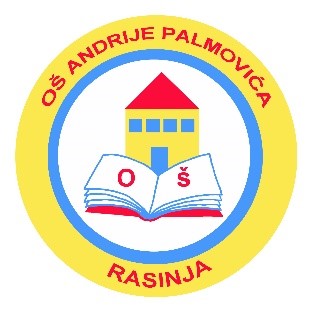 ŽUPANIJAKOPRIVNIČKO-KRIŽEVAČKAOŠ ANDRIJE PALMOVIĆA RASINJAKLASA:602-02/23-01/1UR.BROJ:2137-35-01-23-01/1GODIŠNJI PLAN I PROGRAM RADAZA 2023./2024. ŠKOLSKU GODINURasinja, rujan 2023.1.OSNOVNI PODACI O ŠKOLI2.1 PODACI O UVJETIMA RADAŠkolska  godina redovito zapčela prema školskom kalendaru 4. rujna 2023. u matičnoj i svim područnim školama. Prvog dana svećano su dočekani učenici prvih razreda. S radom je prvog dana počela i školska kuhinja. Na vrijeme su nabavljeni potrebni i odobreni udžbenici i dodatna nastavna sredstva. Osiguran je vrlo zahtjevni  prijevoz učenika.Podaci o upisnom područjuU okviru upisnog područja potrebno je obratiti pažnju na elemente kao što su:- jesu li provedene izmjene u mreži škola na vašem području, granice upisnog područja - osvrt na veličinu i karakteristike školskog područja (raspršenost naselja, prometna povezanost i sl.) Školsko područje pokriva teritorijalno područje Općine Rasinja . Školsko upisno područje  geografski se sastoji od dva dijela  i to podravske nizine  i podkalničkog dijela ukupne površine 105 km2. U 21 naselja  prema popisu stanovništva 2021. godine, živi 2631 stanovnika što je za  636 stanovnika manje u odnosu na popis 2011. godine. Radi se o najrjeđe naseljenom školskom području u SZ Hrvatskoj  o malim naseljima koja su loše prometno povezana  s centralnim naseljem  Rasinjom  kao i županijskim središtem Koprivnicom. Učenici putnici putuju s dva linijska školska autobusa iz pravca Koledinca  i Ludbreškog Ivanca.Naselja koja gravitiraju matičnoj i područnim školama;RASINJA – Rasinja, Cvetkovec,Lukovec, Belanovo Selo, Ivančec.KUZMINEC -  Kuzminec, Koledinec, Gorica, Vojvodinec i Grbaševec.SUBOTICA PODRAVSKA- Subotica Podravska.VELIKI POGANAC- Veliki Poganac,Ludbreški Ivanac, Duga Rijeka, Mala Rijeka, Ribnjak, Radeljevo Selo, Veliki Grabičani, Velika Rasinjica ,Mala Rasinjica , Prkos.Unutrašnji školski prostoriFunkcionalnost školskog prostora (broj klasičnih učionica, specijaliziranih učionica, knjižnice, informatičke učionice), opće opreme te eventualne teškoće u ostvarivanju odgojno-obrazovnih zadaća i programa kojima su uzrok prostorni uvjeti ili oprema, što bitno nedostaje u odnosu na normative u Pedagoškom standardu osnovnoškolskog sustava odgoja i obrazovanja.Stanje unutrašnjih prostora za rad u matičnoj školi je zadovoljavajuće, potrebno bi bilo izgraditi još barem četiri učionice te bi se rad odvijao u jednoj smjeni. Nova školska sportska dvorana u potpunosti je ispunila očekivanja učenika djelatnika škole te lokalne zajednice. Područne škole imaju adekvatne učionice za rad.Oznaka stanja opremljenosti do 50%..1, od 51-70%..2, od 71-100%..3Napomena: U ukupnu površinu nisu stavljeni prostori sanitarija , hodnika i stubišta matične i područnih škola te učionica i kabineta područne škole u Velikom Pogancu koji se ne koriste za potrebe nastave.Školski okoliš Školski okoliš primjereno je uređen kako u matičnoj tako i na svim područnim školama . Školski vrt i manji voćnjak kod matične škole u Rasinji uređuju članovi  ŠUZ-e „Kupina“. Uz pomoć jedinice lokalne samouprave uređen je ovog ljeta park i okoliš PŠ Subotica Podravska i postavljeno je novo dječje igralište , dok se u okolišu PŠ Kuzminec uređen sportsko rekreativni tereni „Stari farof“ koji će između ostalog poslužiti i za sportske aktivnosti naših učenika. U suradnji s općinom Rasinja planiramo uređenje prostorija za rad školske zadruge. Uz pomoć lokalne samouprave i županijske uprave za ceste uređena je prilazna cesta i parkiralište PŠ Veliki Poganac. Na planu poboljšanja sigurnosti djece u prometu PU koprivničko –križevačka odjel prometne policije te ŽUC koprivničko križevačke županije dodatno su postavljanjem semafora zaštitili učenike na prilazima područnim školama u Kuzmincu i Velikom Pogancu. Radovi na izgradnji nove školske sportske dvorane započeli su u svibnju 2021. te su u potpunosti dovršeni  u kolovozu 2022. kada je i izdana Uporabna dozvola uz  veliku dvodjelnu dvoranu uređeno je i novo vanjsko kombinirano igralište s asfaltnom podlogom te novi parkirališni prostor kod škole i dvorane . U tijeku su radovi za priključenje oba objekta na sustav kanalizacije.Nastavna sredstva i pomagalaIstaknuti opremljenost škole nastavnim sredstvima i pomagalima (ocjena stanja i potrebe).Oznaka stanja opremljenosti do 50%..1, od 51-70%..2, od 71-100%..3Knjižni fond školeUnijeti podatke o knjižničnom fondu: broj naslova za učenike i učitelje.Plan obnove i adaptacijePODACI O IZVRŠITELJIMA POSLOVA I NJIHOVIM RADNIM ZADUŽENJIMA U 2023./2024.  ŠKOLSKOJ GODINI3.1.1. Podaci o odgojno-obrazovnim radnicima3.1.2.Podaci o učiteljima razredne nastave3.1.3.Podaci o učiteljima predmetne nastave3.1.4.Podaci o ravnatelju i stručnim suradnicima3.1.5. Podaci o odgojno-obrazovnim radnicima – pomagači  u nastavi –pripravniciFinanciranje pomagača u nastavi iz projekta „Prilika za sve 6“ Koprivničko križevačka županija.Podaci o ostalim radnicima škole  *bolovanjeTJEDNA I GODIŠNJA ZADUŽENJA ODGOJNO OBRAZOVNIH RADNIKA I OSTALIH DJELATNIKA ŠKOLETjedna i godišnja zaduženja učitelja razredne nastaveZaduženje u satima neposrednog rada s učenicima tjedno.Zaduženje treba biti u skladu s Zakonom. Potrebno je komentirati nestručno zastupljenu nastavu (ako je u školi ima) i druge probleme koji utječu na organizaciju i kvalitetu odgojno-obrazovnog programa.  Tjedna i godišnja zaduženja učitelja predmetne nastave * Ako u školi imate učitelje koji  predaju dva ili više nastavnih predmeta tablicu prilagodite svojim potrebamaTjedna i godišnja zaduženja ravnatelja, stručnih suradnika i pomagača u nastaviTjedna i godišnja zaduženja ostalih radnika škole*bolovanjePODACI O ORGANIZACIJI RADAOrganizacija smjenaRad u matičnoj školi organiziran je u dvije smjene .Jutarnja smjena predmetna nastava 8 odjeljenja i popodnevna smjena razredna nastava 4 odjeljenja. Od školske godine 2016./2017. uz matičnu školu u Rasinji djeluje i nova ustanova Dječji vrtić „IGRA“ iz Koprivnice.SMJENA   7:30 DO 14:00SMJENA 12:45 DO 17:00      KUZMINEC I. SMJENA  8:00 do 12:30  SUBOTICA PODRAVSKA I. SMJENA   8:00 do 12:30VELIKI POGANAC  I. SMJENA  8:00 do 12:30Godišnji kalendar radaODMOR UČENIKAJesenski odmor : 30. X. do 1. XI. Zimski odmor :    I. dio 23.XII. do 5.I.   Božićni blagdani                              II. dio 19. do 23. II. Proljetni odmor:  28.III. do 5. IV.        Uskršnji blagdani5.3.  Podaci o broju učenika i razrednih odjela Primjereni oblik školovanja po razredima i oblicima radaNavesti broj učenika za koje je rješenjem određen primjereni oblik rada. Nastava u kući U ovoj školskoj godini nema potrebe za organizacijom nastave u kući6.  TJEDNI I GODIŠNJI BROJ SATI PO RAZREDIMA I OBLICIMA ODGOJNO-     OBRAZOVNOG RADA 6.1. Tjedni i godišnji broj nastavnih sati za obvezne nastavne predmete po razredima Planirani sati vezani su uz godišnje programe za određeno odgojno-obrazovno područje, koji se nalaze u prilogu, a njihovo ostvarenje prati se dnevno prema rasporedu sati u Razrednoj knjizi pojedinog razrednog odjela (T – tjedni broj sati; G – godišnji broj sati).6.2. Tjedni i godišnji broj nastavnih sati za ostale oblike odgojno-obrazovnog rada6.2.1. Tjedni i godišnji broj nastavnih sati izborne nastave6.2.2. Tjedni i godišnji broj nastavnih sati izborne nastave Vjeronauka6.2.3. Tjedni i godišnji broj nastavnih sati izborne nastave stranog jezika             Njemački jezik6.2.4.  Tjedni i godišnji broj nastavnih sati izborne i redovne nastave Informatike 6.2.5.  Tjedni i godišnji broj nastavnih sati izborne nastave ostalih predmeta             Srpski jezik i kultura (Model C)6.2.6. Tjedni i godišnji broj nastavnih sati dopunske nastavePlanira se fleksibilno prema potrebama učenika pojedinih razreda koji će se tijekom školske godine mijenjati. Grupa se formira prema odredbama Pravilnika o broju učenika u redovitom i kombiniranom razrednom odjelu i odgojno-obrazovnoj skupini u osnovnoj školi.6.2.7. Tjedni i godišnji broj nastavnih sati dodatne nastave6.3.  Obuka plivanjaRealizira se u skladu s mogućnostima i planiranim sredstvima osnivača.Ako se ovaj oblik rada provodi u školi, potrebno je odrediti broj neplivača po razrednim odjelima, mjesto izvođenja obuke, broj planiranih sati za obuku te navesti imena izvršitelja. Budući da se u školskoj godini 2019./2020., 2020./2021., te 2021./2022. zbog pandemije nije realizirala škola plivanja, planiramo organizirati školu plivanja za sve učenika trećih  razreda na Gradskim bazenima „Cerine“ u Koprivnici . U prošloj školskoj godini realizirana je zaostala škola plivanja za učenike petih i šestih razreda.-u ovoj školskoj godinu obuku neplivača iz trećih,četvrtih  razreda-vrijeme realizacije prvo i drugo polugodište (prema rasporedu na  bazenima ) 2023./2024. godini.-izvršitelj programa:   djelatnici gradskih bazena , pratnja učenika su razrednici - troškove škole plivanja snose osnivač i općina Rasinja7. PLANOVI RADA RAVNATELJA, ODGOJNO-OBRAZOVNIH I OSTALIH RADNIKA7.1. Plan rada ravnateljaRUJANOrganizacija početka nastavne godine , Provedba Uputa i mjera HZJZ i Županijskog stožera CZ u slučaju Covid- krize. Izrada Protokola o postupanju i provedbi propisanih mjera i upoznavanje djelatnika s istim. Organizacija prijevoza učenika putnika u skladu s preporukama i mjerama.  Pomoć novozaposlenim djelatnicima . Okupljanje tima za izradu Godišnjeg plana i programa škole. Sastanci i dogovori izvan škole. Statistička izviješća . Posjet roditeljskim sastancima i Vijeću roditelja i učenika. Rad u Povjerenstvu za praćenje i provedbu Akcijskog plana za socijalno uključivanja Roma  u Koprivničko –križevačkoj županiji. Posjet Vijeću učenika . Kontinuirano praćenje provedbe školskog Protokola o organizaciji rada Prezentacija Godišnjeg plana i programa školskom odboru. Prezentacija školskog kurikuluma Učiteljskom vijeću i Vijeću roditelja LISTOPADOrganizacia terenske nastave, jesenski kros. Raspisivanje natječaja za zapošljavanje učitelja i provedba procedure.Organizacija i provođenje preventivnog programa „Sigurno u prometu“te pokazne vježbe i vježbe evakuacije u suradnji sa DVD Rasinja, Postajom prometne policije i GDCK Koprivnica.Rad u timu za kvalitetu s naglaskom na provedbu mjera.Posjet satovima novozaposlenih učitelja . Pregled pedagoške dokumentacije. Izrada proračuna škole i rebalansa proračuna te projekcije proračuna za 2024. do 2025. godinu . Obilazak  područnih škola . Organizacija humanitarnih akcija. Organizacija stručne ekskurzije za učitelje. Uvid u e-Dnevnike                       Poslovi oko rada školske zadruge, Organizacija stručne ekskurzije( ako bude moguće) Provedba škole plivanja za teće i četvrte razrede.STUDENIKontrola provođenja Godišnjeg plana i programa rada školeRad i pripremanje učitelja . Organizacija proslave Dana škole . Stručni sastanci izvan škole. Organizacija stručnog predavanja na sjednici U V . Suradnja s županijskim stručnim službama oko utvrđivanja proračuna za 2024. godinu . Poslovi oko organizacije škole u prirodi i višednevne ekskurzije petih i osmih razreda.PROSINACPosjet satovima učitelja i roditeljskim sastancima . Organizacija dvodnevne terenske nastave u Vukovar za učenike osmih razreda .Organizacija Nikolinja u matičnoj i područnim školama . Organizacija božićnih i novogodišnjih svečanosti . Sudjelovanje na stručnim sastancima  u školi  i izvan škole.SIJEČANJPosjet satovima razrednika . Rukovođenje sjednicama razrednih i učiteljskog vijeća. Kontrola unosa u e-DnevnikeOrganizacija općinskih susreta učenika .VELJAČAStručni sastanci ravnatelja. Organizacija općinskih susreta u znanju. Provođenje učeničkih susreta i natjecanja imenovanje Povjerenstava. Suradnja s županijskim stručnim službamaPosjet roditeljskim sastancima na područnim školama. Provedba škole plivanja za pete razrede.OŽUJAKOrganiziranje proljetnih akcija uređenja okoliša matične i područnih škola. Izrada plana nove sadnje u okolišu matične škole. Učenička natjecanja i susreti . Rad u povjerenstvima za provođenje  učeničkih izleta i ekskurzija . Praćenje realizacije Godišnjeg plana i programa . Suradnja s lokalnim udrugama u organizaciji  kulturnih manifestacija lokalnog karaktera. Organizacija i provođenje Nacionalnih ispita za učenike osmih razreda.Planiranje vanjskog uređenja okoliša matične škole. Organizacija škole u prirodi.TRAVANJPoslovi oko uređenja prostorija ŠUZ.Suradnja s roditeljima i lokalnim udrugama na uređenju okoliša dječjih igrališta pri školskim zgradama. Organizacija posjete  kazalištu i kino predstavi. Provođenje  učeničkih natjecanja . Kontrola provođenja dodatne i dopunske nastave te izvannastavnih aktivnosti. Sudjelovanje u radu županijskih stručnih vijeća ravnatelja i ostalim. SVIBANJOrganizacija proslave dana župe i općine. Organizacija i provođenje  XIV.županijske smotre učeničkih zadrugaPomoć učenicima u odabiru srednje škole. Uvid u provođenje pravilnika o ocjenjivanju i pismenom praćenju učenika.Provedba škole u prirodi.LIPANJPripremanje i rukovođenje sjednicama razrednih i učiteljskog vijeća te drugih kolegijalnih tijela u školi. Organizacija proslave završetka nastavne godine. Organizacija popravnih ispita i konzultacija za učenike koji nisu postigli zadovoljavajuće rezultate.Provođenje tekućeg i investicijskog održavanja , odabir izvođača. SRPANJKontrola izvođenja radova. Vođenje ljetopisa škole.KOLOVOZRukovođenje popravnim ispitima. Sazivanje Učiteljskog vijeća i donošenje organizacije rada. Prijave potreba za učiteljskim kadrom nadležnom Uredu.7.2. Plan rada stručnog suradnika pedagogaPedagoginja: Sonja GeciPOPIS STRUČNIH TEMA ZA RODITELJSKE SASTANKEŠK. GOD. 2023./2024.Teme su usvojene na Sjednici Učiteljskog vijeća 26. 9. 2023. 						Pedagoginja: Sonja Geci7.3. Plan rada stručnog suradnika knjižničaraZadaće i ciljevi školske knjižniceŠkolska knjižnica sastavni je dio obrazovnog procesa.Ciljevi školske knjižnice moraju biti jasno definirani, a nužno obuhvaćaju:razvijanje pismenostirazvijanje informacijske i informatičke pismenostipoučavanjeučenjekulturaZadaće:potpora obrazovnim ciljevima i zadacima zacrtanim nastavnim planom i programom školepromicanje trajnih čitateljskih navika i uživanja u čitanju i učenjuomogućavanje stjecanja stvaralačkog iskustva pri korištenju i kreiranju informacijapoticanje učenika da nauče i koriste vještine kojima će vrednovati i koristiti informacijeosiguravanje pristupa lokalnim, regionalnim, nacionalnim i globalnim izvorima koji će učenicima omogućiti doticaj s različitim idejama, iskustvima i stavovimaorganiziranje aktivnosti koje potiču kulturnu i društvenu svijestsuradnja s učenicima, nastavnicima, administrativnim osobljem i roditeljima radi postizanja ciljeva školepromicanje načela o slobodi mišljenja i slobodnom pristupu informacijama kao preduvjetu za uspješno i odgovorno sudjelovanje u građanskom demokratskom društvupromicanje čitanja i korištenja školske knjižnice u školskoj i široj društvenoj zajedniciŠkolski knjižničar, svojim planom i programom rada te postavljenim zadaćama i ciljevima rada školske knjižnice, pridonosi zadaćama i ciljevima škole.Školski knjižničar obavlja sljedeće poslove:analizira informacijske potrebe školske zajednice i potrebe vezane za građuoblikuje i provodi smjernice za razvoj služberazvija nabavnu politiku i sustave za knjižničnu građukatalogizira i klasificira građupodučava korisnike kako koristiti knjižnicupodučava informacijskim znanjima i vještinamapomaže korisnicima pri korištenju knjižničnom građom i informacijskom tehnologijomodgovara na referentne i informacijske upite služeći se odgovarajućim izvorimapromiče programe čitanja i kulturna događanjasudjeluje u planiranju aktivnosti vezanih za školski programsudjeluje u pripremi, provođenju i procjenjivanju nastavnih aktivnostizalaže se da procjenjivanje knjižničnih usluga bude sastavni dio općeg školskog sustava procjenjivanjauspostavlja partnerske odnose s vanjskim organizacijamaplanira i provodi proračunosmišljava strateško planiranje            prema: Školska knjižnica - korak dalje / D. Kovačević, J. Lasić-Lazić, J. Lovrinčević. Zagreb: Zavod za informacijske studije Odsjeka za informacijske znanosti Filozofskog fakulteta: Altagama, 2004 Poslovi školskog knjižničara tijekom školske godine obuhvaćaju:a) ODGOJNO – OBRAZOVNI RAD čiji se sadržaji ostvaruju  kroz rad s  cijelim razredom, manjom grupom učenika ili kroz individualni rad, a obuhvaća:EDUKACIJU KORISNIKATIMSKU NASTAVUISTRAŽIVAČKE GRUPESTVARALAČKE RADIONICEIZLOŽBENU DJELATNOSTb) KULTURNU I JAVNU DJELATNOST usmjerenu na predstavljanje škole  široj  zajednici kroz sudjelovanje u osmišljavanju i izradi promidžbenog materijala, povezivanje s organizacijama i udrugama te  organiziranje predavanja, izložbi i drugih školskih manifestacijac) STRUČNE KNJIŽNIČARSKE POSLOVE koji se obavljaju kontinuirano tijekom cijele godine, a obuhvaćaju:priprema fonda ( nabava knjižnične građe, prikupljanje i analiza zahtjeva korisnika,  plan nabave, izbor  građe, organizacija fonda, pročišćavanje i izlučivanje, revizija i otpis, procjenjivanje fonda)obradba knjižnične građe (bibliografska obradba, sadržajna analiza za  potrebe klasifikacije, predmetna obradba, izrada anotacija i sažetaka)informacijska djelatnost (referentna zbirka, retrospektivna pretraživanja, organizacija i izrada profila za selektivnu   diseminaciju, pretraživanje  dostupnih baza podataka i            kataloga, organizacija međuknjižnične posudbe)d) PRIPREME, RAD U STRUČNIM TIJELIMA ŠKOLE e) STRUČNO USAVRŠAVANJE koje pretpostavlja sudjelovanje u radu knjižničnog vijeća, oblicima usavršavanja koje priređuje Ministarstvo znanosti, obrazovanja i sporta te matična služba za školske knjižnice, aktivno sudjelovanje u radu stručnih knjižničarskih udruga, individualno stručno usavršavanje kroz praćenje relevantne literature i sudjelovanje u različitim oblicima edukacijaŠkolski knjižničar: Josip Ferlindeš7.4. Plan rada tajništva Tajnica: Rosana Guslov7.5. Plan rada računovodstvaRačunovotkinja: Melita Hadelan7.6. Plan rada domara – kotlovničara7.7  Plan rada kuharice7.8.  Plan rada spremačica – čistačica7.9.  Program rada i tjedno zaduženje pomagača u nastaviPlan i program rada s učenicima:Individualan radKroz individualan rad s učenikom raditi na slijedećim područjima: razvoj empatije, razvijanje kritičkog mišljenja, stjecanje samopouzdanja, pomoć pri učenju, razvijanje radnih navika te motivaciji.Individualni tip rada odvijati će se kroz svaki tjedan,Grupni radProvođenje radionica sa svim učenicima kojima je pomoć potrebna u knjižnici škole ili nekom drugom primjerenom prostoru za radRad s razrednicima, stručnim suradnicima i roditeljimaSavjetovanje;Informiranje;Motiviranje;Vrijeme trajanjaTijekom cijele školske godineProgram rada pomagača u nastavi:Cilj programa rada pomagača je razvijanje samokontrole u ponašanju učenika s posebnom potrebom, bolja socijalna prilagođenost.Zadatak pomagača je pružiti podršku učeniku s posebnom potrebom u izgradnji boljih odnosa s učenicima i djelatnicima škole, raditi na prevenciji agresivnog ponašanja učenika.Radna zaduženja pomagača:Od pomagača/ice u nastavi očekuje se da svakodnevno:Dolazi na prvi školski sat i ostaje do dolaska školskog autobusa,Pomagač/ica u nastavi pomaže učeniku: u organizaciji radnog prostora, potiče na rad i usmjerava pažnju učenika, motivira, pomaže kod izvedbe praktičnih radova, pomaže pri učenju,Prevenira situacije koje bi učenik mogao procijeniti frustrirajućim,Prevenira nasilno ponašanje prema učenicima i učiteljima,Sprječava samoozljeđivanje učenika,Zapisuje zajedno s učenikom zadatke za domaći rad kako bi njegovi roditelji znali što učenik treba raditi kod kuće,U slučaju da učenik ne može zbog svojih poteškoća pratiti nastavu pomoćnik je dužan izvesti učenika iz razreda, obavijestiti stručnu službu te pozvati roditelje učenika,Praćenje učenika za vrijeme velikog odmora i slobodnih aktivnosti,Praćenje učenika na satu tjelesne i zdravstvene kulture,Na kraju nastave prati učenika do školskog autobusaPrati učenika na izvanučioničnu i terensku nastavu (posjet kinu, kazalištu, muzeju) i na školske izleteVodi dokumentaciju o svom radu,Informiranje razrednika i predmetnih učitelja o radu i napredovanju učenikaSurađuje sa stručnom službom škole (ravnatelj, pedagog)Informiranje roditelja o radu s učenikom, pomacima u ponašanju i njegovim domaćim zadacima.Dnevno radno vrijeme: 6 sati dnevno, počevši od 7:00 do 14:00 odnosno od 11:00 do 17:00 sati.Tjedno radno vrijeme: 5 dana u tjednu, 30 sati8. PLAN RADA ŠKOLSKOG ODBORA I STRUČNIH TIJELA8.1. Plan rada Školskog odbora8.2. Plan rada Učiteljskog vijećaUsvajanje prijedloga Godišnjeg plana i programa rada škole i Kurikuluma školeImenovanje razrednika i školskih PovjerenstavaPraćenje odgojno obrazovnog rad , stručna usavršavanja.Prijedlozi za poboljšanje uvjeta rada škole i uspjeha učenika u ponašanju i znanjuAktualna problematika u školi i društvuUsvajanje uspjeha učenikaOve aktivnosti planiraju se kontinuirano kroz cijelu školsku godinu.8.3. Plan rada Razrednog vijeća8.4. Plan rada Vijeća roditelja8.5. Plan rada Vijeća učenika9. PLAN STRUČNOG OSPOSOBLJAVANJA I USAVRŠAVANJATEME ZA KOLEKTIVNO STRUČNO USAVRŠAVANJE NA SJEDNICAMA UVŠK. GOD. 2023./2024.RED. BR.	T E M A	PREDAVAČ	VREMENIK1.	Projekt „Sigurnije škole i vrtići“ (ŠPP)	Marina Kovaček	listopad 2023.2.	Kultura škole i utjecaj na ponašanje učenika (ŠPP)	Sonja Geci	studeni 2023.3.	Učitelji u digitalnom vremenu	Anita Bakovljanec	veljača 2024.4.	Elementi otvorene nastave	Sunčica Vuljak	ožujak 2024.5.	Zbornica kao tim	Sonja Geci	travanj 2024.Teme su usvojene na Sjednici Učiteljskog vijeća 26. rujna 2023. godine.TEME ZA KOLEKTIVNO STRUČNO USAVRŠAVANJE NA SJEDNICAMA ŠKOLSKOG STRUČNOG AKTIVA UČITELJA PREDMETNE NASTAVEŠK. GOD. 2023./2024.RED. BR.	T E M A	PREDAVAČ	VREMENIK1.	Team building: Jesen u prirodi	Krunoslav Havaić	listopad 2023.2.	Upoznajemo sustav obrazovanja kroz Erasmus projekte - Portugal	Zvonimir Haramija	studeni 2023.3.	Rizični i zaštitni faktori odrastanja (ŠPP)	Sonja Geci	prosinac 2023.4.	Upoznajemo sustav obrazovanja kroz Erasmus projekte - Nizozemska	Sunčica Vuljak	veljača 2024.5.	Iskustva u provođenju Eksperimentalnog programa „Osnovna škola kao cjelodnevna škola“	Josipa Ostreš,Mario Sinovec i Snežana Gabaj	svibanj 2024.Teme su usvojene na Sjednici Učiteljskog vijeća 26. rujna 2023. godine.TEME ZA KOLEKTIVNO STRUČNO USAVRŠAVANJE NA SJEDNICAMA ŠKOLSKOG STRUČNOG AKTIVA UČITELJA RAZREDNE NASTAVEŠK. GOD. 2023./2024.RED. BR.	T E M A	PREDAVAČ	VREMENIK1.	Eksperimentalni program „Osnovna škola kao cjelodnevna škola“	Sonja Geci	studeni 2023.2.	Razredni projekt „Poduzetnik“ – prikaz provedbe i rezultata projekta 	Ljiljana Zagrajski, učenici 3. i 4. r. PŠ Subotica Podravska	veljača 2024.Teme su usvojene na Sjednici Učiteljskog vijeća 26. rujna 2023. godine.PLAN I PROGRAM RADA AKTIVA RAZREDNE NASTAVE U ŠK. GOD. 2023./2024.RUJANGodišnji izvedbeni planovi i Školski kurikulum u šk. god. 2023./2024.Plan i program rada Aktiva RNRaznoSTUDENIStručna tema: Cjelodnevna nastava (predavač pedagoginja S. Geci)Osvrt na realizaciju GIK-a za proteklo razdobljeDogovor oko realizacije  Dana škole, Nikolinje i BožićRaznoVELJAČAStručna tema: Razredni projekt“ Poduzetnik“   (4.razred PŠ Subotica Podravska i učiteljica)                                                                                                                 Osvrt na realizaciju GIK-a za proteklo razdobljeOrganizacija TN-eRaznoTRAVANJOsvrt na realizaciju GIK-a za proteklo razdobljeNoviteti u izdavačkoj ponudi školskih knjigaDogovor oko priredbe za Majčin danRaznoLIPANJOsvrt na realizaciju GIK-a u protekloj školskoj godiniRaznoVoditelj Aktiva RN: Ljiljana ZagrajskiGODIŠNJI PLAN I PROGRAM RADA ŠKOLSKOG STRUČNOG AKTIVA UČITELJA PREDMETNE NASTAVE šk. god. 2023./2024.ŠKOLSKI PREVENTIVNI PROGRAM za šk. god. 2023./2024.Školska koordinatorica: Sonja Geci, dipl. pedagog, pedagoginja izvrsna savjetnicaOSNOVNI CILJ ŠKOLSKOG PREVENTIVNOG PROGRAMA:Smanjenje pojave svih oblika ovisnosti kod opće populacije učenika, unaprjeđenje cjelokupnog zdravog razvoja djece i mladih te poticanje aktivnog uključivanja njihovih roditelja i učitelja u provedbu preventivnog programa.Smanjenje pojave svih oblika nasilja među učenicima, upućivanje učenika i roditelja u efikasne načine zaštite te poticanje i razvoj metoda nenasilnog rješavanja sukoba. Razvoj samopoštovanja i pozitivne slike o sebi kao preduvjeta prevencije neprihvatljivih oblika ponašanja.Razvoj kritičkog mišljenja.NAZIV AKTIVNOSTI ZA UČENIKE: Obilježavanje datuma vezanih za zdravlje, prevenciju ovisnosti i nenasiljePOSEBNI CILJ:Osigurati kvalitetnu edukaciju učenika o štetnosti sredstava ovisnosti i ovisnosti o elektroničkim medijima.Promicanje zdravih stilova života.Promicanje tolerancije i nenasilnog ponašanja.Razvoj samopoštovanja i pozitivne slike o sebi.RAZINA PREVENCIJE: univerzalnaNAZIV  AKTIVNOSTI ZA UČENIKE: Projekt „Zdrav za 5“   POSEBNI CILJ:Edukacija učenika o štetnostima zloupotrebe alkohola i droga s naglaskom na zdravlje i kaznenopravne posljedice.Razvoj samopoštovanja i samopouzdanja kod učenika. Edukacija učenika o načinima kvalitetnog i kreativnog provođenja slobodnog vremena.RAZINA PREVENCIJE: selektivnaNAZIV  AKTIVNOSTI ZA UČENIKE: Projekt „Sigurnije škole i vrtići“   (Hrvatski Crveni križ)POSEBNI CILJ:Poboljšati znanja i ojačati kompetencije učenika u osnovnim školama te njihovih učitelja za teme pripreme za izvanredne situacije, prve pomoći, psihosocijalne podrške i sigurnosti u školama.RAZINA PREVENCIJE: univerzalnaNAZIV AKTIVNOSTI ZA UČENIKE: „OSNOVNI CAP – program prevencije zlostavljanja djece“POSEBNI CILJ:Edukacija učenika drugog razreda, njihovih roditelja i svih zaposlenika škole o realnim opasnostima zlostavljanja djece u svakodnevnom životu.Prepoznavanje simptoma i otkrivanje zlostavljanog djeteta te pružanje pomoći djetetu.RAZINA PREVENCIJE: selektivnaNAZIV AKTIVNOSTI ZA UČENIKE: „TEEN CAP – program prevencije zlostavljanja djece“							    POSEBNI CILJ:Edukacija učenika osmog razreda, njihovih roditelja i svih zaposlenika škole o realnim opasnostima zlostavljanja djece u svakodnevnom životu.Prepoznavanje simptoma i otkrivanje zlostavljanog djeteta te pružanje pomoći djetetu.RAZINA PREVENCIJE: selektivnaNAZIV AKTIVNOSTI ZA UČENIKE: „NISI SAM“ – prevencija svih oblika nasiljaPOSEBNI CILJ:Edukacija učenika šestog razreda i njihovih roditelja o pojavnosti i opasnostima nasilja među djecom i mladima, posljedicama za žrtvu i zlostavljača te prevenciji nasilja.Edukacija učenika šestog razreda i njihovih roditelja  o realnim opasnostima zlostavljanja djece putem elektroničkog nasilja u svakodnevnom životu.Prepoznavanje simptoma i otkrivanje zlostavljanog djeteta te pružanje pomoći djetetu.RAZINA PREVENCIJE: selektivnaNAZIV AKTIVNOSTI ZA UČENIKE: „STOP GOVORU MRŽNJE“ – promicanje tolerancije POSEBNI CILJ:Edukacija učenika sedmog razreda o različitostima među ljudima, poštivanju prava te uvažavanju i toleranciji.RAZINA PREVENCIJE: selektivnaNAZIV AKTIVNOSTI ZA UČENIKE: „TRENING ŽIVOTNIH VJEŠTINA“ – za prevenciju ovisnosti o alkoholu, kockanju i novim tehnologijama kod djece i mladih 							    POSEBNI CILJ:Edukacija učenika trećeg i sedmog razreda o štetnosti rizičnih ponašanja; razvoj vještina koje su zaštitni faktor u razvoju rizičnih ponašanja (samopoštovanje, komunikacijske i socijalne vještine, samokontrola, zauzimanje za sebe, odupiranje vršnjačkom pritisku, donošenje odluka, rješavanje sukoba, suočavanje sa stresom, kritičko razmišljanje)RAZINA PREVENCIJE: selektivnaNAZIV AKTIVNOSTI ZA UČENIKE: Individualni rad i pedagoške radionicePOSEBNI CILJ:Individualni rad s učenicima na razvoju socijalnih i životnih vještina te razvoju kritičkog mišljenja.RAZINA PREVENCIJE: indiciranaNAZIV AKTIVNOSTI ZA RODITELJE: Edukacija roditeljaPOSEBNI CILJ:Educirati roditelje u svezi problematike svih oblika nasilja i ovisnosti. Razvijati svijest o nužnosti zajedničkog preventivnog djelovanja škole, obitelji i zajednice na suzbijanju nasilnog i ovisničkog ponašanja kod mladih.RAZINA PREVENCIJE: univerzalna, selektivnaNAZIV AKTIVNOSTI: Stručno usavršavanje učiteljaPOSEBNI CILJ:Edukacija učitelja i razvoj kompetencija za prepoznavanje rizičnih ponašanja djece i mladih.Prepoznavanje rizičnih ponašanja djece i mladih te pružanje adekvatne stručne pomoći.RAZINA PREVENCIJE: univerzalna, selektivna10.  PODACI O OSTALIM AKTIVNOSTIMA U FUNKCIJI ODGOJNO-OBRAZOVNOG      RADA I POSLOVANJA ŠKOLSKE USTANOVE 10.1. Plan kulturne i javne djelatnosti 10.2. PLAN ZDRAVSTVENO –SOCIJALNE I EKOLOŠKE ZAŠTITE UČENIKAKontinuirano tijekom nastavne i školske godine u školi će se provoditi:Redoviti sistematski pregledi svih zaposlenih u ustanovi jedanput godišnjeRedoviti periodični pregledi kuharica i spremačica koje manipuliraju s hranomRedoviti i planski sistematski pregledi učenika i cijepljenje učenika prema planu školske medicineDodatni liječnički pregledi za sve sudionike sportskih natjecanja i škole plivanjaRedovita sanitarna kontrola školskih kuhinja, školskih prostorija te sanitarnih prostoraRedovita kontrola kvalitete živežnih namirnica i pitke vodeBrigu o zdravstvenoj zaštiti učenika uz redoviti program rada škole provodit će i nadležni Županijski zavod za javno zdravstvo , školska medicina , nadležni Dom zdravlja –ambulanta u Rasinji  te druge slične ustanove.Sadržaje zdravstveno-socijalne i ekološke zaštite planirat će svi djelatnici škole  inplementacijom novog kurikuluma zdravstvenog odgoja u odgojno obrazovni program nastave  prirode i društva, sata razrednika, nastave tjelesne i zdravstvene kulture , prirode i biologije  .Posebnu pozornost planiramo posvetiti sve ugroženijim populacijama učenika lošijeg imovinskog stanja kroz brojne akcije humanitarnog karaktera te sakupljanja starog papira , plastičnih boca, baterija i akumulatora kao i prodajom proizvoda ŠUZ „Kupina“ kako bi im olakšali redovno školovanje.10.3. PARTNERSTVO U PROJEKTIMA         1. Projekt „Prilika za sve“ Pomagači u nastavi            - nositelj PORA razvojna agencija Podravine i Prigorja i KKŽ2. Projekt „Posjete osmih razreda Vukovaru“    - nositelj Memorijalni centar Domovinskog rata Vukovar3. Projekt „Poligon za tjelesne aktivnosti“ i Škola nogometa  - nositelj HZJZ i NK TEHNIČAR Cvetkovec4. Projekt“ Hoću biti vješt(đ)ak“ - nositelj Obrtnička komora KKŽ5. Projekt UP.03.2.2.03.“Unapređenje pismenosti – temelj cjeloživotnog učenja, partnerstvo s školom Veliki Bukovec i Macinec6.  Projekt :Uspostava regionalnog centra kompetentnosti u poljoprivredi „ARBORETUM  OPEKA“ – partnerstvo preko ŠUZ naše škole11.PLAN  NABAVE  I  OPREMANJAPlan nabave i opremanja  za proračunsku 2024.godinu objavit će se na internetskoj stranici škole  nakon što bude usklađen s Osnivačem a svakako do  kraja prosinca 2023.Sastavni dijelovi Godišnjeg plana i programa rada škole su:1. Godišnji planovi i programi rada učitelja2. Mjesečni planovi i programi rada učitelja3. Plan i program rada razrednika4. Prilagođeni planovi i programi rada za učenike s teškoćama5. Plan i program rada sa darovitim učenicima (ako se takva aktivnost provodi sukladno članku     63. stavku 1. Zakona)6. Rješenja o tjednim zaduženjima odgojno-obrazovnih radnika7. Raspored satiNa temelju članka 118. stavak 2. podstavka 5.  Zakona o odgoju i obrazovanju u osnovnoj i srednjoj školi (NN broj: 87/08.,86/09.,92/10.,105/10., -ispravak 90/11.,16/12., 86/12., 94/13., 152/14., 102/19. i članka 48. Statuta Osnovne škole Andrije Palmovića Rasinja, a  na prijedlog Učiteljskog vijeća, Vijeća roditelja i ravnatelja škole, Školski odbor  na sjednici održanoj  9. listopada 2023. godine donosi :GODIŠNJI PLAN I PROGRAM ZA ŠKOLSKU GODINU 2023./2024.	                                                                                                                 Ravnatelj Osnovne škole                                                                     Predsjednik školskog odbora                                                              Andrije Palmovića Rasinja__________________________                                                              _______________________Marina Kovaček                                                                                            Krunoslav BelajNaziv škole:OSNOVNA ŠKOLA ANDRIJE PALMOVIĆA RASINJAAdresa škole:ŠKOLSKA ULICA 15 , 48 312 RASINJAŽupanija:KOPRIVNIČKO-KRIŽEVAČKATelefonski broj: 048/837-020Broj telefaksa:048/837-020Internetska pošta:ured@ os-apalmovica-rasinja.skole.hrInternetska adresa:os-apalmovica-rasinja.skole.hrŠifra škole:06-253-001Matični broj škole:3033473OIB:88100672773Upis u sudski registar (broj i datum):KLASA:022-03/01-01/321 , URBROJ:532/1-01-01 od  21. prosinca 2001.Škola vježbaonica za:-Ravnatelj škole:Krunoslav BelajZamjenik ravnatelja:Sonja GeciVoditelj smjene:Krunoslav BelajVoditelj područne škole:Dajana Kučan , Ljiljana Zagrajski , Marina LevakBroj učenika:192Broj učenika u razrednoj nastavi:94Broj učenika u predmetnoj nastavi:98Broj učenika s teškoćama u razvoju:10  (+5 s individualiziranim pristupom)Broj učenika u produženom boravku:-Broj učenika putnika:107Ukupan broj razrednih odjela:19Broj razrednih odjela u matičnoj školi:12Broj razrednih odjela u područnoj školi:7Broj razrednih odjela RN-a:11Broj razrednih odjela PN-a:8Broj smjena:DvijePočetak i završetak svake smjene:Prva:7.30-14.00 ; Druga:12.45 – 17.00Broj radnika:Broj učitelja predmetne nastave:24Broj učitelja razredne nastave:11Broj učitelja u produženom boravku: -Broj stručnih suradnika: 2Broj ostalih radnika:11Broj nestručnih učitelja:0Broj pripravnika:0Broj mentora i savjetnika:3Broj voditelja ŽSV-a:2Broj računala u školi:94Broj specijaliziranih učionica:2Broj općih učionica:15Broj športskih dvorana:1Broj športskih igrališta:3Školska knjižnica:1Školska kuhinja:4NAZIV PROSTORA            (klasična učionica, kabinet, knjižnica, dvorana)UčioniceUčioniceKabinetiKabinetiOznaka stanja opremljenostiOznaka stanja opremljenostiNAZIV PROSTORA            (klasična učionica, kabinet, knjižnica, dvorana)BrojVeličina u m2BrojVeličina u m2Opća opremljenostDidaktička OpremljenostRAZREDNA NASTAVA2114,50321. razred140,35322. razred140,60323. razred4. razredPREDMETNA NASTAVA75Hrvatski jezik159114,7531Likovna kulturaGlazbena kulturaVjeronauk13031Strani jezik153.90114,2032Matematika152,55112,1032Priroda i biologija169,20115,2021KemijaFizikaPovijest15411532GeografijaTehnička kulturaInformatika127,7033OSTALODvorana za TZK11741,79224,6433Produženi boravakKnjižnica1119,66132,8833Blagovaona189,701Zbornica256,433Uredi448,0533PODRUČNA ŠKOLA KUZMINEC311013232PODRUČNA ŠKOLA SUBOTICA PODRAVSKA210811832PODRUČNA ŠKOLA VELIKI POGANAC421011632U K U P N O:182911,35     12209.27Naziv površineVeličina u m2Ocjena stanjaSportsko igralište Rasinja4000m22 Zelene površine Rasinja12 000 m23Sportsko igralište Subotica Podravska6000 m21Sportsko igralište Veliki Poganac4000m21Zelene površineVeliki Poganac12 000 m22Zelene površine Kuzminec8000m22UKUPNO46 000m2NASTAVNA SREDSTVA I POMAGALASTANJESTANDARDAudiooprema:3=Video- i fotooprema:3=Informatička oprema:3=Ostala oprema:3=KNJIŽNI FONDSTANJESTANDARDLektirni naslovi (I. – IV. razred)972<Lektirni naslovi (V. – VIII. razred)1203<Književna djela2392           <Stručna literatura za učitelje396           <OstaloU K U P N OU K U P N OŠto se preuređuje ili obnavlja Veličina u m2Za koju namjenuEnergetska obnova zgrade matične škole u Rasinji i proširenje radnog prostora za još 3 učionice i prateće kabineteRedovno održavanje i opremanje matične i područnih škola          300Jednosmjenska nastava u matičnoj školiRedovan rad školePoboljšanje uvijeta rada i boravka u školiPriključenje na gradski vodovod u PŠ Veliki Poganac i Energetska obnova zgrade PŠ Subotica Podravska1100Osiguranje pitke i sanitarne vodePoboljšanje uvjeta rada i boravka u školskim prostorimaRed. BrojIme i prezimeGodina rođenjaZvanjeStupanj stručnespremeMentor-savjetnikGodineStažaGordana Pribeg1969.Učitelj razredne nastaveVŠS-34Jasna Belaj1969.Učitelj razredne nastaveVŠS-33Marina Zrinski1970.Učitelj razredne nastaveVŠS-31Jasna Fajfarić      1963.Učitelj razredne nastaveVŠS-39Vedran Savić1986.Magistar primarnog obrazovanjaVSS12Dajana Kučan1967.Učitelj razredne nastaveVŠS-34Božica Kivač1969.Diplomirani učitelj razredne nastave s pojačanim programom iz nastavnog predmeta matematikaVSS-32Mateja Horvat1989.Magistra primarnog obrazovanjaVSS-4Ljiljana Zagrajski1970.Učitelj razredne nastaveVŠS-32Marina Levak1965.Diplomirani učitelj razredne nastave s pojačanim programom iz nastavnog predmeta hrvatski jezikVSS-3311.Tanja Punek1979.Magistra primarnog obrazovanjaVSSMentor18Red. BrojIme i prezimeGodina rođenjaZvanjeZvanjeStupanj stručnespremePredmet(i) koji
predajePredmet(i) koji
predajeMentor-savjetnikGodineStaža1.Višnja Sesvečan1960.1960.Profesor kroatistike i južnoslavenske filologijeVSSVSSHrvatski jezikSrpski jezik i kultura (C-model)-332.Marina Kovaček1979.1979.Profesor hrvatskog jezika i književnosti i pedagogijeVSSVSSHrvatski jezik-203.Marina Zember1977.1977.Diplomirani učitelj razredne nastave s pojačanim programom iz nastavnog predmeta hrvatski jezikVSSVSSHrvatski jezik-184.Zvonimir Haramija1978.1978.Profesor likovne kultureVSSVSSLikovna kultura-145.Josipa Ostreš1982.1982.Diplomirani učitelj razredne nastave s pojačanim programom iz nastavnog predmeta glazbena kulturaVSSVSSGlazbena kultura-156.Igor Jakupec1980.1980.Profesor glazbene kultureVSSVSSGlazbena kultura-137.Kristina Jakopović1975.1975.Diplomirani učitelj razredne nastave s pojačanim programom iz nastavnog predmeta  engleski jezikVSSVSSEngleski jezik-258.Željka Štabi1979.1979.Profesor engleskog jezika i književnosti i povijestiVSSVSSEngleski jezik-179.Antonija Levak    1994.    1994.Magistra edukacijeengleskog jezika i književnosti i magistra pedagogije VSS VSSEngleski jezik210.Ivana Križanić1978.1978.Diplomirani učitelj razredne nastave s pojačanim programom iz nastavnog predmeta matematikaVSSVSSMatematika-2011.Mario Sinovec1983.1983.Dipl.ing matematikeVSS VSS Matematika1412.Sandra Mekota –Šadek1977.1977.Profesor biologije i kemijeVSSVSSPriroda, biologija i kemija-2113.Neven Besten1996.1996.Prvostupnik fizike    VSŠ    VSŠFizika-        114.Krunoslav Havaić1976.1976.Diplomirani učitelj razredne nastave s pojačanim programom iz nastavnog predmeta povijestVSSVSSPovijest -2215.Snežana Gabaj1971.1971.Profesor geografijeVSSVSSGeografija-2716.Anka Gačić1960.1960.Profesor politehnikeVSSVSSTehnička kultura-3817.Hrvoje Pečarić1982.1982.Profesor tjelesne  kultureVSSVSSTjelesna i zdravstvena kultura-718.Anita Bakovljanec1973.1973.Diplomirani katehetaVSSVSSRimokatolički vjeronaukIzvrsna savjetnica2719.Kristina Špoljarić1984.1984.Magistra teologijeVSSVSSRimokatolički vjeronauk1620.Mirela Međimorec1989.1989.Magistra teologijeVSSVSSRimokatolički vjeronauk1021.Branislav Todorović1986.1986.Diplomirani teologVSSVSSPravoslavni vjeronauk322.Dubravko Stančec1965.1965.Diplomirani inženjer geologijeVSSVSSInformatika3323.Tajana Brnica1993.1993.Magistra primarnog obrazovanjaModul -informatikaVSSVSSInformatika424.Sunčica Vuljak1974.1974.Profesor njemačkog jezika i književnosti i povijesti umjetnostiVSSVSSNjemački jezikUčitelj savjetnik22Red. BrojIme i prezimeGod. rođenjaZvanjeStupanj stručnespremeRadno mjestoMentor-savjetnikGodineStaža1.Krunoslav Belaj1967.Učitelj razredne nastaveVŠSRavnatelj osnovne škole332.Sonja Geci1962.Diplomirani pedagogVSSPedagog školeIzvrsna  savjetnica373.Josip Ferlindeš1983.  Magistar bibliotekarstvaVSSKnjižničar škole12Redni brojIme i prezimeGodina rođenjaZvanjeStupanj str. spremeRadno mjesto1.Nikolina Kosnica2003.Farmaceutski tehničarSSSPomagač u  nastavi2.Silvija Al Annani1983.Diplomirani učitelj RNVSSPomagač u  nastaviRed. brojIme i prezimeGodina rođenjaZvanjeStupanj stru. spremeRadno mjestoStažaRosana Guslov1991.Magistra pravaVSSTajnica škole2Melita Hadelan1978.EkonomistSSSKnjigovođa27Stjepan Mihalić1979.Strojobravar i rukovalac parnih kotlovaSSSDomar-ložač21Verica Henezi1966.KuharSSSKuharica22Vera Vrapčević*1974.Završen osmi razred osnovne školeNKVSpremačica21Draženka Sabolić1971.Završen osmi razred osnovne školeNKVSpremačica31Sanela Hudoletnjak1983.      FrizerSSSSpremačica6Morana Špernjak1979.KuharSSSSpremačica -kuharica24Dražena Oroš1973.Završen osmi razred osnovne školeNKVSpremačica -kuharica25Brankica Smoljanović1979.     Prodavač      SSSSpremačica -kuharica       8Željka Srednoselec1972.Osnovna školaNKVSpremačica      21Marina Petrinec Manoharan1978.KuharSSSKuharica       3Red.brojIme i prezime učiteljaRazredRedovna  nastavaRad razrednikaDopunska nastavaDodatna nastavaINARad u produ.boravkuUkupno neposre. radOstaliposloviUKUPNOUKUPNORed.brojIme i prezime učiteljaRazredRedovna  nastavaRad razrednikaDopunska nastavaDodatna nastavaINARad u produ.boravkuUkupno neposre. radOstaliposloviTjednoGodišnjeGordana PribegI.16211102119401752  Jasna BelajII.14211101921401752 Marina ZrinskiIII.14211101921401752 Jasna FajfarićIV.15211102020401752 Dajana KučanI.16211102119401752Vedran Savić  II./III.16211102119401752 Božica KivačIV.16211102119401752Mateja HorvatI./II.16211102119401752Ljiljana ZagrajskiIII./IV.16211102119401752Tanja PunekI./IV.16211102119401752Marina LevakII./III.16211102119401752Red.brojIme i prezime učiteljaPredmet koji predajeRazrednikPredaje u razredimaPredaje u razredimaPredaje u razredimaPredaje u razredimaRedovna  nastavaIzborna nastavaOstaliposloviDop.Dod.INAUkupno nepo. rad Čl.13 st.7. KUUKUPNOUKUPNORed.brojIme i prezime učiteljaPredmet koji predajeRazrednik5.6.7.8.Redovna  nastavaIzborna nastavaOstaliposloviDop.Dod.INAUkupno nepo. rad Čl.13 st.7. KUTjednoGodišnjeVišnja SesvečanHrvatski jezikVIIa.108184 2011120-401752Marina KovačekHrvatski jezik-549811110-20876Marina ZemberHrvatski jezik-549811110-20876Zvonimir HaramijaLikovna kulturaVa.222281018120876Josipa OstrešGlazbena kulturaVb.2222      86310120876Igor JakupecGlazbena kultura4526111438Kristina JakopovićEngleski jezik6366211611124-401752Željka ŠtabiEngleski jezik181611121-40     1752   9.Antonija LevakEngleski jezik3      4119-10.Ivana KrižanićMatematika848201711120-40175211.Mario SinovecMatematika4812     1011112-2595012.Sandra Mekota -ŠadekPriroda, biologija, kemijaVIIIb.3488231711123-40175213.Neven BestenFizika-44852816657  14.Krunoslav HavaićPovijestVIIIa.44441619122192401752   15.Snežana GabajGeografija VIb.344415151111530105016.Anka GačićTehnička kultura-222287181565717.Hrvoje PečarićTjelesna i zdravstvena kulturaVIa.444416(+4)20220240175218.Anita BakovljanecVjeronaukVIIb.4444(Pš.V.P.)1817121240175219.Kristina ŠpoljarićVjeronauk-1292142389620.Mirela MeđimorecVjeronauk-6661221.Branislav TodorovićVjeronauk422      822.Dubravko StančecInformatika -444416141118840175223.Tajana BrnicaInformatikaI.-IV. 221122401752 24.Sunčica VuljakNjemački jezik-222221061016657Red.brojIme i prezimeRadnikaStrukaRadno mjestoRadno vrijeme(od – do)Broj satitjednoBroj sati godišnjegZaduženja1.Krunoslav BelajUčitelj razredne nastaveRavnatelja  osnovne školeOd 7:00 do 15:00 sati4017522.Sonja GeciDiplomirani pedagogPedagog školeOd 8:00 do 14:00 sati4017523.Josip FerlindešMagistar bibliotekarstvaKnjižničar školeOd 8:00 do 14:00 sati20876Red.brojIme i prezimeradnikaStrukaRadno mjestoRadno vrijeme(od – do)Broj satitjednoBroj sati godišnjegzaduženja1.Rosana GuslovMagistra pravaTajnica školeOd 7.00 do 15.004017522.Melita HadelanEkonomist Knjigovođa Od  7.00 do 15.004017523.Stjepan MihalićStrojobravar i rukovalac parnih kotlovaDomar -ložačOd 7.00 do 15.004017524.Vera HeneziKuhar Kuharica Od 7.00 do 15.0040       17525.Draženka SabolićZavršen osmi razred osnovne školeSpremačica Od 7.00 do 15.00 smjeneOd 12.00 do 20.004017526.Vera Vrapčević*Završen osmi razred osnovne školeSpremačica Od 7.00 do 15.00Smjena 12.00 do 20.004017607.Sanela HudoletnjakFrizerSpremačicaOd 7.00 do 15.00 smjena  od 12.00 do 20.004017768.Morana ŠpernjakKuharSpremačica -kuharicaOd 7.00 do 15.004017529.Dražena OrošZavršen osmi razred osnovne školeSpremačica -kuharicaOd 7:00 -15:0040175210.Brankica Smoljanović ProdavačSpremačica - kuharicaOd 7.00 do 15.0040179211.Željka SrednoselecZavršen osmi razred osnovne školeSpremačicaOd 7:00 do 15:00smjena od 12:00 do 20:00  40175212.Marina Petrinec-ManoharanKuharKuharicaOd 7:00 -11:0020896MjesecBroj danaBroj danaBlagdani i neradni daniDan škole, grada, općine, župe, školske priredbe...Dan škole, grada, općine, župe, školske priredbe...MjesecradnihNastavnihBlagdani i neradni daniDan škole, grada, općine, župe, školske priredbe...Dan škole, grada, općine, župe, školske priredbe...I. polugodišteOd 4. 09.Do 22.12.2023.. god.IX.26                 20426.09. Sv.Kuzma i Damijan dan župe Kuzminec, Europski tjedan kretanja26.09. Sv.Kuzma i Damijan dan župe Kuzminec, Europski tjedan kretanjaI. polugodišteOd 4. 09.Do 22.12.2023.. god.X.     26                 19            5 (1)Jesenski kros . , Svjetski dan učitelja , Dani Kruha 13.10.  16 .obljetnica rada UZJesenski kros . , Svjetski dan učitelja , Dani Kruha 13.10.  16 .obljetnica rada UZI. polugodišteOd 4. 09.Do 22.12.2023.. god.XI.24216Spomendan Vukovara 17. XI.27.XI..Dan škole(ponedjeljak)Spomendan Vukovara 17. XI.27.XI..Dan škole(ponedjeljak)I. polugodišteOd 4. 09.Do 22.12.2023.. god.XII.2416705.XII..Nikolinje , 22.XII.. Božićni koncert05.XII..Nikolinje , 22.XII.. Božićni koncertUKUPNO I. polugodišteUKUPNO I. polugodište  100                  7622Zimski odmor učenikaOd 27.XII..do 5.I. 2024. godineZimski odmor učenikaOd 27.XII..do 5.I. 2024. godineII. polugodišteOd 8.I.Do 21.VI..2024. god.I.25186II. polugodišteOd 8.I.Do 21.VI..2024. god.II.      251649.II.Obljetnica smrti A.PalmovićaŠkolska natjecanja Drugi dio zimskog odmora učenika 19.do 23. II. 2024.9.II.Obljetnica smrti A.PalmovićaŠkolska natjecanja Drugi dio zimskog odmora učenika 19.do 23. II. 2024.II. polugodišteOd 8.I.Do 21.VI..2024. god.III.26195Školska, međuopćinska i županijska natjecanjaŠkolska, međuopćinska i županijska natjecanjaII. polugodišteOd 8.I.Do 21.VI..2024. god.IV.25175Rasinjski Vuzem 1.IV..2024. Proljetni praznici 28.III.do 5.IV. 2024.Rasinjski Vuzem 1.IV..2024. Proljetni praznici 28.III.do 5.IV. 2024.II. polugodišteOd 8.I.Do 21.VI..2024. god.V.25186 (2)3.05. Našašče Svetog Križa, Dan župe Rasinja i Dan Općine.30. 05. Dan Državnosti RH, županijska smotra učeničkih zadruga.3.05. Našašče Svetog Križa, Dan župe Rasinja i Dan Općine.30. 05. Dan Državnosti RH, županijska smotra učeničkih zadruga.II. polugodišteOd 8.I.Do 21.VI..2024. god.VI.24156Završna priredba 28.06. Vidovdan –parohija Veliki PoganacZavršna priredba 28.06. Vidovdan –parohija Veliki PoganacII. polugodišteOd 8.I.Do 21.VI..2024. god.150103             32II. polugodišteOd 8.I.Do 21.VI..2024. god.VII.2704Ljetni odmor učenikaOd 22.06 do 31.08. 2024. godineLjetni odmor učenikaOd 22.06 do 31.08. 2024. godineII. polugodišteOd 8.I.Do 21.VI..2024. god.VIII.250           6 Ljetni odmor učenikaOd 22.06 do 31.08. 2024. godineLjetni odmor učenikaOd 22.06 do 31.08. 2024. godine     520           10S V E U K U P N O:S V E U K U P N O:30217964BLAGDANI  REPUBLIKE  HRVATSKEBLAGDANI  REPUBLIKE  HRVATSKEBLAGDANI  REPUBLIKE  HRVATSKEBLAGDANI  REPUBLIKE  HRVATSKE - 18.11. Dan sjećana na žrtve Domovinskog rata i Dan sjećanja na žrtvu Vukovara - 18.11. Dan sjećana na žrtve Domovinskog rata i Dan sjećanja na žrtvu Vukovara - 18.11. Dan sjećana na žrtve Domovinskog rata i Dan sjećanja na žrtvu Vukovara - 18.11. Dan sjećana na žrtve Domovinskog rata i Dan sjećanja na žrtvu Vukovara - 18.11. Dan sjećana na žrtve Domovinskog rata i Dan sjećanja na žrtvu Vukovara - 25.12. Božić - blagdan Republike Hrvatske - 25.12. Božić - blagdan Republike Hrvatske - 25.12. Božić - blagdan Republike Hrvatske - 25.12. Božić - blagdan Republike Hrvatske - 26.12. Sveti Stjepan - blagdan Republike Hrvatske - 26.12. Sveti Stjepan - blagdan Republike Hrvatske - 26.12. Sveti Stjepan - blagdan Republike Hrvatske - 26.12. Sveti Stjepan - blagdan Republike Hrvatske - 01.01. Nova godina - blagdan Republike Hrvatske - 01.01. Nova godina - blagdan Republike Hrvatske - 01.01. Nova godina - blagdan Republike Hrvatske - 01.01. Nova godina - blagdan Republike Hrvatske - 01.05. Međunarodni praznik rada - blagdan Republike Hrvatske-  30.05. DAN DRŽAVNOSTI  - blagdan u Republici Hrvatskoj- 30.05. Tijelovo – blagdan Republike Hrvatske - 01.05. Međunarodni praznik rada - blagdan Republike Hrvatske-  30.05. DAN DRŽAVNOSTI  - blagdan u Republici Hrvatskoj- 30.05. Tijelovo – blagdan Republike Hrvatske - 01.05. Međunarodni praznik rada - blagdan Republike Hrvatske-  30.05. DAN DRŽAVNOSTI  - blagdan u Republici Hrvatskoj- 30.05. Tijelovo – blagdan Republike Hrvatske - 01.05. Međunarodni praznik rada - blagdan Republike Hrvatske-  30.05. DAN DRŽAVNOSTI  - blagdan u Republici Hrvatskoj- 30.05. Tijelovo – blagdan Republike Hrvatske - 01.05. Međunarodni praznik rada - blagdan Republike Hrvatske-  30.05. DAN DRŽAVNOSTI  - blagdan u Republici Hrvatskoj- 30.05. Tijelovo – blagdan Republike Hrvatske- 22.06. Dan antifašističke borbe - blagdan Republike Hrvatske- 05.08. Dan pobjede i domovinske zahvalnosti - blagdan Republike Hrvatske - 15.08. Velika Gospa - blagdan Republike Hrvatske- 22.06. Dan antifašističke borbe - blagdan Republike Hrvatske- 05.08. Dan pobjede i domovinske zahvalnosti - blagdan Republike Hrvatske - 15.08. Velika Gospa - blagdan Republike Hrvatske- 22.06. Dan antifašističke borbe - blagdan Republike Hrvatske- 05.08. Dan pobjede i domovinske zahvalnosti - blagdan Republike Hrvatske - 15.08. Velika Gospa - blagdan Republike Hrvatske- 22.06. Dan antifašističke borbe - blagdan Republike Hrvatske- 05.08. Dan pobjede i domovinske zahvalnosti - blagdan Republike Hrvatske - 15.08. Velika Gospa - blagdan Republike HrvatskeNERADNI DANI U REPUBLICI HRVATSKOJNERADNI DANI U REPUBLICI HRVATSKOJNERADNI DANI U REPUBLICI HRVATSKOJNERADNI DANI U REPUBLICI HRVATSKOJNERADNI DANI U REPUBLICI HRVATSKOJ - 01.11. Svi sveti  - 01.11. Svi sveti  - 06.01. Bogojavljanje - Tri kralja- 31.3. Uskrs - Nedjelja Uskrsnuća Gospodnjeg- 1.04. Uskrsni ponedjeljak - 06.01. Bogojavljanje - Tri kralja- 31.3. Uskrs - Nedjelja Uskrsnuća Gospodnjeg- 1.04. Uskrsni ponedjeljak - 06.01. Bogojavljanje - Tri kralja- 31.3. Uskrs - Nedjelja Uskrsnuća Gospodnjeg- 1.04. Uskrsni ponedjeljak MJESNI I LOKALNI BLAGDANI:26.09. Sv. Kuzma i Damijan – župa Kuzminec03.05. Blagdan Našašća Sv. Križa – župa Rasinja ujedno i            Dan Općine Rasinja28.06. Vidovdan – parohija Veliki Poganac MJESNI I LOKALNI BLAGDANI:26.09. Sv. Kuzma i Damijan – župa Kuzminec03.05. Blagdan Našašća Sv. Križa – župa Rasinja ujedno i            Dan Općine Rasinja28.06. Vidovdan – parohija Veliki Poganac MJESNI I LOKALNI BLAGDANI:26.09. Sv. Kuzma i Damijan – župa Kuzminec03.05. Blagdan Našašća Sv. Križa – župa Rasinja ujedno i            Dan Općine Rasinja28.06. Vidovdan – parohija Veliki Poganac MJESNI I LOKALNI BLAGDANI:26.09. Sv. Kuzma i Damijan – župa Kuzminec03.05. Blagdan Našašća Sv. Križa – župa Rasinja ujedno i            Dan Općine Rasinja28.06. Vidovdan – parohija Veliki Poganac MJESNI I LOKALNI BLAGDANI:26.09. Sv. Kuzma i Damijan – župa Kuzminec03.05. Blagdan Našašća Sv. Križa – župa Rasinja ujedno i            Dan Općine Rasinja28.06. Vidovdan – parohija Veliki PoganacRazredRazredučenikaučenikaodjelaodjeladjevoj-čicadjevoj-čicaponav-ljačaponav-ljačaprimjereni oblik školovanja (uče. s rje.)primjereni oblik školovanja (uče. s rje.)PrehranaPrehranaPrehranaPrehranaPutnikaPutnikaPutnikaPutnikaU boravkuU boravkuU boravkuU boravkuIme i prezimerazrednikaRazredRazredučenikaučenikaodjelaodjeladjevoj-čicadjevoj-čicaponav-ljačaponav-ljačaprimjereni oblik školovanja (uče. s rje.)primjereni oblik školovanja (uče. s rje.)užinaužinaobjedobjed3 do5 km3 do5 km6 do10 km6 do10 kmcije.cije.prod.prod.Ime i prezimerazrednikaMATIČNA ŠKOLAMATIČNA ŠKOLAI.I. 9 911442200    9    966      0      00000Gordana PribegII.II.    13    1311     6     60000     13     1344110000Jasna BelajIII.III.    8    811550000 8 800220000Marina ZrinskiIV.IV.9911770000     9     933000000Jasna FajfarićUKUPNOUKUPNO  39  3944   22   22   2   20039391313330000PŠ KUZMINECPŠ KUZMINECI.I.    9    9115522009944      0      000     0     0Dajana KučanII.II.55220055    3    3000000Vedran SavićIII.III.661144006633       0       00000Vedran SavićIV.IV.9911441199   2   2000000Božica KivačUKUPNOUKUPNO292933151522112929   12   12000000PŠ SUBOTICA PODRAVSKAPŠ SUBOTICA PODRAVSKAI.I.66446600000000Mateja HorvatII.II.2211   2   200000000Mateja HorvatIII.III.5533225500000000Ljiljana ZagrajskiIV.IV.2211112200000000Ljiljana ZagrajskiUKUPNOUKUPNO15152288    15    1500000000PŠ VELIKI POGANACPŠ VELIKI POGANACI.I.331100113300330000Tanja PunekII.II.221100        0        022 0 0  2  20000Marina LevakIII.III.4411220011    4    4  0    0        3      30000Marina LevakIV.IV.22111100        0        02200     2     20000Tanja PunekUKUPNOUKUPNO11112200221111  0  0     10     100000SVEUKUPNOSVEUKUPNO   94   941111  50  5044       5        5  29 29   65   65  25  2513130000 Va.1111     1     18811 11 1188Zvonimir HaramijaZvonimir HaramijaVb.111111   7   71111  3  344Josipa OstrešJosipa OstrešUKUPNO  22  22    2    215151122223312120000VIa.12 12 11   7   712122288 Hrvoje Pečarić Hrvoje PečarićVIb.   11   11 115511111188Snežana GabajSnežana GabajUKUPNO2323221212      1      123232216160000VIIa.14141177111114146633Višnjica SesvečanVišnjica SesvečanVIIb.15151155111115151199Anita BakovljanecAnita BakovljanecUKUPNO:  29  2922121222222929 7 712120000VIIIa.1212    1    17711121277Krunoslav HavaićKrunoslav Havaić        VIIIb.121211441212 4 466Sandra Mekota ŠadekSandra Mekota Šadek  UKUPNO24242211111124244413130000UKUPNO V. - VIII.989888  50  5022       5       598981616 53 530000UKUPNO  I. - VIII.192192   19   19 100  100     6    6       10       1029291681684141 66 660000Rješenjem određen oblik radaBroj učenika s primjerenim oblikom školovanja po razredimaBroj učenika s primjerenim oblikom školovanja po razredimaBroj učenika s primjerenim oblikom školovanja po razredimaBroj učenika s primjerenim oblikom školovanja po razredimaBroj učenika s primjerenim oblikom školovanja po razredimaBroj učenika s primjerenim oblikom školovanja po razredimaBroj učenika s primjerenim oblikom školovanja po razredimaBroj učenika s primjerenim oblikom školovanja po razredimaUkupnoRješenjem određen oblik radaI.II.III.IV.V.VI.VII.VIII.UkupnoModel individualizacije415Prilagođeni program131112110Posebni program (DOP HJ I. r.Nastavni          predmetTjedni i godišnji broj nastavnih sati za obvezne nastavne predmete po razredima matične školeTjedni i godišnji broj nastavnih sati za obvezne nastavne predmete po razredima matične školeTjedni i godišnji broj nastavnih sati za obvezne nastavne predmete po razredima matične školeTjedni i godišnji broj nastavnih sati za obvezne nastavne predmete po razredima matične školeTjedni i godišnji broj nastavnih sati za obvezne nastavne predmete po razredima matične školeTjedni i godišnji broj nastavnih sati za obvezne nastavne predmete po razredima matične školeTjedni i godišnji broj nastavnih sati za obvezne nastavne predmete po razredima matične školeTjedni i godišnji broj nastavnih sati za obvezne nastavne predmete po razredima matične školeTjedni i godišnji broj nastavnih sati za obvezne nastavne predmete po razredima matične školeTjedni i godišnji broj nastavnih sati za obvezne nastavne predmete po razredima matične školeTjedni i godišnji broj nastavnih sati za obvezne nastavne predmete po razredima matične školeTjedni i godišnji broj nastavnih sati za obvezne nastavne predmete po razredima matične školeTjedni i godišnji broj nastavnih sati za obvezne nastavne predmete po razredima matične školeTjedni i godišnji broj nastavnih sati za obvezne nastavne predmete po razredima matične školeTjedni i godišnji broj nastavnih sati za obvezne nastavne predmete po razredima matične školeTjedni i godišnji broj nastavnih sati za obvezne nastavne predmete po razredima matične školeTjedni i godišnji broj nastavnih sati za obvezne nastavne predmete po razredima matične školeTjedni i godišnji broj nastavnih sati za obvezne nastavne predmete po razredima matične školeTjedni i godišnji broj nastavnih sati za obvezne nastavne predmete po razredima matične školeTjedni i godišnji broj nastavnih sati za obvezne nastavne predmete po razredima matične školeTjedni i godišnji broj nastavnih sati za obvezne nastavne predmete po razredima matične školeTjedni i godišnji broj nastavnih sati za obvezne nastavne predmete po razredima matične školeTjedni i godišnji broj nastavnih sati za obvezne nastavne predmete po razredima matične školeTjedni i godišnji broj nastavnih sati za obvezne nastavne predmete po razredima matične školeTjedni i godišnji broj nastavnih sati za obvezne nastavne predmete po razredima matične školeTjedni i godišnji broj nastavnih sati za obvezne nastavne predmete po razredima matične školeTjedni i godišnji broj nastavnih sati za obvezne nastavne predmete po razredima matične školeTjedni i godišnji broj nastavnih sati za obvezne nastavne predmete po razredima matične školeTjedni i godišnji broj nastavnih sati za obvezne nastavne predmete po razredima matične školeTjedni i godišnji broj nastavnih sati za obvezne nastavne predmete po razredima matične školeTjedni i godišnji broj nastavnih sati za obvezne nastavne predmete po razredima matične školeTjedni i godišnji broj nastavnih sati za obvezne nastavne predmete po razredima matične školeTjedni i godišnji broj nastavnih sati za obvezne nastavne predmete po razredima matične školeTjedni i godišnji broj nastavnih sati za obvezne nastavne predmete po razredima matične školeNastavni          predmet1.1.1.2.2.2.2.3.3.3.3.4.4.4.5.5.5.5.5.6.6.6.6.7.7.7.7.7.8.8.8.8.8.8.Ukupno planiranoUkupno planiranoUkupno planiranoNastavni          predmetTTGTTGGTTGGTGGTTGGGTTGGTTGGGTTTGGGTGGHrvatski jezik551755517517555175175517517510103503503501010350350882802802808882802802805619601960Likovna kultura113511353511353513535227070702270702270707022270707012420420Glazbena kultura113511353511353513535227070702270702270707022270707012420420Strani jezik2270227070227070270706621021021066210210662102102106662102102103211201120Matematika44140441401404414014041401408828028028088280280882802802808882802802804816801680Priroda 33105105105441401407245245Biologija441401401404441401401408280280Kemija441401401404441401401408280280Fizika441401401404441401401408280280Priroda i društvo227022707022707031051059315315Povijest44140140140441401404414014014044414014014016560560Geografija33103103103441401404414014014044414014014015523523Tehnička kultura22707070227070227070702227070708280280Tjelesna i zdr. Kultura3310533105105331051052707044140140140441401404414014014044414014014027945945UKUPNO:1818630181863063018186306301863063044441540154015404646157215725252182018201820525252182018201820        9306        9306        9306Nastavni          predmetTjedni i godišnji broj nastavnih sati za obvezne nastavne predmete po razredima područnih školaTjedni i godišnji broj nastavnih sati za obvezne nastavne predmete po razredima područnih školaTjedni i godišnji broj nastavnih sati za obvezne nastavne predmete po razredima područnih školaTjedni i godišnji broj nastavnih sati za obvezne nastavne predmete po razredima područnih školaTjedni i godišnji broj nastavnih sati za obvezne nastavne predmete po razredima područnih školaTjedni i godišnji broj nastavnih sati za obvezne nastavne predmete po razredima područnih školaTjedni i godišnji broj nastavnih sati za obvezne nastavne predmete po razredima područnih školaTjedni i godišnji broj nastavnih sati za obvezne nastavne predmete po razredima područnih školaTjedni i godišnji broj nastavnih sati za obvezne nastavne predmete po razredima područnih školaTjedni i godišnji broj nastavnih sati za obvezne nastavne predmete po razredima područnih školaTjedni i godišnji broj nastavnih sati za obvezne nastavne predmete po razredima područnih školaTjedni i godišnji broj nastavnih sati za obvezne nastavne predmete po razredima područnih školaTjedni i godišnji broj nastavnih sati za obvezne nastavne predmete po razredima područnih školaTjedni i godišnji broj nastavnih sati za obvezne nastavne predmete po razredima područnih školaTjedni i godišnji broj nastavnih sati za obvezne nastavne predmete po razredima područnih školaTjedni i godišnji broj nastavnih sati za obvezne nastavne predmete po razredima područnih školaTjedni i godišnji broj nastavnih sati za obvezne nastavne predmete po razredima područnih školaTjedni i godišnji broj nastavnih sati za obvezne nastavne predmete po razredima područnih školaTjedni i godišnji broj nastavnih sati za obvezne nastavne predmete po razredima područnih školaTjedni i godišnji broj nastavnih sati za obvezne nastavne predmete po razredima područnih školaTjedni i godišnji broj nastavnih sati za obvezne nastavne predmete po razredima područnih školaTjedni i godišnji broj nastavnih sati za obvezne nastavne predmete po razredima područnih školaTjedni i godišnji broj nastavnih sati za obvezne nastavne predmete po razredima područnih školaTjedni i godišnji broj nastavnih sati za obvezne nastavne predmete po razredima područnih školaTjedni i godišnji broj nastavnih sati za obvezne nastavne predmete po razredima područnih školaTjedni i godišnji broj nastavnih sati za obvezne nastavne predmete po razredima područnih školaTjedni i godišnji broj nastavnih sati za obvezne nastavne predmete po razredima područnih školaTjedni i godišnji broj nastavnih sati za obvezne nastavne predmete po razredima područnih školaTjedni i godišnji broj nastavnih sati za obvezne nastavne predmete po razredima područnih školaTjedni i godišnji broj nastavnih sati za obvezne nastavne predmete po razredima područnih školaTjedni i godišnji broj nastavnih sati za obvezne nastavne predmete po razredima područnih školaTjedni i godišnji broj nastavnih sati za obvezne nastavne predmete po razredima područnih školaTjedni i godišnji broj nastavnih sati za obvezne nastavne predmete po razredima područnih školaNastavni          predmet1.(0)1.(0)1.(0)1.(0)2.(1)2.(1)2.(1)2.(1)3.(3)3.(3)3.(3)3.(3)3.(3)4.(3)4.(3)4.(3)4.(3)5.5.5.6.6.6.6.7.7.7.7.7.8.8.8.8.Ukupno planiranoUkupno planiranoUkupno planiranoUkupno planiranoNastavni          predmetTGGGTTGGTTGGGTTGGTGGTTGGTTGTTTGGGTTTGHrvatski jezik55175175151552552552515155255253535351225Likovna kultura1135353310510510533105105777245Glazbena kultura1135353310510510533105105111245Strani jezik2270706621021021066210210141414490Matematika4414014012124204204201212420420282828980Priroda BiologijaKemijaFizikaPriroda i društvo2270706621021021099315315171717595PovijestGeografijaTehnička kulturaTjelesna i zdr.kultura331051059931531531566210210181818630UKUPNO:181863063054541890189018905454189018904410441044104410VjeronaukRazredBroj učenikaBroj grupaIzvršitelj programaPlanirano satiPlanirano satiVjeronaukRazredBroj učenikaBroj grupaIzvršitelj programaTGVjeronaukI.272Kristina Špoljarić4140VjeronaukII.313 Mirela Međimorec6210VjeronaukIII.1BranislavTodorović TTTodorović270VjeronaukI.-IV.     61Anita Bakovljanec270VjeronaukIV.244Kristina Špoljarić8280UKUPNO I. – IV.UKUPNO I. – IV.1122770VjeronaukV.222      Anita Bakovljanec   4140VjeronaukVI.232             „4140VjeronaukVII.262              „4140VjeronaukVIII.282               „4140V.-VIII.1        Branislav Todorović270UKUPNO V. – VIII.UKUPNO V. – VIII.9  18525UKUPNO I. – VIII.UKUPNO I. – VIII.20   401330 Njemački jezikRazredBroj učenikaBroj grupaIzvršitelj programaPlanirano satiPlanirano sati Njemački jezikRazredBroj učenikaBroj grupaIzvršitelj programaTG Njemački jezikIV.121Sunčica Vuljak270 Njemački jezikV.    141Sunčica Vuljak270 Njemački jezikVI.   101Sunčica Vuljak270 Njemački jezikVII.    141Sunčica Vuljak270 Njemački jezikVIII.    91Sunčica Vuljak270UKUPNO IV. – VIII.UKUPNO IV. – VIII.59510350InformatikaRazredBroj učenikaBroj grupaIzvršitelj programaPlanirano satiPlanirano satiInformatikaRazredBroj učenikaBroj grupaIzvršitelj programaTGInformatikaI.282Tajana Brnica4140InformatikaII.232Tajana Brnica4140InformatikaIII.243Tajana Brnica6210InformatikaIV.152Tajana Brnica4140InformatikaIV.71Dubravko Stančec270InformatikaV.232Dubravko Stančec4140InformatikaVI.272Dubravko Stančec4140InformatikaVII.302Dubravko Stančec4140InformatikaVIII.302Dubravko Stančec4140UKUPNO I. – IV.UKUPNO I. – IV.    1101020700SVEUKUPNOI.-VIII.SVEUKUPNOI.-VIII.   2078361360 Srpski jezik i kulturaRazredBroj učenikaBroj grupaIzvršitelj programaPlanirano satiPlanirano sati Srpski jezik i kulturaRazredBroj učenikaBroj grupaIzvršitelj programaTG Srpski jezik i kultura1.-8.52Višnja Sesvečan4140 Srpski jezik i kultura Srpski jezik i kultura Srpski jezik i kulturaRed.brojNastavni predmetRazred grupaBroj učenikaPlanirani broj satiPlanirani broj satiIme i prezime učitelja izvršiteljaRed.brojNastavni predmetRazred grupaBroj učenikaTGIme i prezime učitelja izvršitelja1.Hrvatski jezik,matematika244111385Svi učitelji RNUKUPNO I. - IV.2441113851.Hrvatski jezik4393105Kovaček,Sesvečan,Zember2.Matematika445270Sinovec i Križanić3Engleski jezik420135Kristina JakopovićUKUPNO V. – VIII.81046210UKUPNO I. – VIII.3214520530Red.BrojNastavni predmetRazred grupaBroj učenikaPlanirani broj satiPlanirani broj satiIme i prezime učitelja izvršiteljaRed.BrojNastavni predmetRazred grupaBroj učenikaTGIme i prezime učitelja izvršitelja1. Matematika , Hrvatski jezik121312420Učitelji RNUKUPNO I. – IV.1213124201.Matematika420270Sinovec ,Križanić2.Hrvatski jezik4153105Sesvečan, Kovaček,Zember3.Geografija120135Gabaj4.Engleski jezik120270JakopovićUKUPNO V. - VIII.10748280UKUPNO I. - VIII.22   8719700SADRŽAJ RADAPredviđeno vrijeme ostvarivanjaPredviđeno vrijeme u satimaPOSLOVI  PLANIRANJA  I  PROGRAMIRANJA180VIIIIzrada Godišnjeg plana i programa rada školeVI - IXIzrada plana i programa rada ravnateljaVI – IXKoordinacija u izradi predmetnih kurikulumaVI – IXIzrada školskog kurikulumaVI – IXIzrada Razvojnog plana i programa školeVI – IXPlaniranje i programiranje rada Učiteljskog i Razrednih vijećaIX – VIIzrada zaduženja učiteljaVI – VIIIIzrada smjernica i pomoć učiteljima pri tematskim planiranjimaIX – VIPlaniranje i organizacija školskih projekataIX – VI1.10.Planiranje i organizacija stručnog usavršavanjaIX – VI1.11.Planiranje nabave opreme i namještajaIX – VI1.12.Planiranje i organizacija uređenja okoliša školeIX – VI1.13.Ostali posloviIX – VIIIPOSLOVI  ORGANIZACIJE  I KOORDINACIJE RADA350Izrada prijedloga organizacije rada Škole (broj razrednih odjela, broj smjena, radno vrijeme smjena, organizacija rada izborne nastave, INA, izrada kompletne organizacije rada Škole).IX – VIIIIzrada Godišnjeg kalendara rada školeVIII – IXIzrada strukture radnog vremena i zaduženja učiteljaVI – IXOrganizacija i koordinacija vanjskog vrednovanja prema planu NCVVO-aIX – VIOrganizacija i koordinacija samovrednovanja školeIX – VIOrganizacija prijevoza i prehrane učenikaIX – VIIOrganizacija i koordinacija zdravstvene i socijalne zaštite učenikaIX – VIOrganizacija i priprema izvanučionične nastave, izleta i ekskurzijaIX – VIOrganizacija i koordinacija rada kolegijalnih tijela školeIX – VIII2.10.Organizacija i koordinacija upisa učenika u 1. razredIV – VII2.11.Organizacija i koordinacija obilježavanja državnih blagdana i praznikaIX – VI2.12.Organizacija zamjena nenazočnih učitelja IX – VI2.13.Organizacija popravnih, predmetnih i razrednih ispita VI i VIII2.14.Organizacija poslova vezana uz odabir udžbenikaV-IX2.15. Poslovi vezani uz natjecanja učenikaI-VI2.16. Organizacija popravaka, uređenja, adaptacija  prostoraI i VIII2.17.Ostali posloviIX – VIIIPEDAGOŠKO-SAVJETODAVNI RAD376Praćenje i  uvid u ostvarenje Plana i programa rada školeIX – VIVrednovanje i analiza uspjeha na kraju odgojno obrazovnih razdobljaXII i VIAdministrativno pedagoško instruktivni rad s učiteljima, stručnim suradnicima i pripravnicimaIX – VIPraćenje rada školskih povjerenstavaIX – VIPraćenje i koordinacija rada administrativne službeIX – VIIIPraćenje i koordinacija rada tehničke službeIX – VIIIPraćenje i analiza suradnje s institucijama izvan školeIX – VIIIKontrola pedagoške dokumentacijeIX – VIIIOstali posloviIX – VIIIRAD U STRUČNIM I KOLEGIJALNIM TIJELIMA ŠKOLE170Planiranje, pripremanje i vođenje sjednica kolegijalnih  i stručnih tijelaIX – VIIISuradnja sa Sindikalnom podružnicom školeIX – VIIIOstali posloviIX – VIIIRAD S UČENICIMA, UČITELJIMA, STRUČNIM SURADNICIMA I RODITELJIMA2005.1. Dnevna, tjedna i mjesečna planiranja s učiteljima i suradnicimaIX – VIII5.2. Praćenje rada učeničkih društava, grupa i pomoć pri raduIX – VI5.3. Briga o sigurnosti, pravima i obvezama učenikaIX – VI5.4. Suradnja i pomoć pri realizaciji poslova svih djelatnika školeIX – VIII5.5. Briga o sigurnosti, pravima i obvezama svih zaposlenikaIX – VIII5.6. Savjetodavni rad s roditeljima /individualno i skupno/IX – VIII5.7. Uvođenje pripravnika u odgojno-obrazovni rad5.8. Poslovi oko napredovanja učitelja i stručnih suradnika5.9. Ostali posloviIX – VIIIADMINISTRATIVNO – UPRAVNI I RAČUNOVODSTVENI POSLOVI120Rad i suradnja s tajnikom školeIX – VIIIProvedba zakonskih i podzakonskih akata te naputaka MZOS-aIX – VIIIUsklađivanje i provedba općih i pojedinačnih akata školeIX – VIIIProvođenje raznih natječaja za potrebe školeIX – VIII6.5.  Prijem u radni odnos /uz suglasnost Školskog odbora/IX – VIII Poslovi zastupanja školeIX – VIII6.7.  Rad i suradnja s računovođom školeIX – VIII6.8.  Izrada financijskog plana školeVIII – IX6.9.  Kontrola i nadzor računovodstvenog poslovanjaIX – VIII6.10 Organizacija i provedba inventureXII6.11. Poslovi vezani uz e-maticeVI6.12. Potpisivanje i provjera svjedodžbi i učeničkih knjižicaVI6.13. Organizacija nabave i podjele potrošnog materijalaVIII i I6.14. Ostali posloviIX – VIIISURADNJA  S  UDRUGAMA, USTANOVAMA I INSTITUCIJAMA150Predstavljanje školeIX – VIIISuradnja s Ministarstvom znanosti, obrazovanja i športaIX – VIIISuradnja s Agencijom za odgoj i obrazovanjeIX – VIIISuradnja s Nacionalnim centrom za vanjsko vrednovanje obrazovanjaIX – VIIISuradnja s Agencijom za mobilnost i programe EUIX – VIIISuradnja s ostalim Agencijama za obrazovanje na državnoj raziniIX – VIIISuradnja s Uredom državne upraveIX – VIIISuradnja s osnivačemIX – VIIISuradnja s Zavodom za zapošljavanjeIX – VIII7.10.Suradnja s Zavodom za javno zdravstvoIX – VIII7.11.Suradnja s Centrom za socijalnu skrbIX – VIII7.12.Suradnja s Obiteljskim centromIX – VIII7.13.Suradnja s Policijskom upravomIX –VIII7.14.Suradnja s Župnim uredomIX – VIII7.15.Suradnja s ostalim osnovnim i srednjim školamaIX – VIII7.16.Suradnja s turističkim agencijamaIX – VIII7.17.Suradnja s kulturnim i športskim ustanovama i institucijamaIX – VIII7.18.Suradnja s svim udrugamaIX – VIII7.19.Ostali posloviIX – VIIISTRUČNO USAVRŠAVANJE180Stručno usavršavanje u matičnoj ustanoviIX – VIStručno usavršavanje u organizaciji ŽSV-a, MZOŠ-a, AZZO-a, HUROŠ-aIX – VIStručno usavršavanje u organizaciji ostalih ustanovaIX – VIPraćenje suvremene odgojno obrazovne literatureIX – VIOstala stručna usavršavanjaIX – VIOSTALI POSLOVI RAVNATELJA50Vođenje evidencija i dokumentacije IX – VIOstali nepredvidivi posloviIX – VIUKUPAN BROJ PLANIRANIH SATI RADA GODIŠNJE:17761776RED. BROJPOSLOVI I ZADACI/PODRUČJE RADACILJOČEKIVANI ISHODISUBJEKTIOBLICI I METODE RADAVRIJEME REALIZACIJESATIRED. BROJPOSLOVI I ZADACI/PODRUČJE RADACILJOČEKIVANI ISHODISUBJEKTIOBLICI I METODE RADAVRIJEME REALIZACIJESATI1.POSLOVI PRIPREME ZA OSTVARENJE ŠKOLSKOG PROGRAMA-KURIKULUMAIzvršiti pripremu za bolje i kvalitetnije planiranje odgojno-obrazovnog rada.Prikupiti GIK te godišnje planove i programe rada učitelja. Analizirati realizaciju prijašnjih planova i programa rada škole.
Utvrditi odgojno-obrazovne potrebe okruženja u kojem škola djeluje.stručni suradnici, viši savjetnici, ravnatelj, učitelji, Tim za kvalitetu


učitelji, učenici, roditelji
individualni, grupni, timski

rasprava, rad na tekstu, pisanje, proučavanje pedagoške dokumentacije, analitičko promatranje, savjetovanjerujan,  listopad, srpanj,  kolovoz2301.1Utvrđivanje obrazovnih potreba učenika, škole i okruženja-analiza odgojno-obrazovnih postignuća učenika, KREDA I SWOT analiza rada škole, kratkoročni i dugoročni razvojni plan rada škole i stručnog suradnika pedagogaIzvršiti pripremu za bolje i kvalitetnije planiranje odgojno-obrazovnog rada.Prikupiti GIK te godišnje planove i programe rada učitelja. Analizirati realizaciju prijašnjih planova i programa rada škole.
Utvrditi odgojno-obrazovne potrebe okruženja u kojem škola djeluje.stručni suradnici, viši savjetnici, ravnatelj, učitelji, Tim za kvalitetu


učitelji, učenici, roditelji
individualni, grupni, timski

rasprava, rad na tekstu, pisanje, proučavanje pedagoške dokumentacije, analitičko promatranje, savjetovanjerujan,  listopad, srpanj,  kolovoz201.2Organizacijski poslovi – planiranjeOsmisliti i kreirati kratkoročni i dugoročni razvoj škole.Planirati i programirati Godišnji plan rada škole, Kurikulum škole i Godišnji plan i program rada pedagoga.učitelji, vanjski suradnici, školski tim za izradu kurikuluma škole, Tim za kvaliteturad na tekstu, pisanje, proučavanje pedagoške dokumentacije, analitičko promatranjerujan,  listopad, lipanj,  kolovoz1051.2.1Sudjelovanje u izradi Godišnjeg plana i programa rada Škole, Školskog kurikuluma; vođenje statističkih podatakaOsmisliti i kreirati kratkoročni i dugoročni razvoj škole.Planirati i programirati Godišnji plan rada škole, Kurikulum škole i Godišnji plan i program rada pedagoga.učitelji, vanjski suradnici, školski tim za izradu kurikuluma škole, Tim za kvaliteturad na tekstu, pisanje, proučavanje pedagoške dokumentacije, analitičko promatranjerujan,  listopad, lipanj,  kolovoz251.2.2Izrada godišnjeg plana i programa rada pedagoga, izrada mjesečnih planova i programa  rada pedagogaOsmisliti i kreirati kratkoročni i dugoročni razvoj škole.Planirati i programirati Godišnji plan rada škole, Kurikulum škole i Godišnji plan i program rada pedagoga.učitelji, vanjski suradnici, školski tim za izradu kurikuluma škole, Tim za kvaliteturad na tekstu, pisanje, proučavanje pedagoške dokumentacije, analitičko promatranjerujan,  listopad, lipanj,  kolovoz301.2.3Planiranje akcijskog istraživanja: 1. Utjecaj elektroničkih medija na mentalno zdravlje učenika – anketa za učenike od 5. do 8. razreda2. Elektroničko nasilje - anketa za učenike 6. razredaOsmisliti i kreirati kratkoročni i dugoročni razvoj škole.Planirati i programirati Godišnji plan rada škole, Kurikulum škole i Godišnji plan i program rada pedagoga.učitelji, vanjski suradnici, školski tim za izradu kurikuluma škole, Tim za kvaliteturad na tekstu, pisanje, proučavanje pedagoške dokumentacije, analitičko promatranjerujan,  listopad, lipanj,  kolovoz201.2.4Pomoć u godišnjem i mjesečnom  tematskom planiranju učiteljaOsmisliti i kreirati kratkoročni i dugoročni razvoj škole.Planirati i programirati Godišnji plan rada škole, Kurikulum škole i Godišnji plan i program rada pedagoga.učitelji, vanjski suradnici, školski tim za izradu kurikuluma škole, Tim za kvaliteturad na tekstu, pisanje, proučavanje pedagoške dokumentacije, analitičko promatranjerujan,  listopad, lipanj,  kolovoz101.2.5.Izrada Školskog preventivnog programa (prevencija ovisnosti, prevencija nasilja)101.2.6.Izrada Godišnjeg plana i programa rada Školskog stručnog aktiva učitelja predmetne nastave101.3Izvedbeno planiranje i programiranjePratiti  razvoj i odgojno-obrazovna postignuća učenika. Povezati školu s lokalnom i širom zajednicom.Identificirati učenike s posebnim potrebama. Analizirati uključenost učenika na dopunskoj, dodatnoj, izbornoj nastavi i izvannastavnim aktivnostima, kao i školskim projektima.
Primijeniti plan dugoročnog razvoja škole. Unaprijediti suradnju s roditeljima. Pratiti i savjetovati učitelje pripravnike. Integrirati međupredmetne teme u nastavne predmete i sat razrednika.učitelji, učenici, roditelji, vanjski suradnici, mentori i članovi komisije za uvođenje učitelja pripravnika, savjetnici iz Agencija za odgoj i obrazovanje, Tim za kvalitetuindividualni, grupni, timskirujan,  listopad, lipanj,  kolovoz i tijekom školske godine prema potrebi701.3.1Sudjelovanje u planiranju i programiranju rada s  učenicima s posebnim potrebamaPratiti  razvoj i odgojno-obrazovna postignuća učenika. Povezati školu s lokalnom i širom zajednicom.Identificirati učenike s posebnim potrebama. Analizirati uključenost učenika na dopunskoj, dodatnoj, izbornoj nastavi i izvannastavnim aktivnostima, kao i školskim projektima.
Primijeniti plan dugoročnog razvoja škole. Unaprijediti suradnju s roditeljima. Pratiti i savjetovati učitelje pripravnike. Integrirati međupredmetne teme u nastavne predmete i sat razrednika.učitelji, učenici, roditelji, vanjski suradnici, mentori i članovi komisije za uvođenje učitelja pripravnika, savjetnici iz Agencija za odgoj i obrazovanje, Tim za kvalitetuindividualni, grupni, timskirujan,  listopad, lipanj,  kolovoz i tijekom školske godine prema potrebi101.3.2Planiranje praćenja napredovanja učenika Pratiti  razvoj i odgojno-obrazovna postignuća učenika. Povezati školu s lokalnom i širom zajednicom.Identificirati učenike s posebnim potrebama. Analizirati uključenost učenika na dopunskoj, dodatnoj, izbornoj nastavi i izvannastavnim aktivnostima, kao i školskim projektima.
Primijeniti plan dugoročnog razvoja škole. Unaprijediti suradnju s roditeljima. Pratiti i savjetovati učitelje pripravnike. Integrirati međupredmetne teme u nastavne predmete i sat razrednika.učitelji, učenici, roditelji, vanjski suradnici, mentori i članovi komisije za uvođenje učitelja pripravnika, savjetnici iz Agencija za odgoj i obrazovanje, Tim za kvalitetuindividualni, grupni, timskirujan,  listopad, lipanj,  kolovoz i tijekom školske godine prema potrebi301.3.3Planiranje i programiranje suradnje s roditeljimaPratiti  razvoj i odgojno-obrazovna postignuća učenika. Povezati školu s lokalnom i širom zajednicom.Identificirati učenike s posebnim potrebama. Analizirati uključenost učenika na dopunskoj, dodatnoj, izbornoj nastavi i izvannastavnim aktivnostima, kao i školskim projektima.
Primijeniti plan dugoročnog razvoja škole. Unaprijediti suradnju s roditeljima. Pratiti i savjetovati učitelje pripravnike. Integrirati međupredmetne teme u nastavne predmete i sat razrednika.učitelji, učenici, roditelji, vanjski suradnici, mentori i članovi komisije za uvođenje učitelja pripravnika, savjetnici iz Agencija za odgoj i obrazovanje, Tim za kvalitetuindividualni, grupni, timskirujan,  listopad, lipanj,  kolovoz i tijekom školske godine prema potrebi51.3.4Planiranje i programiranje profesionalne orijentacijePratiti  razvoj i odgojno-obrazovna postignuća učenika. Povezati školu s lokalnom i širom zajednicom.Identificirati učenike s posebnim potrebama. Analizirati uključenost učenika na dopunskoj, dodatnoj, izbornoj nastavi i izvannastavnim aktivnostima, kao i školskim projektima.
Primijeniti plan dugoročnog razvoja škole. Unaprijediti suradnju s roditeljima. Pratiti i savjetovati učitelje pripravnike. Integrirati međupredmetne teme u nastavne predmete i sat razrednika.učitelji, učenici, roditelji, vanjski suradnici, mentori i članovi komisije za uvođenje učitelja pripravnika, savjetnici iz Agencija za odgoj i obrazovanje, Tim za kvalitetuindividualni, grupni, timskirujan,  listopad, lipanj,  kolovoz i tijekom školske godine prema potrebi51.3.5Pripremanje individualnih programa za uvođenje pripravnika u samostalan rad – programa stažiranja (prema potrebama)Pratiti  razvoj i odgojno-obrazovna postignuća učenika. Povezati školu s lokalnom i širom zajednicom.Identificirati učenike s posebnim potrebama. Analizirati uključenost učenika na dopunskoj, dodatnoj, izbornoj nastavi i izvannastavnim aktivnostima, kao i školskim projektima.
Primijeniti plan dugoročnog razvoja škole. Unaprijediti suradnju s roditeljima. Pratiti i savjetovati učitelje pripravnike. Integrirati međupredmetne teme u nastavne predmete i sat razrednika.učitelji, učenici, roditelji, vanjski suradnici, mentori i članovi komisije za uvođenje učitelja pripravnika, savjetnici iz Agencija za odgoj i obrazovanje, Tim za kvalitetuindividualni, grupni, timskirujan,  listopad, lipanj,  kolovoz i tijekom školske godine prema potrebi51.3.6Planiranje i  programiranje praćenja i unaprjeđivanja nastavePratiti  razvoj i odgojno-obrazovna postignuća učenika. Povezati školu s lokalnom i širom zajednicom.Identificirati učenike s posebnim potrebama. Analizirati uključenost učenika na dopunskoj, dodatnoj, izbornoj nastavi i izvannastavnim aktivnostima, kao i školskim projektima.
Primijeniti plan dugoročnog razvoja škole. Unaprijediti suradnju s roditeljima. Pratiti i savjetovati učitelje pripravnike. Integrirati međupredmetne teme u nastavne predmete i sat razrednika.učitelji, učenici, roditelji, vanjski suradnici, mentori i članovi komisije za uvođenje učitelja pripravnika, savjetnici iz Agencija za odgoj i obrazovanje, Tim za kvalitetuindividualni, grupni, timskirujan,  listopad, lipanj,  kolovoz i tijekom školske godine prema potrebi151.4Ostvarivanje uvjeta za realizaciju programaPratiti  i uvoditi inovacije u svim sastavnicama odgojno-obrazovnog procesa i  spoznaje iz područja odgojnih znanosti.Ustanoviti odgojno-obrazovne potrebe škole i okruženja.učitelji,Agencija za odgoj i obrazovanje,MZOindividualni, grupni, timskitijekom školske godine351.4.1Praćenje i informiranje o inovacijama u nastavnoj opremi, sredstvima i pomagalimaPratiti  i uvoditi inovacije u svim sastavnicama odgojno-obrazovnog procesa i  spoznaje iz područja odgojnih znanosti.Ustanoviti odgojno-obrazovne potrebe škole i okruženja.učitelji,Agencija za odgoj i obrazovanje,MZOindividualni, grupni, timskitijekom školske godine251.4.2.Briga o udžbenicima, priručnicima i ostalom didaktičkom materijalu za učitelje102.POSLOVI NEPOSREDNOG SUDJELOVANJA U ODGOJNO-OBRAZOVNOM PROCESUUnaprijediti učinkovitost procesa i rezultata odgojno-obrazovnog  rada.Osmisliti suvremene didaktičko-metodičke odgojno-obrazovne procese.učenici, učitelji, roditelji, ravnateljindividualni, grupni, timskitijekom školske godine8062.1Upis učenika i formiranje razrednih odjelaUnaprijediti kvalitetu procesa upisa djece u školu. Utvrditi pripremljenost i zrelost djece za školu. Postići ujednačenost grupa učenika unutar svih razrednih odjela 1. razreda. Stvoriti uvjete za uspješan početak školovanja.Pripremiti materijale za upis.
Organizirati upisnu komisiju.
Utvrditi psihofizičku zrelost djece za polazak u školu.
Upisati učenike u školu.
Rasporediti učenike po odjelima prema ujednačenim kriterijima.stručni suradnici, školski liječnik, učitelji, ravnatelj, socijalni radnik, Ured državne uprave – Služba za društvene djelatnosti, stručni suradnik i odgajatelji iz dječjeg vrtićaindividualni, grupni, timski, obrada podataka i rada na tekstu, analiza dječjeg crteža, savjetovanje                                           djeca, roditelji, učitelji

travanj, svibanj, lipanj, srpanj, kolovoz, rujan412.1.1Suradnja s djelatnicima predškole i vrtićaUnaprijediti kvalitetu procesa upisa djece u školu. Utvrditi pripremljenost i zrelost djece za školu. Postići ujednačenost grupa učenika unutar svih razrednih odjela 1. razreda. Stvoriti uvjete za uspješan početak školovanja.Pripremiti materijale za upis.
Organizirati upisnu komisiju.
Utvrditi psihofizičku zrelost djece za polazak u školu.
Upisati učenike u školu.
Rasporediti učenike po odjelima prema ujednačenim kriterijima.stručni suradnici, školski liječnik, učitelji, ravnatelj, socijalni radnik, Ured državne uprave – Služba za društvene djelatnosti, stručni suradnik i odgajatelji iz dječjeg vrtićaindividualni, grupni, timski, obrada podataka i rada na tekstu, analiza dječjeg crteža, savjetovanje                                           djeca, roditelji, učitelji

travanj, svibanj, lipanj, srpanj, kolovoz, rujan52.1.2Organizacija posjeta budućih učenika, prisustvovanje aktivnostima u školiUnaprijediti kvalitetu procesa upisa djece u školu. Utvrditi pripremljenost i zrelost djece za školu. Postići ujednačenost grupa učenika unutar svih razrednih odjela 1. razreda. Stvoriti uvjete za uspješan početak školovanja.Pripremiti materijale za upis.
Organizirati upisnu komisiju.
Utvrditi psihofizičku zrelost djece za polazak u školu.
Upisati učenike u školu.
Rasporediti učenike po odjelima prema ujednačenim kriterijima.stručni suradnici, školski liječnik, učitelji, ravnatelj, socijalni radnik, Ured državne uprave – Služba za društvene djelatnosti, stručni suradnik i odgajatelji iz dječjeg vrtićaindividualni, grupni, timski, obrada podataka i rada na tekstu, analiza dječjeg crteža, savjetovanje                                           djeca, roditelji, učitelji

travanj, svibanj, lipanj, srpanj, kolovoz, rujan52.1.3Radni dogovor povjerenstva za upisUnaprijediti kvalitetu procesa upisa djece u školu. Utvrditi pripremljenost i zrelost djece za školu. Postići ujednačenost grupa učenika unutar svih razrednih odjela 1. razreda. Stvoriti uvjete za uspješan početak školovanja.Pripremiti materijale za upis.
Organizirati upisnu komisiju.
Utvrditi psihofizičku zrelost djece za polazak u školu.
Upisati učenike u školu.
Rasporediti učenike po odjelima prema ujednačenim kriterijima.stručni suradnici, školski liječnik, učitelji, ravnatelj, socijalni radnik, Ured državne uprave – Služba za društvene djelatnosti, stručni suradnik i odgajatelji iz dječjeg vrtićaindividualni, grupni, timski, obrada podataka i rada na tekstu, analiza dječjeg crteža, savjetovanje                                           djeca, roditelji, učitelji

travanj, svibanj, lipanj, srpanj, kolovoz, rujan22.1.4Priprema materijala za upis (upitnici za roditelje, učenike, pozivi)Unaprijediti kvalitetu procesa upisa djece u školu. Utvrditi pripremljenost i zrelost djece za školu. Postići ujednačenost grupa učenika unutar svih razrednih odjela 1. razreda. Stvoriti uvjete za uspješan početak školovanja.Pripremiti materijale za upis.
Organizirati upisnu komisiju.
Utvrditi psihofizičku zrelost djece za polazak u školu.
Upisati učenike u školu.
Rasporediti učenike po odjelima prema ujednačenim kriterijima.stručni suradnici, školski liječnik, učitelji, ravnatelj, socijalni radnik, Ured državne uprave – Služba za društvene djelatnosti, stručni suradnik i odgajatelji iz dječjeg vrtićaindividualni, grupni, timski, obrada podataka i rada na tekstu, analiza dječjeg crteža, savjetovanje                                           djeca, roditelji, učitelji

travanj, svibanj, lipanj, srpanj, kolovoz, rujan52.1.5Utvrđivanje zrelosti djece pri upisuUnaprijediti kvalitetu procesa upisa djece u školu. Utvrditi pripremljenost i zrelost djece za školu. Postići ujednačenost grupa učenika unutar svih razrednih odjela 1. razreda. Stvoriti uvjete za uspješan početak školovanja.Pripremiti materijale za upis.
Organizirati upisnu komisiju.
Utvrditi psihofizičku zrelost djece za polazak u školu.
Upisati učenike u školu.
Rasporediti učenike po odjelima prema ujednačenim kriterijima.stručni suradnici, školski liječnik, učitelji, ravnatelj, socijalni radnik, Ured državne uprave – Služba za društvene djelatnosti, stručni suradnik i odgajatelji iz dječjeg vrtićaindividualni, grupni, timski, obrada podataka i rada na tekstu, analiza dječjeg crteža, savjetovanje                                           djeca, roditelji, učitelji

travanj, svibanj, lipanj, srpanj, kolovoz, rujan202.1.6Formiranje razrednih odjela učenika 1. razredaUnaprijediti kvalitetu procesa upisa djece u školu. Utvrditi pripremljenost i zrelost djece za školu. Postići ujednačenost grupa učenika unutar svih razrednih odjela 1. razreda. Stvoriti uvjete za uspješan početak školovanja.Pripremiti materijale za upis.
Organizirati upisnu komisiju.
Utvrditi psihofizičku zrelost djece za polazak u školu.
Upisati učenike u školu.
Rasporediti učenike po odjelima prema ujednačenim kriterijima.stručni suradnici, školski liječnik, učitelji, ravnatelj, socijalni radnik, Ured državne uprave – Služba za društvene djelatnosti, stručni suradnik i odgajatelji iz dječjeg vrtićaindividualni, grupni, timski, obrada podataka i rada na tekstu, analiza dječjeg crteža, savjetovanje                                           djeca, roditelji, učitelji

travanj, svibanj, lipanj, srpanj, kolovoz, rujan22.1.7.Formiranje razrednih odjela učenika 5. razreda22.2Uvođenje novih programa i inovacijaPratiti nastavni proces.Poticati moderniziranjenastavnog procesa.Prezentirati nove spoznaje u radu svim subjektima odgojno-obrazovnog procesa.ravnatelj, učitelji, vanjski suradnicitimskitijekom školske godine352.2.1Upoznavanje novih udžbenika, priručnika i ostalog didaktičkog materijalaPratiti nastavni proces.Poticati moderniziranjenastavnog procesa.Prezentirati nove spoznaje u radu svim subjektima odgojno-obrazovnog procesa.ravnatelj, učitelji, vanjski suradnicitimskitijekom školske godine102.2.2.Organizacija i provođenje izborne nastave52.2.3.Prezentacija suvremenih metoda i strategija poučavanja; primjena IKT tehnologije u nastavi202.3Praćenje i izvođenje odgojno-obrazovnog radaUnaprijediti nastavni proces.   Unaprijediti i inovirati izvođenje odgojno-obrazovnog rada.               Osposobiti učitelje pripravnike za samostalni odgojno-obrazovni rad.Organizirati uvjete za ostvarivanje odgojno-obrazovnog rada. Izraditi plan posjete  nastavi. Provesti posjet nastavi. Analizirati etape nastavnog sata i  pripremanje za nastavu s unaprijed zadanim ciljem. Kritički prosuđivati nastavni sat. Diskutirati i dati primjer mogućih eventualnih promjena.
Predložiti učiteljima  odgojno-obrazovnu praksu i mogućnost primjene suvremenih pristupa u odgojno-obrazovnom procesu.učenici, učitelji, roditelji, ravnateljindividualni, grupni, timski                      rasprava, rad na tekstu, pisanje, proučavanje pedagoške dokumentacije, analitičko promatranje, savjetovanjetijekom školske godine2202.3.1Praćenje ostvarivanja NPP-a i GIK-a, praćenje opterećenja učenika i  suradnja sa satničarom i razrednicima, suradnja u organizaciji i artikulaciji nastavnog radnog danaUnaprijediti nastavni proces.   Unaprijediti i inovirati izvođenje odgojno-obrazovnog rada.               Osposobiti učitelje pripravnike za samostalni odgojno-obrazovni rad.Organizirati uvjete za ostvarivanje odgojno-obrazovnog rada. Izraditi plan posjete  nastavi. Provesti posjet nastavi. Analizirati etape nastavnog sata i  pripremanje za nastavu s unaprijed zadanim ciljem. Kritički prosuđivati nastavni sat. Diskutirati i dati primjer mogućih eventualnih promjena.
Predložiti učiteljima  odgojno-obrazovnu praksu i mogućnost primjene suvremenih pristupa u odgojno-obrazovnom procesu.učenici, učitelji, roditelji, ravnateljindividualni, grupni, timski                      rasprava, rad na tekstu, pisanje, proučavanje pedagoške dokumentacije, analitičko promatranje, savjetovanjetijekom školske godine102.3.2Praćenje kvalitete izvođenja nastavnog procesa-uvid u nastavu;  razgovori i savjeti nakon uvida Unaprijediti nastavni proces.   Unaprijediti i inovirati izvođenje odgojno-obrazovnog rada.               Osposobiti učitelje pripravnike za samostalni odgojno-obrazovni rad.Organizirati uvjete za ostvarivanje odgojno-obrazovnog rada. Izraditi plan posjete  nastavi. Provesti posjet nastavi. Analizirati etape nastavnog sata i  pripremanje za nastavu s unaprijed zadanim ciljem. Kritički prosuđivati nastavni sat. Diskutirati i dati primjer mogućih eventualnih promjena.
Predložiti učiteljima  odgojno-obrazovnu praksu i mogućnost primjene suvremenih pristupa u odgojno-obrazovnom procesu.učenici, učitelji, roditelji, ravnateljindividualni, grupni, timski                      rasprava, rad na tekstu, pisanje, proučavanje pedagoške dokumentacije, analitičko promatranje, savjetovanjetijekom školske godine102.3.3Početnici, novi učitelji, volonteri, pomoćnici u nastavi – uvođenje i praćenje rada (prema potrebi)Unaprijediti nastavni proces.   Unaprijediti i inovirati izvođenje odgojno-obrazovnog rada.               Osposobiti učitelje pripravnike za samostalni odgojno-obrazovni rad.Organizirati uvjete za ostvarivanje odgojno-obrazovnog rada. Izraditi plan posjete  nastavi. Provesti posjet nastavi. Analizirati etape nastavnog sata i  pripremanje za nastavu s unaprijed zadanim ciljem. Kritički prosuđivati nastavni sat. Diskutirati i dati primjer mogućih eventualnih promjena.
Predložiti učiteljima  odgojno-obrazovnu praksu i mogućnost primjene suvremenih pristupa u odgojno-obrazovnom procesu.učenici, učitelji, roditelji, ravnateljindividualni, grupni, timski                      rasprava, rad na tekstu, pisanje, proučavanje pedagoške dokumentacije, analitičko promatranje, savjetovanjetijekom školske godine102.3.4Vrednovanje učenika; E-imenik i E-dnevnik; ponašanje učenika, rješavanje  problema u razrednom odjeluUnaprijediti nastavni proces.   Unaprijediti i inovirati izvođenje odgojno-obrazovnog rada.               Osposobiti učitelje pripravnike za samostalni odgojno-obrazovni rad.Organizirati uvjete za ostvarivanje odgojno-obrazovnog rada. Izraditi plan posjete  nastavi. Provesti posjet nastavi. Analizirati etape nastavnog sata i  pripremanje za nastavu s unaprijed zadanim ciljem. Kritički prosuđivati nastavni sat. Diskutirati i dati primjer mogućih eventualnih promjena.
Predložiti učiteljima  odgojno-obrazovnu praksu i mogućnost primjene suvremenih pristupa u odgojno-obrazovnom procesu.učenici, učitelji, roditelji, ravnateljindividualni, grupni, timski                      rasprava, rad na tekstu, pisanje, proučavanje pedagoške dokumentacije, analitičko promatranje, savjetovanjetijekom školske godine102.3.5Neposredno izvođenje odgojno-obrazovnog programa: Pedagoške radionice (priprema i realizacija); Realizacija Školskog preventivnog programa - "Zdrav za 5", Osnovni CAP, Teen CAP; „Trening životnih vještina“ - Realizacija sadržaja Sata razrednika (u dogovoru s razrednicima i prema potrebi); Naučiti učitiIstražiti inicijalno stanje. Identificirati specifične potrebe.202.3.5.1Pedagoške radionice (priprema i realizacija) – realizacija Školskog preventivnog programa, naučiti kako učiti, osposobljavanje učenika za cjeloživotno učenje Osposobiti učenike za nenasilno rješavanje sukoba.
Pripremiti učenike za samostalno učenje.Kreirati kratke  programe zdravog stila života i navike učenja učenika. Objasniti učenicima  osnovne pojmove i zakonitosti učenja, pamćenja i zaboravljanja.učenici, učitelji, roditelji,individualni, grupni, timski, frontalni                                                                                        razgovori, rasprava, igra uloga, predavanje,                                                                                                      diskusija, savjetodavni radtijekom školske godine202.3.6Sudjelovanje u radu stručnih tijela: Rad u Školskom Aktivu učitelja RN; Vođenje Školskog stručnog aktiva učitelja PN; Vođenje Školskog tima za kvalitetuDoprinos radu stručnih tijela Škole.Ocijeniti ili potvrditi učinkovitost procesa i rezultata odgojno-obrazovnog  rada.učiteljitimskiprema Godišnjem planu i programu rada škole, tijekom školske godine402.3.6.1Rad u RVDoprinos radu stručnih tijela Škole.Ocijeniti ili potvrditi učinkovitost procesa i rezultata odgojno-obrazovnog  rada.učiteljitimskiprema Godišnjem planu i programu rada škole, tijekom školske godine202.3.6.2Rad u UVDoprinos radu stručnih tijela Škole.Ocijeniti ili potvrditi učinkovitost procesa i rezultata odgojno-obrazovnog  rada.učiteljitimskiprema Godišnjem planu i programu rada škole, tijekom školske godine202.3.7Rad u stručnim timovima: Tim za samovrednovanje, Tim za izradu školskog kurikuluma; Tim za kvalitetu škole; Školski projekti: 1. Izbor najboljih učenika škole 2. Izbor učenika generacije (8. razred) 3. Hrabro u peti razredRazvoj stručnih kompetencija.Diskutirati o razini kvalitete. 
Podržati razvoj i napredovanje učenika. Razviti  zdrave stilove života. Prepoznati važne činjenice o fizičkom i psihičkom zdravlju.učitelji202.3.8Praćenje i analiza izostanaka učenikaPreventivno djelovanje.Diskutirati o razini kvalitete. 
Podržati razvoj i napredovanje učenika. Razviti  zdrave stilove života. Prepoznati važne činjenice o fizičkom i psihičkom zdravlju.učenici, učitelji, roditelji,individualno, razgovori, savjetodavni radprema Godišnjem planu i programu rada škole52.3.9Praćenje uspjeha i napredovanja učenika, suradnja u realizaciji programa rada razrednika i razrednog odjela Preventivno djelovanje.Diskutirati o razini kvalitete. 
Podržati razvoj i napredovanje učenika. Razviti  zdrave stilove života. Prepoznati važne činjenice o fizičkom i psihičkom zdravlju.učenici, učitelji, roditelji,individualno, razgovori, savjetodavni radprema Godišnjem planu i programu rada škole102.3.10Sudjelovanje u radu povjerenstva za popravne, predmetne i razredne ispitePratiti napredovanje učenikaDiskutirati o razini kvalitete. 
Podržati razvoj i napredovanje učenika. Razviti  zdrave stilove života. Prepoznati važne činjenice o fizičkom i psihičkom zdravlju.učenici, učitelji, roditelji,individualno, razgovori, savjetodavni radprema Godišnjem planu i programu rada škole52.3.11Sudjelovanje u organizaciji i provođenju učeničkih natjecanja (na svim razinama)202.3.12Organizacija i provođenje nacionalnih ispita za učenike 8. razreda202.4Rad s učenicima s posebnim potrebama. Uočavanje, poticanje, i praćenje darovitih učenikaOsigurati primjeren odgojno-obrazovni tretman. Podrška u prevladavanju odgojno-obrazovnih teškoća.Organizirati pomoć učenicima. Razviti pozitivne socijalne odnose u školi i razredu. Kreirati mjere za povećanje  sigurnosti učenika. Voditi sustavno savjetovanje učenika. Kreirati  kvalitetni rad s darovitim učenicima.učenici, učitelji, roditelji,individualno, razgovori, savjetodavni rad, pedagoško praćenje učenikatijekom školske godine502.4.1Identifikacija učenika s posebnim potrebamaOsigurati primjeren odgojno-obrazovni tretman. Podrška u prevladavanju odgojno-obrazovnih teškoća.Organizirati pomoć učenicima. Razviti pozitivne socijalne odnose u školi i razredu. Kreirati mjere za povećanje  sigurnosti učenika. Voditi sustavno savjetovanje učenika. Kreirati  kvalitetni rad s darovitim učenicima.učenici, učitelji, roditelji,individualno, razgovori, savjetodavni rad, pedagoško praćenje učenikatijekom školske godine52.4.2Upis i rad s novopridošlim učenicima, učenicima s drugog govornog područjaOsigurati primjeren odgojno-obrazovni tretman. Podrška u prevladavanju odgojno-obrazovnih teškoća.Organizirati pomoć učenicima. Razviti pozitivne socijalne odnose u školi i razredu. Kreirati mjere za povećanje  sigurnosti učenika. Voditi sustavno savjetovanje učenika. Kreirati  kvalitetni rad s darovitim učenicima.učenici, učitelji, roditelji,individualno, razgovori, savjetodavni rad, pedagoško praćenje učenikatijekom školske godine52.4.3Rad s učenicima koji doživljavaju neuspjeh i s učenicima s teškoćama u ponašanjuOsigurati primjeren odgojno-obrazovni tretman. Podrška u prevladavanju odgojno-obrazovnih teškoća.Organizirati pomoć učenicima. Razviti pozitivne socijalne odnose u školi i razredu. Kreirati mjere za povećanje  sigurnosti učenika. Voditi sustavno savjetovanje učenika. Kreirati  kvalitetni rad s darovitim učenicima.učenici, učitelji, roditelji,individualno, razgovori, savjetodavni rad, pedagoško praćenje učenikatijekom školske godine202.4.4Rad u Stručnom povjerenstvu za utvrđivanje psihofizičkog stanja djeteta (školskom i županijskom)Osigurati primjeren odgojno-obrazovni tretman. Podrška u prevladavanju odgojno-obrazovnih teškoća.Organizirati pomoć učenicima. Razviti pozitivne socijalne odnose u školi i razredu. Kreirati mjere za povećanje  sigurnosti učenika. Voditi sustavno savjetovanje učenika. Kreirati  kvalitetni rad s darovitim učenicima.učenici, učitelji, roditelji,individualno, razgovori, savjetodavni rad, pedagoško praćenje učenikatijekom školske godine202.5Savjetodavni rad i suradnjaPodizati kvalitetu nastavnog procesa. Koordinirati rad stručnih vijeća. Savjetovanje, pružanje pomoći i podrške.

Stvarati ozračje za zdrav rast, razvoj i napredak djeteta. Demokratizirati školski ugođaj,
rješavati otvorena pitanja,
poboljšati komunikacijuProcijeniti razvoj i napredovanje učenika. 
Preporučiti mjere za suzbijanje pojave ovisnosti.
Identificirati važne činjenice o fizičkom i psihičkom zdravlju.
Objasniti estetske vrednote. Razvijati ekološku svijest.
 Primijeniti zakonska prava djeteta. Osmisliti i organizirati adekvatni oblik odgojno-obrazovnog rada.
Razvijati samopouzdanje učenika.
Izraditi plan savjetodavnog razgovora s roditeljima savjetodavni rad s roditeljima.metoda razgovora, obrada podataka i rada na tekstu, obrada  anketa, savjetovanje, individualni, grupni, timski rad, pedagoško praćenje učenikatijekom školske godine2952.5.1Grupni i savjetodavni rad s učenicimaPodizati kvalitetu nastavnog procesa. Koordinirati rad stručnih vijeća. Savjetovanje, pružanje pomoći i podrške.

Stvarati ozračje za zdrav rast, razvoj i napredak djeteta. Demokratizirati školski ugođaj,
rješavati otvorena pitanja,
poboljšati komunikacijuProcijeniti razvoj i napredovanje učenika. 
Preporučiti mjere za suzbijanje pojave ovisnosti.
Identificirati važne činjenice o fizičkom i psihičkom zdravlju.
Objasniti estetske vrednote. Razvijati ekološku svijest.
 Primijeniti zakonska prava djeteta. Osmisliti i organizirati adekvatni oblik odgojno-obrazovnog rada.
Razvijati samopouzdanje učenika.
Izraditi plan savjetodavnog razgovora s roditeljima savjetodavni rad s roditeljima.metoda razgovora, obrada podataka i rada na tekstu, obrada  anketa, savjetovanje, individualni, grupni, timski rad, pedagoško praćenje učenikatijekom školske godine302.5.1.1Grupni i individualni savjetodavni rad s učenicima, pomoć učenicima u svladavanju i primjeni tehnika učenja Podizati kvalitetu nastavnog procesa. Koordinirati rad stručnih vijeća. Savjetovanje, pružanje pomoći i podrške.

Stvarati ozračje za zdrav rast, razvoj i napredak djeteta. Demokratizirati školski ugođaj,
rješavati otvorena pitanja,
poboljšati komunikacijuProcijeniti razvoj i napredovanje učenika. 
Preporučiti mjere za suzbijanje pojave ovisnosti.
Identificirati važne činjenice o fizičkom i psihičkom zdravlju.
Objasniti estetske vrednote. Razvijati ekološku svijest.
 Primijeniti zakonska prava djeteta. Osmisliti i organizirati adekvatni oblik odgojno-obrazovnog rada.
Razvijati samopouzdanje učenika.
Izraditi plan savjetodavnog razgovora s roditeljima savjetodavni rad s roditeljima.metoda razgovora, obrada podataka i rada na tekstu, obrada  anketa, savjetovanje, individualni, grupni, timski rad, pedagoško praćenje učenikatijekom školske godine202.5.1.2Vijeće učenikaPodizati kvalitetu nastavnog procesa. Koordinirati rad stručnih vijeća. Savjetovanje, pružanje pomoći i podrške.

Stvarati ozračje za zdrav rast, razvoj i napredak djeteta. Demokratizirati školski ugođaj,
rješavati otvorena pitanja,
poboljšati komunikacijuProcijeniti razvoj i napredovanje učenika. 
Preporučiti mjere za suzbijanje pojave ovisnosti.
Identificirati važne činjenice o fizičkom i psihičkom zdravlju.
Objasniti estetske vrednote. Razvijati ekološku svijest.
 Primijeniti zakonska prava djeteta. Osmisliti i organizirati adekvatni oblik odgojno-obrazovnog rada.
Razvijati samopouzdanje učenika.
Izraditi plan savjetodavnog razgovora s roditeljima savjetodavni rad s roditeljima.metoda razgovora, obrada podataka i rada na tekstu, obrada  anketa, savjetovanje, individualni, grupni, timski rad, pedagoško praćenje učenikatijekom školske godine52.5.2Briga i podrška učenicima romske nacionalnostiPodizati kvalitetu nastavnog procesa. Koordinirati rad stručnih vijeća. Savjetovanje, pružanje pomoći i podrške.

Stvarati ozračje za zdrav rast, razvoj i napredak djeteta. Demokratizirati školski ugođaj,
rješavati otvorena pitanja,
poboljšati komunikacijuProcijeniti razvoj i napredovanje učenika. 
Preporučiti mjere za suzbijanje pojave ovisnosti.
Identificirati važne činjenice o fizičkom i psihičkom zdravlju.
Objasniti estetske vrednote. Razvijati ekološku svijest.
 Primijeniti zakonska prava djeteta. Osmisliti i organizirati adekvatni oblik odgojno-obrazovnog rada.
Razvijati samopouzdanje učenika.
Izraditi plan savjetodavnog razgovora s roditeljima savjetodavni rad s roditeljima.metoda razgovora, obrada podataka i rada na tekstu, obrada  anketa, savjetovanje, individualni, grupni, timski rad, pedagoško praćenje učenikatijekom školske godine302.5.3.Briga i podrška socijalno ugroženim učenicimaPodizati kvalitetu nastavnog procesa. Koordinirati rad stručnih vijeća. Savjetovanje, pružanje pomoći i podrške.

Stvarati ozračje za zdrav rast, razvoj i napredak djeteta. Demokratizirati školski ugođaj,
rješavati otvorena pitanja,
poboljšati komunikacijuProcijeniti razvoj i napredovanje učenika. 
Preporučiti mjere za suzbijanje pojave ovisnosti.
Identificirati važne činjenice o fizičkom i psihičkom zdravlju.
Objasniti estetske vrednote. Razvijati ekološku svijest.
 Primijeniti zakonska prava djeteta. Osmisliti i organizirati adekvatni oblik odgojno-obrazovnog rada.
Razvijati samopouzdanje učenika.
Izraditi plan savjetodavnog razgovora s roditeljima savjetodavni rad s roditeljima.metoda razgovora, obrada podataka i rada na tekstu, obrada  anketa, savjetovanje, individualni, grupni, timski rad, pedagoško praćenje učenikatijekom školske godine102.5.4.Savjetodavni rad s učiteljima i pomoćnicima u nastavi: Ljiljana Manojlović i Silvija El AnaniPodizati kvalitetu nastavnog procesa. Koordinirati rad stručnih vijeća. Savjetovanje, pružanje pomoći i podrške.

Stvarati ozračje za zdrav rast, razvoj i napredak djeteta. Demokratizirati školski ugođaj,
rješavati otvorena pitanja,
poboljšati komunikacijuProcijeniti razvoj i napredovanje učenika. 
Preporučiti mjere za suzbijanje pojave ovisnosti.
Identificirati važne činjenice o fizičkom i psihičkom zdravlju.
Objasniti estetske vrednote. Razvijati ekološku svijest.
 Primijeniti zakonska prava djeteta. Osmisliti i organizirati adekvatni oblik odgojno-obrazovnog rada.
Razvijati samopouzdanje učenika.
Izraditi plan savjetodavnog razgovora s roditeljima savjetodavni rad s roditeljima.metoda razgovora, obrada podataka i rada na tekstu, obrada  anketa, savjetovanje, individualni, grupni, timski rad, pedagoško praćenje učenikatijekom školske godine302.5.5.Suradnja s ravnateljemPodizati kvalitetu nastavnog procesa. Koordinirati rad stručnih vijeća. Savjetovanje, pružanje pomoći i podrške.

Stvarati ozračje za zdrav rast, razvoj i napredak djeteta. Demokratizirati školski ugođaj,
rješavati otvorena pitanja,
poboljšati komunikacijuProcijeniti razvoj i napredovanje učenika. 
Preporučiti mjere za suzbijanje pojave ovisnosti.
Identificirati važne činjenice o fizičkom i psihičkom zdravlju.
Objasniti estetske vrednote. Razvijati ekološku svijest.
 Primijeniti zakonska prava djeteta. Osmisliti i organizirati adekvatni oblik odgojno-obrazovnog rada.
Razvijati samopouzdanje učenika.
Izraditi plan savjetodavnog razgovora s roditeljima savjetodavni rad s roditeljima.metoda razgovora, obrada podataka i rada na tekstu, obrada  anketa, savjetovanje, individualni, grupni, timski rad, pedagoško praćenje učenikatijekom školske godine502.5.6.Suradnja s tajnicomPodizati kvalitetu nastavnog procesa. Koordinirati rad stručnih vijeća. Savjetovanje, pružanje pomoći i podrške.

Stvarati ozračje za zdrav rast, razvoj i napredak djeteta. Demokratizirati školski ugođaj,
rješavati otvorena pitanja,
poboljšati komunikacijuProcijeniti razvoj i napredovanje učenika. 
Preporučiti mjere za suzbijanje pojave ovisnosti.
Identificirati važne činjenice o fizičkom i psihičkom zdravlju.
Objasniti estetske vrednote. Razvijati ekološku svijest.
 Primijeniti zakonska prava djeteta. Osmisliti i organizirati adekvatni oblik odgojno-obrazovnog rada.
Razvijati samopouzdanje učenika.
Izraditi plan savjetodavnog razgovora s roditeljima savjetodavni rad s roditeljima.metoda razgovora, obrada podataka i rada na tekstu, obrada  anketa, savjetovanje, individualni, grupni, timski rad, pedagoško praćenje učenikatijekom školske godine202.5.7.Savjetodavni rad s razrednicima i praćenje realizacije sata razrednikaPodizati kvalitetu nastavnog procesa. Koordinirati rad stručnih vijeća. Savjetovanje, pružanje pomoći i podrške.

Stvarati ozračje za zdrav rast, razvoj i napredak djeteta. Demokratizirati školski ugođaj,
rješavati otvorena pitanja,
poboljšati komunikacijuProcijeniti razvoj i napredovanje učenika. 
Preporučiti mjere za suzbijanje pojave ovisnosti.
Identificirati važne činjenice o fizičkom i psihičkom zdravlju.
Objasniti estetske vrednote. Razvijati ekološku svijest.
 Primijeniti zakonska prava djeteta. Osmisliti i organizirati adekvatni oblik odgojno-obrazovnog rada.
Razvijati samopouzdanje učenika.
Izraditi plan savjetodavnog razgovora s roditeljima savjetodavni rad s roditeljima.metoda razgovora, obrada podataka i rada na tekstu, obrada  anketa, savjetovanje, individualni, grupni, timski rad, pedagoško praćenje učenikatijekom školske godine202.5.8.Savjetodavni rad sa stručnjacima: psiholozi, socijalni pedagozi, liječnici, socijalni radnici…Podizati kvalitetu nastavnog procesa. Koordinirati rad stručnih vijeća. Savjetovanje, pružanje pomoći i podrške.

Stvarati ozračje za zdrav rast, razvoj i napredak djeteta. Demokratizirati školski ugođaj,
rješavati otvorena pitanja,
poboljšati komunikacijuProcijeniti razvoj i napredovanje učenika. 
Preporučiti mjere za suzbijanje pojave ovisnosti.
Identificirati važne činjenice o fizičkom i psihičkom zdravlju.
Objasniti estetske vrednote. Razvijati ekološku svijest.
 Primijeniti zakonska prava djeteta. Osmisliti i organizirati adekvatni oblik odgojno-obrazovnog rada.
Razvijati samopouzdanje učenika.
Izraditi plan savjetodavnog razgovora s roditeljima savjetodavni rad s roditeljima.metoda razgovora, obrada podataka i rada na tekstu, obrada  anketa, savjetovanje, individualni, grupni, timski rad, pedagoško praćenje učenikatijekom školske godine202.5.9Savjetodavni rad s roditeljimaPodizati kvalitetu nastavnog procesa. Koordinirati rad stručnih vijeća. Savjetovanje, pružanje pomoći i podrške.

Stvarati ozračje za zdrav rast, razvoj i napredak djeteta. Demokratizirati školski ugođaj,
rješavati otvorena pitanja,
poboljšati komunikacijuProcijeniti razvoj i napredovanje učenika. 
Preporučiti mjere za suzbijanje pojave ovisnosti.
Identificirati važne činjenice o fizičkom i psihičkom zdravlju.
Objasniti estetske vrednote. Razvijati ekološku svijest.
 Primijeniti zakonska prava djeteta. Osmisliti i organizirati adekvatni oblik odgojno-obrazovnog rada.
Razvijati samopouzdanje učenika.
Izraditi plan savjetodavnog razgovora s roditeljima savjetodavni rad s roditeljima.metoda razgovora, obrada podataka i rada na tekstu, obrada  anketa, savjetovanje, individualni, grupni, timski rad, pedagoško praćenje učenikatijekom školske godine202.5.10.Predavanja/pedagoške radionice za roditelje: 1.Moje dijete postalo je učenik  (1. r.) 2. CAP program prevencije zlostavljanja djece (2.r.) 3.Stilovi obiteljskog odgoja i ponašanja djece (4.r.) 4. Na novom početku i Prevencija elektroničkog nasilja i uloga roditelja  (5.r.) 5. Dobre i loše strane ekrana (6.r.) 6. Teen CAP program i Roditelj i profesionalno usmjeravanje učenika - upis u srednju školu (8.r.)Podizati kvalitetu nastavnog procesa. Koordinirati rad stručnih vijeća. Savjetovanje, pružanje pomoći i podrške.

Stvarati ozračje za zdrav rast, razvoj i napredak djeteta. Demokratizirati školski ugođaj,
rješavati otvorena pitanja,
poboljšati komunikacijuProcijeniti razvoj i napredovanje učenika. 
Preporučiti mjere za suzbijanje pojave ovisnosti.
Identificirati važne činjenice o fizičkom i psihičkom zdravlju.
Objasniti estetske vrednote. Razvijati ekološku svijest.
 Primijeniti zakonska prava djeteta. Osmisliti i organizirati adekvatni oblik odgojno-obrazovnog rada.
Razvijati samopouzdanje učenika.
Izraditi plan savjetodavnog razgovora s roditeljima savjetodavni rad s roditeljima.metoda razgovora, obrada podataka i rada na tekstu, obrada  anketa, savjetovanje, individualni, grupni, timski rad, pedagoško praćenje učenikatijekom školske godine302.5.11.Suradnja s okruženjemPodizati kvalitetu nastavnog procesa. Koordinirati rad stručnih vijeća. Savjetovanje, pružanje pomoći i podrške.

Stvarati ozračje za zdrav rast, razvoj i napredak djeteta. Demokratizirati školski ugođaj,
rješavati otvorena pitanja,
poboljšati komunikacijuProcijeniti razvoj i napredovanje učenika. 
Preporučiti mjere za suzbijanje pojave ovisnosti.
Identificirati važne činjenice o fizičkom i psihičkom zdravlju.
Objasniti estetske vrednote. Razvijati ekološku svijest.
 Primijeniti zakonska prava djeteta. Osmisliti i organizirati adekvatni oblik odgojno-obrazovnog rada.
Razvijati samopouzdanje učenika.
Izraditi plan savjetodavnog razgovora s roditeljima savjetodavni rad s roditeljima.metoda razgovora, obrada podataka i rada na tekstu, obrada  anketa, savjetovanje, individualni, grupni, timski rad, pedagoško praćenje učenikatijekom školske godine102.6Profesionalno usmjeravanje i informiranje učenikaKoordinirati aktivnosti upisa učenika  i informirati učenike.Izvijestiti učenike o različitim zanimanjima.
Razvijati pozitivan odnos prema radu. Identificirati vlastite sposobnosti, interese, karakteristike ličnosti, želje, zdravstveno stanje i materijalne uvjeta života.učitelji, roditelji, šk. liječnik, socijalni radnik, djelatnici Zavoda za zapošljavanjeindividualni, grupni, frontalni

predavanje, razgovor, radionice, anketiranje, pismeni i likovni radovi, informativni materijal, posjete srednjim školama
tijekom školske godine752.6.1Suradnja s učiteljima (razrednicima 8. razreda) na poslovima prof. informiranja i orijentiranja učenikaKoordinirati aktivnosti upisa učenika  i informirati učenike.Izvijestiti učenike o različitim zanimanjima.
Razvijati pozitivan odnos prema radu. Identificirati vlastite sposobnosti, interese, karakteristike ličnosti, želje, zdravstveno stanje i materijalne uvjeta života.učitelji, roditelji, šk. liječnik, socijalni radnik, djelatnici Zavoda za zapošljavanjeindividualni, grupni, frontalni

predavanje, razgovor, radionice, anketiranje, pismeni i likovni radovi, informativni materijal, posjete srednjim školama
tijekom školske godine52.6.2Predavanja za učenike:Koordinirati aktivnosti upisa učenika  i informirati učenike.Izvijestiti učenike o različitim zanimanjima.
Razvijati pozitivan odnos prema radu. Identificirati vlastite sposobnosti, interese, karakteristike ličnosti, želje, zdravstveno stanje i materijalne uvjeta života.učitelji, roditelji, šk. liječnik, socijalni radnik, djelatnici Zavoda za zapošljavanjeindividualni, grupni, frontalni

predavanje, razgovor, radionice, anketiranje, pismeni i likovni radovi, informativni materijal, posjete srednjim školama
tijekom školske godine102.6.2.1Faktori koji utječu na izbor zanimanjaKoordinirati aktivnosti upisa učenika  i informirati učenike.Izvijestiti učenike o različitim zanimanjima.
Razvijati pozitivan odnos prema radu. Identificirati vlastite sposobnosti, interese, karakteristike ličnosti, želje, zdravstveno stanje i materijalne uvjeta života.učitelji, roditelji, šk. liječnik, socijalni radnik, djelatnici Zavoda za zapošljavanjeindividualni, grupni, frontalni

predavanje, razgovor, radionice, anketiranje, pismeni i likovni radovi, informativni materijal, posjete srednjim školama
tijekom školske godine32.6.2.2Sustav srednjoškolskog obrazovanja u RHKoordinirati aktivnosti upisa učenika  i informirati učenike.Izvijestiti učenike o različitim zanimanjima.
Razvijati pozitivan odnos prema radu. Identificirati vlastite sposobnosti, interese, karakteristike ličnosti, želje, zdravstveno stanje i materijalne uvjeta života.učitelji, roditelji, šk. liječnik, socijalni radnik, djelatnici Zavoda za zapošljavanjeindividualni, grupni, frontalni

predavanje, razgovor, radionice, anketiranje, pismeni i likovni radovi, informativni materijal, posjete srednjim školama
tijekom školske godine32.6.2.3Elementi i kriteriji za upisKoordinirati aktivnosti upisa učenika  i informirati učenike.Izvijestiti učenike o različitim zanimanjima.
Razvijati pozitivan odnos prema radu. Identificirati vlastite sposobnosti, interese, karakteristike ličnosti, želje, zdravstveno stanje i materijalne uvjeta života.učitelji, roditelji, šk. liječnik, socijalni radnik, djelatnici Zavoda za zapošljavanjeindividualni, grupni, frontalni

predavanje, razgovor, radionice, anketiranje, pismeni i likovni radovi, informativni materijal, posjete srednjim školama
tijekom školske godine42.6.3Predstavljanje škola i zanimanja za nastavak obrazovanja; Organiziranje posjeta Obrtničkom i gospodarskom sajmu u KriževcimaKoordinirati aktivnosti upisa učenika  i informirati učenike.Izvijestiti učenike o različitim zanimanjima.
Razvijati pozitivan odnos prema radu. Identificirati vlastite sposobnosti, interese, karakteristike ličnosti, želje, zdravstveno stanje i materijalne uvjeta života.učitelji, roditelji, šk. liječnik, socijalni radnik, djelatnici Zavoda za zapošljavanjeindividualni, grupni, frontalni

predavanje, razgovor, radionice, anketiranje, pismeni i likovni radovi, informativni materijal, posjete srednjim školama
tijekom školske godine102.6.4Utvrđivanje profesionalnih interesa, obrada podataka (anketa za učenike)Koordinirati aktivnosti upisa učenika  i informirati učenike.Izvijestiti učenike o različitim zanimanjima.
Razvijati pozitivan odnos prema radu. Identificirati vlastite sposobnosti, interese, karakteristike ličnosti, želje, zdravstveno stanje i materijalne uvjeta života.učitelji, roditelji, šk. liječnik, socijalni radnik, djelatnici Zavoda za zapošljavanjeindividualni, grupni, frontalni

predavanje, razgovor, radionice, anketiranje, pismeni i likovni radovi, informativni materijal, posjete srednjim školama
tijekom školske godine102.6.5Suradnja sa stručnom službom Hrvatskog zavoda za zapošljavanjePružiti pomoć u donošenju odluke o profesionalnoj budućnosti.Samoprocjena vlastitih sposobnosti u svrhu izbora zanimanja.učitelji, roditelji, šk. liječnik, stručni suradnik ,socijalni radnik, djelatnici iz službe POindividualni, grupni, frontalnitijekom školske godine,listopad, svibanj,lipanj102.6.6Individualna savjetodavna pomoćPružiti pomoć u donošenju odluke o profesionalnoj budućnosti.Samoprocjena vlastitih sposobnosti u svrhu izbora zanimanja.učitelji, roditelji, šk. liječnik, stručni suradnik ,socijalni radnik, djelatnici iz službe POindividualni, grupni, frontalnitijekom školske godine,listopad, svibanj,lipanj102.6.7Vođenje dokumentacije o PO, informativni kutak, uređenje panoa za učenike i roditeljePružiti pomoć u donošenju odluke o profesionalnoj budućnosti.Samoprocjena vlastitih sposobnosti u svrhu izbora zanimanja.učitelji, roditelji, šk. liječnik, stručni suradnik ,socijalni radnik, djelatnici iz službe POindividualni, grupni, frontalnitijekom školske godine,listopad, svibanj,lipanj102.7Zdravstvena i socijalna zaštita učenikaKoordinirati aktivnosti.Podupirati i vrednovati provođenje socijalne i zdravstvene skrbi.
Kreirati kratke programe zdravih stilova života.učenici, učitelji, roditelji, šk. liječnik , socijalni radnikpredavanje, radionice i izložbe,     međusektorska suradnja, koordinacijaprema Godišnjem planu i programu rada škole402.7.1Suradnja na realizaciji PP zdravstvene zaštite – pregledi, cijepljenja, predavanja (sa Školskom medicinom)Koordinirati aktivnosti.Podupirati i vrednovati provođenje socijalne i zdravstvene skrbi.
Kreirati kratke programe zdravih stilova života.učenici, učitelji, roditelji, šk. liječnik , socijalni radnikpredavanje, radionice i izložbe,     međusektorska suradnja, koordinacijaprema Godišnjem planu i programu rada škole102.7.2Suradnja u organizaciji izleta, terenske nastave, zimovanja i ljetovanja , škole u prirodi, izvanučioničke nastaveKoordinirati aktivnosti.Podupirati i vrednovati provođenje socijalne i zdravstvene skrbi.
Kreirati kratke programe zdravih stilova života.učenici, učitelji, roditelji, šk. liječnik , socijalni radnikpredavanje, radionice i izložbe,     međusektorska suradnja, koordinacijaprema Godišnjem planu i programu rada škole102.7.3.Suradnja sa Hrvatskim zavodom za socijalni rad, Područna služba Koprivnica102.7.4.Suradnja s Policijskom upravom Koprivničko-križevačkom102.8Sudjelovanje u realizaciji Programa kulturne i javne djelatnosti Škole:Dani kruha i zahvalnosti za plodove zemlje; Dan škole, Božićni koncert, program povodom završetka nastavne godineKoordinirati aktivnosti.učitelji, voditelji izvannastavnih aktivnosti, učenici, roditeljiradionice i izložbe,     međusektorska suradnja, koordinacijaprema Godišnjem planu i programu rada škole503.VREDNOVANJE OSTVARENIH REZULTATA, STUDIJSKE ANALIZEUtvrditi trenutno stanje kvalitete odgojno-obrazovnog rada u školi i predložiti smjernice daljnjeg unapređenja odgojno-obrazovnog rada.Analizirati odgojno-obrazovne rezultate. Procijeniti odgojno-obrazovni rad u skladu s planovima i programima za tekuću školsku godinu. Valorizirati ostvarivanje rezultata u odnosu na utvrđeni cilj  rada. Utvrditi mjere za unapređivanje odgojno-obrazovnog rada prema: pojedincu, razrednom odjelu i školi u cjelini.                                                       Provesti akcijsko istraživanje i projekte.učenici, učitelji, voditelji projektaindividualno, grupno, timskirasprava, analiza, rad na pedagoškoj dokumentaciji, proučavanje relevantne literature, metode istraživačkog radatijekom školske godine1653.1Vrednovanje u odnosu na utvrđene ciljeveUtvrditi trenutno stanje kvalitete odgojno-obrazovnog rada u školi i predložiti smjernice daljnjeg unapređenja odgojno-obrazovnog rada.Analizirati odgojno-obrazovne rezultate. Procijeniti odgojno-obrazovni rad u skladu s planovima i programima za tekuću školsku godinu. Valorizirati ostvarivanje rezultata u odnosu na utvrđeni cilj  rada. Utvrditi mjere za unapređivanje odgojno-obrazovnog rada prema: pojedincu, razrednom odjelu i školi u cjelini.                                                       Provesti akcijsko istraživanje i projekte.učenici, učitelji, voditelji projektaindividualno, grupno, timskirasprava, analiza, rad na pedagoškoj dokumentaciji, proučavanje relevantne literature, metode istraživačkog radatijekom školske godine553.1.1Praćenje prilagodbe i napredovanja učenika 1. razredaUtvrditi trenutno stanje kvalitete odgojno-obrazovnog rada u školi i predložiti smjernice daljnjeg unapređenja odgojno-obrazovnog rada.Analizirati odgojno-obrazovne rezultate. Procijeniti odgojno-obrazovni rad u skladu s planovima i programima za tekuću školsku godinu. Valorizirati ostvarivanje rezultata u odnosu na utvrđeni cilj  rada. Utvrditi mjere za unapređivanje odgojno-obrazovnog rada prema: pojedincu, razrednom odjelu i školi u cjelini.                                                       Provesti akcijsko istraživanje i projekte.učenici, učitelji, voditelji projektaindividualno, grupno, timskirasprava, analiza, rad na pedagoškoj dokumentaciji, proučavanje relevantne literature, metode istraživačkog radatijekom školske godine203.1.2Praćenje prilagodbe i napredovanja učenika 5. razredaUtvrditi trenutno stanje kvalitete odgojno-obrazovnog rada u školi i predložiti smjernice daljnjeg unapređenja odgojno-obrazovnog rada.Analizirati odgojno-obrazovne rezultate. Procijeniti odgojno-obrazovni rad u skladu s planovima i programima za tekuću školsku godinu. Valorizirati ostvarivanje rezultata u odnosu na utvrđeni cilj  rada. Utvrditi mjere za unapređivanje odgojno-obrazovnog rada prema: pojedincu, razrednom odjelu i školi u cjelini.                                                       Provesti akcijsko istraživanje i projekte.učenici, učitelji, voditelji projektaindividualno, grupno, timskirasprava, analiza, rad na pedagoškoj dokumentaciji, proučavanje relevantne literature, metode istraživačkog radatijekom školske godine103.1.3Analiza odgojno-obrazovnih rezultata na kraju 1. polugodišta i predlaganje mjera za poboljšanjeUtvrditi trenutno stanje kvalitete odgojno-obrazovnog rada u školi i predložiti smjernice daljnjeg unapređenja odgojno-obrazovnog rada.Analizirati odgojno-obrazovne rezultate. Procijeniti odgojno-obrazovni rad u skladu s planovima i programima za tekuću školsku godinu. Valorizirati ostvarivanje rezultata u odnosu na utvrđeni cilj  rada. Utvrditi mjere za unapređivanje odgojno-obrazovnog rada prema: pojedincu, razrednom odjelu i školi u cjelini.                                                       Provesti akcijsko istraživanje i projekte.učenici, učitelji, voditelji projektaindividualno, grupno, timskirasprava, analiza, rad na pedagoškoj dokumentaciji, proučavanje relevantne literature, metode istraživačkog radatijekom školske godine103.1.4Analiza odgojno-obrazovnih rezultata na kraju nastavne godine, školske godine i predlaganje mjera za poboljšanjeUtvrditi trenutno stanje kvalitete odgojno-obrazovnog rada u školi i predložiti smjernice daljnjeg unapređenja odgojno-obrazovnog rada.Analizirati odgojno-obrazovne rezultate. Procijeniti odgojno-obrazovni rad u skladu s planovima i programima za tekuću školsku godinu. Valorizirati ostvarivanje rezultata u odnosu na utvrđeni cilj  rada. Utvrditi mjere za unapređivanje odgojno-obrazovnog rada prema: pojedincu, razrednom odjelu i školi u cjelini.                                                       Provesti akcijsko istraživanje i projekte.učenici, učitelji, voditelji projektaindividualno, grupno, timskirasprava, analiza, rad na pedagoškoj dokumentaciji, proučavanje relevantne literature, metode istraživačkog radatijekom školske godine153.2Istraživanja u funkciji osuvremenjivanjaUtvrditi trenutno stanje kvalitete odgojno-obrazovnog rada u školi i predložiti smjernice daljnjeg unapređenja odgojno-obrazovnog rada.Analizirati odgojno-obrazovne rezultate. Procijeniti odgojno-obrazovni rad u skladu s planovima i programima za tekuću školsku godinu. Valorizirati ostvarivanje rezultata u odnosu na utvrđeni cilj  rada. Utvrditi mjere za unapređivanje odgojno-obrazovnog rada prema: pojedincu, razrednom odjelu i školi u cjelini.                                                       Provesti akcijsko istraživanje i projekte.učenici, učitelji, voditelji projektaindividualno, grupno, timskirasprava, analiza, rad na pedagoškoj dokumentaciji, proučavanje relevantne literature, metode istraživačkog radatijekom školske godine1103.2.1Provođenje akcijskih istraživanja: 1. Utjecaj elektroničkih medija na mentalno zdravlje učenika – anketa za učenike od 5. do 8. razreda 2. Elektroničko nasilje - anketa za učenike 6. razredaUtvrditi trenutno stanje kvalitete odgojno-obrazovnog rada u školi i predložiti smjernice daljnjeg unapređenja odgojno-obrazovnog rada.Analizirati odgojno-obrazovne rezultate. Procijeniti odgojno-obrazovni rad u skladu s planovima i programima za tekuću školsku godinu. Valorizirati ostvarivanje rezultata u odnosu na utvrđeni cilj  rada. Utvrditi mjere za unapređivanje odgojno-obrazovnog rada prema: pojedincu, razrednom odjelu i školi u cjelini.                                                       Provesti akcijsko istraživanje i projekte.učenici, učitelji, voditelji projektaindividualno, grupno, timskirasprava, analiza, rad na pedagoškoj dokumentaciji, proučavanje relevantne literature, metode istraživačkog radatijekom školske godine503.2.2Obrada i interpretacija rezultata istraživanjaUtvrditi trenutno stanje kvalitete odgojno-obrazovnog rada u školi i predložiti smjernice daljnjeg unapređenja odgojno-obrazovnog rada.Analizirati odgojno-obrazovne rezultate. Procijeniti odgojno-obrazovni rad u skladu s planovima i programima za tekuću školsku godinu. Valorizirati ostvarivanje rezultata u odnosu na utvrđeni cilj  rada. Utvrditi mjere za unapređivanje odgojno-obrazovnog rada prema: pojedincu, razrednom odjelu i školi u cjelini.                                                       Provesti akcijsko istraživanje i projekte.učenici, učitelji, voditelji projektaindividualno, grupno, timskirasprava, analiza, rad na pedagoškoj dokumentaciji, proučavanje relevantne literature, metode istraživačkog radatijekom školske godine203.2.3Primjena spoznaja u funkciji unapređenja radaUtvrditi trenutno stanje kvalitete odgojno-obrazovnog rada u školi i predložiti smjernice daljnjeg unapređenja odgojno-obrazovnog rada.Analizirati odgojno-obrazovne rezultate. Procijeniti odgojno-obrazovni rad u skladu s planovima i programima za tekuću školsku godinu. Valorizirati ostvarivanje rezultata u odnosu na utvrđeni cilj  rada. Utvrditi mjere za unapređivanje odgojno-obrazovnog rada prema: pojedincu, razrednom odjelu i školi u cjelini.                                                       Provesti akcijsko istraživanje i projekte.učenici, učitelji, voditelji projektaindividualno, grupno, timskirasprava, analiza, rad na pedagoškoj dokumentaciji, proučavanje relevantne literature, metode istraživačkog radatijekom školske godine103.2.4Samovrednovanje rada stručnog suradnikaUtvrditi trenutno stanje kvalitete odgojno-obrazovnog rada u školi i predložiti smjernice daljnjeg unapređenja odgojno-obrazovnog rada.Analizirati odgojno-obrazovne rezultate. Procijeniti odgojno-obrazovni rad u skladu s planovima i programima za tekuću školsku godinu. Valorizirati ostvarivanje rezultata u odnosu na utvrđeni cilj  rada. Utvrditi mjere za unapređivanje odgojno-obrazovnog rada prema: pojedincu, razrednom odjelu i školi u cjelini.                                                       Provesti akcijsko istraživanje i projekte.učenici, učitelji, voditelji projektaindividualno, grupno, timskirasprava, analiza, rad na pedagoškoj dokumentaciji, proučavanje relevantne literature, metode istraživačkog radatijekom školske godine103.2.5Samovrednovanje rada Škole, Vanjsko vrednovanje – NCVVO, Nacionalni ispiti za učenike 8. razredaUtvrditi trenutno stanje kvalitete odgojno-obrazovnog rada u školi i predložiti smjernice daljnjeg unapređenja odgojno-obrazovnog rada.Analizirati odgojno-obrazovne rezultate. Procijeniti odgojno-obrazovni rad u skladu s planovima i programima za tekuću školsku godinu. Valorizirati ostvarivanje rezultata u odnosu na utvrđeni cilj  rada. Utvrditi mjere za unapređivanje odgojno-obrazovnog rada prema: pojedincu, razrednom odjelu i školi u cjelini.                                                       Provesti akcijsko istraživanje i projekte.učenici, učitelji, voditelji projektaindividualno, grupno, timskirasprava, analiza, rad na pedagoškoj dokumentaciji, proučavanje relevantne literature, metode istraživačkog radatijekom školske godine204.STRUČNO USAVRŠAVANJE ODGOJNO-OBRAZOVNIH DJELATNIKAPromicati stručno usavršavanje učiteljaOrganizirati  stručno usavršavanje u školi.Ministarstvo znanosti,  obrazovanja i  športa, Agencija za odgoj i obrazovanje,individualni, grupni, timski rad,, frontalni2604.1Stručno usavršavanje pedagogaKontinuirano stručno usavršavanje, cjeloživotno učenje.                                  Obogaćivanje i prenošenje znanja.Planirati godišnji plan i program stručnog usavršavanja. Koristiti nove spoznaje  iz pedagogije, psihologije i ostalih srodnih područja. Primijeniti  spoznaje u radu sa svim subjektima odgojno-obrazovnog procesa.Ministarstvo znanosti,  obrazovanja i  športa, Agencija za odgoj i obrazovanje, zdravstvene ustanove, ostale srodne institucije i organizacijeindividualni, grupni, timski rad, frontalni

predavanja, radionice, rad na tekstu, razgovor1654.1.1Izrada godišnjeg plana i programa stručnog usavršavanjaKontinuirano stručno usavršavanje, cjeloživotno učenje.                                  Obogaćivanje i prenošenje znanja.Planirati godišnji plan i program stručnog usavršavanja. Koristiti nove spoznaje  iz pedagogije, psihologije i ostalih srodnih područja. Primijeniti  spoznaje u radu sa svim subjektima odgojno-obrazovnog procesa.Ministarstvo znanosti,  obrazovanja i  športa, Agencija za odgoj i obrazovanje, zdravstvene ustanove, ostale srodne institucije i organizacijeindividualni, grupni, timski rad, frontalni

predavanja, radionice, rad na tekstu, razgovor104.1.2Praćenje i prorada stručne literature i periodikeKontinuirano stručno usavršavanje, cjeloživotno učenje.                                  Obogaćivanje i prenošenje znanja.Planirati godišnji plan i program stručnog usavršavanja. Koristiti nove spoznaje  iz pedagogije, psihologije i ostalih srodnih područja. Primijeniti  spoznaje u radu sa svim subjektima odgojno-obrazovnog procesa.Ministarstvo znanosti,  obrazovanja i  športa, Agencija za odgoj i obrazovanje, zdravstvene ustanove, ostale srodne institucije i organizacijeindividualni, grupni, timski rad, frontalni

predavanja, radionice, rad na tekstu, razgovor404.1.3Stručno usavršavanje u školi-UV, RV, aktivi-nazočnost; vođenje Školskog str. Aktiva učitelja predmetne nastaveKontinuirano stručno usavršavanje, cjeloživotno učenje.                                  Obogaćivanje i prenošenje znanja.Planirati godišnji plan i program stručnog usavršavanja. Koristiti nove spoznaje  iz pedagogije, psihologije i ostalih srodnih područja. Primijeniti  spoznaje u radu sa svim subjektima odgojno-obrazovnog procesa.Ministarstvo znanosti,  obrazovanja i  športa, Agencija za odgoj i obrazovanje, zdravstvene ustanove, ostale srodne institucije i organizacijeindividualni, grupni, timski rad, frontalni

predavanja, radionice, rad na tekstu, razgovor254.1.4ŽSV stručnih suradnika-pedagoga (sudjelovanje, predavanja)Kontinuirano stručno usavršavanje, cjeloživotno učenje.                                  Obogaćivanje i prenošenje znanja.Planirati godišnji plan i program stručnog usavršavanja. Koristiti nove spoznaje  iz pedagogije, psihologije i ostalih srodnih područja. Primijeniti  spoznaje u radu sa svim subjektima odgojno-obrazovnog procesa.Ministarstvo znanosti,  obrazovanja i  športa, Agencija za odgoj i obrazovanje, zdravstvene ustanove, ostale srodne institucije i organizacijeindividualni, grupni, timski rad, frontalni

predavanja, radionice, rad na tekstu, razgovor204.1.5Stručno-konzultativni rad sa sustručnjacimaKontinuirano stručno usavršavanje, cjeloživotno učenje.                                  Obogaćivanje i prenošenje znanja.Planirati godišnji plan i program stručnog usavršavanja. Koristiti nove spoznaje  iz pedagogije, psihologije i ostalih srodnih područja. Primijeniti  spoznaje u radu sa svim subjektima odgojno-obrazovnog procesa.Ministarstvo znanosti,  obrazovanja i  športa, Agencija za odgoj i obrazovanje, zdravstvene ustanove, ostale srodne institucije i organizacijeindividualni, grupni, timski rad, frontalni

predavanja, radionice, rad na tekstu, razgovor204.1.6Usavršavanje u organizaciji MZO i AZOO - sudjelovanjeKontinuirano stručno usavršavanje, cjeloživotno učenje.                                  Obogaćivanje i prenošenje znanja.Planirati godišnji plan i program stručnog usavršavanja. Koristiti nove spoznaje  iz pedagogije, psihologije i ostalih srodnih područja. Primijeniti  spoznaje u radu sa svim subjektima odgojno-obrazovnog procesa.Ministarstvo znanosti,  obrazovanja i  športa, Agencija za odgoj i obrazovanje, zdravstvene ustanove, ostale srodne institucije i organizacijeindividualni, grupni, timski rad, frontalni

predavanja, radionice, rad na tekstu, razgovor204.1.7Usavršavanje u organizaciji drugih institucija-sudjelovanjePodizati stručne kompetencije.Primijeniti nove spoznaje u radu sa svim subjektima odgojno-obrazovnog procesa.Ministarstvo znanosti,  obrazovanja i  športa, Agencija za odgoj i obrazovanje, Zdravstvene ustanoveindividualni i grupni rad, frontalni
razgovor, rješavanje problema, metoda otvorenog iskustvenog učenja, predavanje, rasprava
timski i grupni radtijekom školske godine204.1.8Usavršavanje u organizaciji MZO, AZOO i ostalih ustanova te po pozivu (izlaganje radova, prezentacije i predavanja)Podizati stručne kompetencije.Primijeniti nove spoznaje u radu sa svim subjektima odgojno-obrazovnog procesa.Ministarstvo znanosti,  obrazovanja i  športa, Agencija za odgoj i obrazovanje, Zdravstvene ustanoveindividualni i grupni rad, frontalni
razgovor, rješavanje problema, metoda otvorenog iskustvenog učenja, predavanje, rasprava
timski i grupni radtijekom školske godine104.1.9Objavljivanje članaka u stručnoj periodici i/ili zbornicima radovaPodizati stručne kompetencije.Primijeniti nove spoznaje u radu sa svim subjektima odgojno-obrazovnog procesa.Ministarstvo znanosti,  obrazovanja i  športa, Agencija za odgoj i obrazovanje, Zdravstvene ustanoveindividualni i grupni rad, frontalni
razgovor, rješavanje problema, metoda otvorenog iskustvenog učenja, predavanje, rasprava
timski i grupni radtijekom školske godine04.2Stručno usavršavanje učitelja954.2.1Individualna pomoć učiteljima u ostvarivanju planova usavršavanjaKontinuirano stručno usavršavanje, cjeloživotno učenje.                                  Obogaćivanje i prenošenje znanja.                             Podizanje stručne kompetencijePrimijeniti nove spoznaje u radu sa svim subjektima odgojno-obrazovnog procesa . Preporučiti učiteljima primjere dobre prakse i mogućnosti primjene suvremenih pristupa u odgojno -obrazovnom procesu. Voditi  pripravnike i učitelje početnike. Podržati i poduprijeti učitelje pripravnike.učitelji, učitelji pripravnici, voditelji stručnih vijeća u školi, savjetniciradionice, razgovor, demonstracije, panel diskusije, anketatijekom školske godine104.2.2Koordinacija skupnog usavršavanja u školi i izvan nje (školski stručni aktivi, UV, RV)Kontinuirano stručno usavršavanje, cjeloživotno učenje.                                  Obogaćivanje i prenošenje znanja.                             Podizanje stručne kompetencijePrimijeniti nove spoznaje u radu sa svim subjektima odgojno-obrazovnog procesa . Preporučiti učiteljima primjere dobre prakse i mogućnosti primjene suvremenih pristupa u odgojno -obrazovnom procesu. Voditi  pripravnike i učitelje početnike. Podržati i poduprijeti učitelje pripravnike.učitelji, učitelji pripravnici, voditelji stručnih vijeća u školi, savjetniciradionice, razgovor, demonstracije, panel diskusije, anketatijekom školske godine104.2.3Održavanje predavanja/ped. radionica za učitelje: 1. Rizični i zaštitni faktori odrastanja (ŠPP) - Aktiv PN 2. Eksperimentalni program: „Osnovna škola kao cjelodnevna škola“– Aktiv RN2. Zbornica kao tim - UV3. Kultura škole i utjecaj na ponašanje učenika – UVKontinuirano stručno usavršavanje, cjeloživotno učenje.                                  Obogaćivanje i prenošenje znanja.                             Podizanje stručne kompetencijePrimijeniti nove spoznaje u radu sa svim subjektima odgojno-obrazovnog procesa . Preporučiti učiteljima primjere dobre prakse i mogućnosti primjene suvremenih pristupa u odgojno -obrazovnom procesu. Voditi  pripravnike i učitelje početnike. Podržati i poduprijeti učitelje pripravnike.učitelji, učitelji pripravnici, voditelji stručnih vijeća u školi, savjetniciradionice, razgovor, demonstracije, panel diskusije, anketatijekom školske godine204.2.4Izrada prijedloga literature za stručno usavršavanje, nadopuna literature; prijedlog stručnih tema za str. usavršavanje učiteljaKontinuirano stručno usavršavanje, cjeloživotno učenje.                                  Obogaćivanje i prenošenje znanja.                             Podizanje stručne kompetencijePrimijeniti nove spoznaje u radu sa svim subjektima odgojno-obrazovnog procesa . Preporučiti učiteljima primjere dobre prakse i mogućnosti primjene suvremenih pristupa u odgojno -obrazovnom procesu. Voditi  pripravnike i učitelje početnike. Podržati i poduprijeti učitelje pripravnike.učitelji, učitelji pripravnici, voditelji stručnih vijeća u školi, savjetniciradionice, razgovor, demonstracije, panel diskusije, anketatijekom školske godine54.2.5Rad s učiteljima pripravnicima i volonterima – tijekom školske godine prema potrebiKontinuirano stručno usavršavanje, cjeloživotno učenje.                                  Obogaćivanje i prenošenje znanja.                             Podizanje stručne kompetencijePrimijeniti nove spoznaje u radu sa svim subjektima odgojno-obrazovnog procesa . Preporučiti učiteljima primjere dobre prakse i mogućnosti primjene suvremenih pristupa u odgojno -obrazovnom procesu. Voditi  pripravnike i učitelje početnike. Podržati i poduprijeti učitelje pripravnike.učitelji, učitelji pripravnici, voditelji stručnih vijeća u školi, savjetniciradionice, razgovor, demonstracije, panel diskusije, anketatijekom školske godine154.2.6Rad s pomoćnicima u nastavi – tijekom školske godine prema potrebi: Ljiljana Manojlović i Silvija El AnaniKontinuirano stručno usavršavanje, cjeloživotno učenje.                                  Obogaćivanje i prenošenje znanja.                             Podizanje stručne kompetencijePrimijeniti nove spoznaje u radu sa svim subjektima odgojno-obrazovnog procesa . Preporučiti učiteljima primjere dobre prakse i mogućnosti primjene suvremenih pristupa u odgojno -obrazovnom procesu. Voditi  pripravnike i učitelje početnike. Podržati i poduprijeti učitelje pripravnike.učitelji, učitelji pripravnici, voditelji stručnih vijeća u školi, savjetniciradionice, razgovor, demonstracije, panel diskusije, anketatijekom školske godine104.2.7Rad s učiteljima i str. sur. pripravnicima- sudjelovanje u radu povjerenstva za stažiranjeKontinuirano stručno usavršavanje, cjeloživotno učenje.                                  Obogaćivanje i prenošenje znanja.                             Podizanje stručne kompetencijePrimijeniti nove spoznaje u radu sa svim subjektima odgojno-obrazovnog procesa . Preporučiti učiteljima primjere dobre prakse i mogućnosti primjene suvremenih pristupa u odgojno -obrazovnom procesu. Voditi  pripravnike i učitelje početnike. Podržati i poduprijeti učitelje pripravnike.učitelji, učitelji pripravnici, voditelji stručnih vijeća u školi, savjetniciradionice, razgovor, demonstracije, panel diskusije, anketatijekom školske godine104.2.8Izrada izvješća nakon završenog pripravničkog stažaKontinuirano stručno usavršavanje, cjeloživotno učenje.                                  Obogaćivanje i prenošenje znanja.                             Podizanje stručne kompetencijePrimijeniti nove spoznaje u radu sa svim subjektima odgojno-obrazovnog procesa . Preporučiti učiteljima primjere dobre prakse i mogućnosti primjene suvremenih pristupa u odgojno -obrazovnom procesu. Voditi  pripravnike i učitelje početnike. Podržati i poduprijeti učitelje pripravnike.učitelji, učitelji pripravnici, voditelji stručnih vijeća u školi, savjetniciradionice, razgovor, demonstracije, panel diskusije, anketatijekom školske godine54.2.9Organizacija i provođenje stručne prakse studenata105.BIBLIOTEČNO-INFORMACIJSKA I DOKUMENTACIJSKA DJELATNOST2355.1Bibliotečno-informacijska djelatnostSudjelovanje u ostvarivanju optimalnih uvjeta za individualno stručno usavršavanje, inoviranje novih izvora znanja.Organizirati individualno i timsko proučavanje nove literature sa svrhom postizanja visokih rezultata u usvajanju znanja i vještina. Sastaviti popis  prijedloga nabave stručne literature.Učiteljsko vijeće, učitelji, ravnatelj, međusektorska suradnjarazgovor, rad na tekstu, pisanje, analiza, proučavanje, savjetovanjetijekom školske godine355.1.1Sudjelovanje u izradi prijedloga nabave stručne i druge literature, novih izvora znanja, nabavke lektirnih djela, sudjelovanje u informiranju i predstavljanju novih stručnih izdanja, poticanje učenika, učitelja i roditelja na korištenje znanstvene i stručne literatureSudjelovanje u ostvarivanju optimalnih uvjeta za individualno stručno usavršavanje, inoviranje novih izvora znanja.Organizirati individualno i timsko proučavanje nove literature sa svrhom postizanja visokih rezultata u usvajanju znanja i vještina. Sastaviti popis  prijedloga nabave stručne literature.Učiteljsko vijeće, učitelji, ravnatelj, međusektorska suradnjarazgovor, rad na tekstu, pisanje, analiza, proučavanje, savjetovanjetijekom školske godine355.2Dokumentacijska djelatnostUnaprijediti učinkovitost procesa i rezultata odgojno-obrazovnog  rada.Prezentirati rezultate odgojno-obrazovnog rada. Pratiti i usmjeravati vođenje pedagoške dokumentacije.ravnatelj, međusektorska suradnjapedagoško praćenje učenika,   pisanje, rad na tekstutijekom školske godine2005.2.1Briga o školskoj dokumentacijiUnaprijediti učinkovitost procesa i rezultata odgojno-obrazovnog  rada.Prezentirati rezultate odgojno-obrazovnog rada. Pratiti i usmjeravati vođenje pedagoške dokumentacije.ravnatelj, međusektorska suradnjapedagoško praćenje učenika,   pisanje, rad na tekstutijekom školske godine205.2.2Pregled učiteljske dokumentacije; E-imenik i E-dnevnikUnaprijediti učinkovitost procesa i rezultata odgojno-obrazovnog  rada.Prezentirati rezultate odgojno-obrazovnog rada. Pratiti i usmjeravati vođenje pedagoške dokumentacije.ravnatelj, međusektorska suradnjapedagoško praćenje učenika,   pisanje, rad na tekstutijekom školske godine105.2.3Vođenje pedagoške dokumentacije o učenicima i roditeljimaUnaprijediti učinkovitost procesa i rezultata odgojno-obrazovnog  rada.Prezentirati rezultate odgojno-obrazovnog rada. Pratiti i usmjeravati vođenje pedagoške dokumentacije.ravnatelj, međusektorska suradnjapedagoško praćenje učenika,   pisanje, rad na tekstutijekom školske godine205.2.4Vođenje dokumentacije o raduUnaprijediti učinkovitost procesa i rezultata odgojno-obrazovnog  rada.Prezentirati rezultate odgojno-obrazovnog rada. Pratiti i usmjeravati vođenje pedagoške dokumentacije.ravnatelj, međusektorska suradnjapedagoško praćenje učenika,   pisanje, rad na tekstutijekom školske godine505.2.5.Dokumentacijska djelatnost i komunikacija (pošta, e-pošta)Unaprijediti učinkovitost procesa i rezultata odgojno-obrazovnog  rada.Prezentirati rezultate odgojno-obrazovnog rada. Pratiti i usmjeravati vođenje pedagoške dokumentacije.ravnatelj, međusektorska suradnjapedagoško praćenje učenika,   pisanje, rad na tekstutijekom školske godine1006.OSTALI POSLOVIUnaprijediti učinkovitost procesa i rezultata odgojno-obrazovnog  rada.Prezentirati rezultate odgojno-obrazovnog rada. Pratiti i usmjeravati vođenje pedagoške dokumentacije.ravnatelj, međusektorska suradnjapedagoško praćenje učenika,   pisanje, rad na tekstutijekom školske godine806.1Nepredviđeni poslovi Osigurati nesmetano provođenje odgojno-obrazovnog procesaRješavati nepredviđene situacije u školi.
Organizirati rad u školi.ravnatelj, međusektorska suradnjapisanje, rad na tekstu, rad na računalu (baza podataka)tijekom školske godine406.2.Ostali organizacijski poslovi48SVEUKUPNO:SVEUKUPNO:SVEUKUPNO:SVEUKUPNO:SVEUKUPNO:SVEUKUPNO:SVEUKUPNO:1776RAZREDT E M APREDAVAČPLANIRANA REALIZACIJAREALIZACIJAr.Moje dijete postalo je učenikSonja Geci, pedagoginjastudeni 2023.r.CAP program prevencije zlostavljanja djece – predavanje za roditelje (ŠPP)Školski tim za provedbu CAP programa (S.Geci, A.Bakovljanec, M.Levak, T. Punek)travanj  2024.r.Prepoznavanje rizičnih ponašanja i mogućnosti intervencije – Projekt „Trening životnih vještina“ (ŠPP)Razvijanje čitalačkih navika učenikaDjelatnici Zavoda za javno zdravstvo Kc-kž županijeJosip Ferlindeš, knjižničarstudeni 2023.ožujak 2024.r.Stilovi obiteljskog odgoja i ponašanja djeceSonja Geci, pedagoginjastudeni 2023.r.Na novom početku Prevencija elektroničkog nasilja i uloga roditelja (ŠPP)Sonja Geci, pedagoginjaSonja Geci, pedagoginjastudeni 2023.ožujak 2024.r.Dobre i loše strane ekrana„NISI SAM“ – prevencija nasilja i uloga roditelja (ŠPP)Sonja Geci, pedgoginjaDjelatnici  PU Koprivničko-križevačkestudeni 2023.ožujak 2024.r.Prepoznavanje rizičnih ponašanja i mogućnosti intervencije – Projekt „Trening životnih vještina“ (ŠPP)Znanjem i zajedništvom protiv ovisnosti (ŠPP)Djelatnici Zavoda za javno zdravstvo Kc-kž županijeDjelatnici  PU Koprivničko-križevačkestudeni 2023.ožujak 2024.r.TeenCAP program – predavanje za roditelje (ŠPP)Roditelji i profesionalno usmjeravanje učenika – upis u srednju školuŠkolski tim za provedbu TeenCAP programa (S.Geci, A.Bakovljanec, M.Levak)Sonja Geci, pedagoginja veljača  2024.svibanj 2024.GODIŠNJI PLAN I PROGAM RADA ŠKOLSKOG KNJIŽNIČARA ZA ŠKOLSKU GODINU 2023./2024.GODIŠNJI PLAN I PROGAM RADA ŠKOLSKOG KNJIŽNIČARA ZA ŠKOLSKU GODINU 2023./2024.GODIŠNJI PLAN I PROGAM RADA ŠKOLSKOG KNJIŽNIČARA ZA ŠKOLSKU GODINU 2023./2024.GODIŠNJI PLAN I PROGAM RADA ŠKOLSKOG KNJIŽNIČARA ZA ŠKOLSKU GODINU 2023./2024.NEPOSREDNI ODGOJNO-OBRAZOVNI RAD S UČENICIMASADRŽAJ RADABroj sativrijeme održavanjaNEPOSREDNI ODGOJNO-OBRAZOVNI RAD S UČENICIMA1.	ODGOJNO-OBRAZOVNA DJELATNOST300NEPOSREDNI ODGOJNO-OBRAZOVNI RAD S UČENICIMA1.1.1. Program Knjižničnog odgoja i obrazovanja (organizirano i sustavno upoznavanje učenika s knjigom i knjižnicom)30tijekom godineNEPOSREDNI ODGOJNO-OBRAZOVNI RAD S UČENICIMA1.1.2. Stručna pomoć učenicima u izboru knjige30tijekom godineNEPOSREDNI ODGOJNO-OBRAZOVNI RAD S UČENICIMA1.1.3. Poticanje učenika na čitanje, upućivanje učenika u čitanje književnih djela, korištenje znanstveno-popularne literature,čitanje učeničkih listova i časopisa25tijekom godineNEPOSREDNI ODGOJNO-OBRAZOVNI RAD S UČENICIMA1.1.4. Pomaganje učenicima u pripremi i obradi zadane teme ili referata iz pojedinih nastavnih područja15tijekom godineNEPOSREDNI ODGOJNO-OBRAZOVNI RAD S UČENICIMA1.1.5. Upućivanje učenika i pomaganje učenicima u pravilnoj uporabi leksikona, enciklopedija, rječnika i navikavanje učenika na samostalni rad i samoučenje16tijekom godineNEPOSREDNI ODGOJNO-OBRAZOVNI RAD S UČENICIMA1.1.6. Sat razrednog odjela – informacijska pismenost (1.do 8.r.)24veljača-svibanjNEPOSREDNI ODGOJNO-OBRAZOVNI RAD S UČENICIMA1.1.7. Timski rad u pripremi i ostvarenju nastavnih sati, projekata;10tijekom godineNEPOSREDNI ODGOJNO-OBRAZOVNI RAD S UČENICIMA1.1.8. Web stranica škole – školska knjižnica30tijekom godineNEPOSREDNI ODGOJNO-OBRAZOVNI RAD S UČENICIMA1.1.9. Priprema  i sudjelovanje u natjecanju “Čitanjem do zvijezda”10tijekom godinePlaniranje i pripremanje50tijekom godine1.2 SURADNJA I TIMSKI RAD S UČITELJIMA, RAVNATELJEM I STRUČNIMSURADNICIMA1.2.1. Suradnja s učiteljima svih nastavnih predmeta i odgojnih područja u nabavi građe10tijekom godine1.2 SURADNJA I TIMSKI RAD S UČITELJIMA, RAVNATELJEM I STRUČNIMSURADNICIMA1.2.2. Suradnja s ravnateljem i stručnim suradnicima u svezi s nabavom stručne građe10tijekom godine1.2 SURADNJA I TIMSKI RAD S UČITELJIMA, RAVNATELJEM I STRUČNIMSURADNICIMA1.2.3. Timski rad na pripremi i ostvarivanju multidisciplinarnih projekata, izložbi i kreativnih radionica20tijekom godine1.2 SURADNJA I TIMSKI RAD S UČITELJIMA, RAVNATELJEM I STRUČNIMSURADNICIMA1.2.4. Suradnja s učiteljima svih nastavnih predmeta, te tajnikom i pedagogicom u nabavi udžbenika20tijekom godine2. STRUČNO-KNJIŽNIČNA I INFORMACIJSKO- REFERALNA DJELATNOST4502.1. Nabava i opremanje knjižnice (prikupljanje ponuda, projektiranje razmještaja polica i ostalog namještaja, razvrstavanje građe)200rujan - prosinac2.2. Organizacija i vođenje rada u knjižnici20tijekom godine2.3. Izrada godišnjeg plana i programa rada školske knjižnice, kurikuluma, izvješća o radu knjižnice i izvješća o financijskom stanju školske knjižnice10rujan; kolovoz2.4. Nabava knjiga i ostale knjižnične građe30tijekom godine2.5.Stručna obrada građe (Inventarizacija; Klasifikacija; Signiranje; Katalogizacija; Informatizacija građe u računalnom programu Metel.win.100tijekom godine2.6. Zaštita i tehnička obrada knjižne i neknjižne građe50tijekom godine  2.7. Statistika2.7.1. Statistika nabave2.7.1. Statistika posudbe10tijekom godine2.8. Sustavno obavještavanje učenika i učitelja o novim knjigama i sadržajima stručnih časopisa10tijekom godine2.9. Izrada plana čitanja lektire5tijekom godine2.10.  Praćenje izdavačke djelatnosti i suradnja s nakladnicima.10tijekom godine2.11. Pisanje izvješća5tijekom godine3. KULTURNA I JAVNA DJELATNOST1303.1. Organiziranje, pripremanje i provođenje književnih susreta, tematskih izložbi, književnih tribina, predstavljanja knjiga te posjeta kinu i kazalištu30tijekom godine3.2. Sudjelovanje u školskim projektima, aktivnostima kroz godinu (Mjesec hrvatske knjige, Božićna priredba, Valentinovo, Noć knjige, Dan škole, …)30tijekom godine3.3. Uređivanje vijesti za školske mrežne stranice25tijekom godine3.4. Obilježavanje značajnih datuma i događaja25tijekom godine3.5. Suradnja s ostalim knjižnicama10tijekom godine3.6. Suradnja s ostalim ustanovama i osobama10tijekom godine4. STRUČNO USAVRŠAVANJE160Individualno stručno usavršavanje4.1.1. Praćenje stručne knjižnične i druge literature4.1.2. Praćenje dječje literature i literature za mladež30tijekom godine4.2 Sudjelovanje na stručnim vijećima škole30tijekom godine4.3 Sudjelovanje na županijskim stručnim vijećima 25tijekom godine4.4. Sudjelovanje na stručnim skupovima u organizaciji MZOS-a i AZOO-a.20tijekom godine4.5. Stručno usavršavanje putem projekta Loomen30tijekom godine4.6. Sudjelovanje na seminarima i savjetovanjima za školske knjižničare u organizaciji Matične službe Koprivničko – križevačke županije20tijekom godine4.7. Suradnja s Matičnom službom i NSK te s ostalim knjižnicama5tijekom godineUkupno:876876Poslovi i radni zadaci tijekom školske godinePoslovi i radni zadaci tijekom školske godinePoslovi i radni zadaci tijekom školske godineOpći, normativni i upravni poslovi. Administrativni poslovi vezani uz zasnivanje, tijek i prestanak radnog odnosa radnika. Priprema materijala za sjednice Školskog odbora, Vijeća roditelja i ostalih tijela upravljanja i stručnih tijela škole. Poslovi na temelju javne ovlasti. Ostali poslovi utvrđeni zakonom, propisima donesenim na temelju zakona, Statutom i općim aktima škole. Suradnja s tijelima upravljanja i stručnim tijelima škole, Ministarstvom znanosti, obrazovanja i športa, županijom Koprivničko-križevačkom, općinom Rasinja te širom društvenom zajednicom. Radno vrijeme tajništva je od 7,00-15,00 sati, rad sa strankama je od 7,30 – 10,30 sati te 13,30- 14,30 svaki dan, a dnevna pauza od 10,30 – 11,00 sati. Tjedno radno vrijeme je 40 sati, a godišnje 1792 sati u šk. god. 2018./19.Opći, normativni i upravni poslovi. Administrativni poslovi vezani uz zasnivanje, tijek i prestanak radnog odnosa radnika. Priprema materijala za sjednice Školskog odbora, Vijeća roditelja i ostalih tijela upravljanja i stručnih tijela škole. Poslovi na temelju javne ovlasti. Ostali poslovi utvrđeni zakonom, propisima donesenim na temelju zakona, Statutom i općim aktima škole. Suradnja s tijelima upravljanja i stručnim tijelima škole, Ministarstvom znanosti, obrazovanja i športa, županijom Koprivničko-križevačkom, općinom Rasinja te širom društvenom zajednicom. Radno vrijeme tajništva je od 7,00-15,00 sati, rad sa strankama je od 7,30 – 10,30 sati te 13,30- 14,30 svaki dan, a dnevna pauza od 10,30 – 11,00 sati. Tjedno radno vrijeme je 40 sati, a godišnje 1792 sati u šk. god. 2018./19.Opći, normativni i upravni poslovi. Administrativni poslovi vezani uz zasnivanje, tijek i prestanak radnog odnosa radnika. Priprema materijala za sjednice Školskog odbora, Vijeća roditelja i ostalih tijela upravljanja i stručnih tijela škole. Poslovi na temelju javne ovlasti. Ostali poslovi utvrđeni zakonom, propisima donesenim na temelju zakona, Statutom i općim aktima škole. Suradnja s tijelima upravljanja i stručnim tijelima škole, Ministarstvom znanosti, obrazovanja i športa, županijom Koprivničko-križevačkom, općinom Rasinja te širom društvenom zajednicom. Radno vrijeme tajništva je od 7,00-15,00 sati, rad sa strankama je od 7,30 – 10,30 sati te 13,30- 14,30 svaki dan, a dnevna pauza od 10,30 – 11,00 sati. Tjedno radno vrijeme je 40 sati, a godišnje 1792 sati u šk. god. 2018./19.MjesecSadržaj radaBroj satiRujanPrimanje, otvaranje, razvrstavanje i urudžbiranje pošte te otprema pošte. Organizacija rada pomoćnog i tehničkog osoblja u novoj školskoj godini. Poslovi na organizaciji sjednica Školskog odbora i Vijeća roditelja te ostalih tijela upravljanja školom te sudjelovanje na sjednicama. Sklapanje ugovora o radu s novozaposlenim radnicima. Prijave novozaposlenih radnika  u HZMIO, HZZZO, MZOŠ te upisivanje u e-maticu te odjava radnika koji su otišli u mirovinu ili po kojoj drugoj osnovi iz škole.   Izrada raznih rješenja i odluka iz radnog odnosa. Sudjelovanje u izradi Godišnjeg plana i programa rada škole.Primanje uplata od učenika i vođenje blagajničkog dnevnika. Ostali poslovi po potrebi i nalogu ravnatelja.160ListopadPrimanje, otvaranje, razvrstavanje, urudžbiranje pošte te otprema pošte.  Za novozaposlene  radnike organizacija osposobljavanje iz područja zaštite na radu, zaštite od požara, evakuacije te ostalih osposobljavanja iz ovog područja. Izrada i dopuna normativnih akata. Praćenje zakonskih propisa i stručno usavršavanje te poslovi na prijepisu raznih akata. Primanje uplata od učenika i vođenje blagajničkog dnevnika. Sastavljanje jelovnika i nabava namirnica. Ostali poslovi po potrebi i nalogu ravnatelja.                                                                                                            176StudeniPrimanje, otvaranje, razvrstavanje, urudžbiranje pošte te otprema pošte. Poslovi na izradi raznih rješenja iz radnog odnosa, potvrde za učenike, radnike, rad sa strankama. Praćenje zakonskih propisa, usklađivanje akata škole s novim propisima. Primanje uplata od učenika i vođenje blagajničkog dnevnika. Sastavljanje jelovnika i nabava namirnica. Sastavljanje jelovnika i nabava namirnica. Ostali poslovi po potrebi i nalogu ravnatelja.168ProsinacPrimanje, otvaranje, razvrstavanje, urudžbiranje pošte te otprema pošte . Izrada rješenja za povjerenstvo za provođenje popisa. Poslovi na izradi raznih rješenja iz radnog odnosa, potvrde za učenike, radnike, rad sa strankama. Rad na financijskom planu i planu nabave škole za novu kalendarsku godinu. Poslovi vezani uz završetak I. polugodišta.  Praćenje zakonskih propisa, usklađivanje akata škole s novim propisima. Primanje uplata od učenika i vođenje blagajničkog dnevnika. Sastavljanje jelovnika i nabava namirnica.Ostali poslovi po potrebi i nalogu ravnatelja. 152SiječanjPrimanje, otvaranje, razvrstavanje, urudžbiranje pošte te otprema pošte . Poslovi na izradi raznih rješenja iz radnog odnosa, potvrde za učenike, radnike, rad sa strankama. Praćenje zakonskih propisa, usklađivanje akata škole s novim propisima. Primanje uplata od učenika i vođenje blagajničkog dnevnika Sastavljanje jelovnika i nabava namirnica.Ostali poslovi po potrebi i nalogu ravnatelja.176VeljačaPrimanje, otvaranje, razvrstavanje, urudžbiranje pošte te otprema pošte . Poslovi na izradi raznih rješenja iz radnog odnosa, potvrde za učenike, radnike, rad sa strankama. Praćenje zakonskih propisa, usklađivanje akata škole s novim propisima. Primanje uplata od učenika i vođenje blagajničkog dnevnika Sastavljanje jelovnika i nabava namirnica. Ostali poslovi po potrebi i nalogu ravnatelja.160OžujakPrimanje, otvaranje, razvrstavanje, urudžbiranje pošte te otprema pošte . Poslovi na izradi raznih rješenja iz radnog odnosa, potvrde za učenike, radnike, rad sa strankama. Praćenje zakonskih propisa, usklađivanje akata škole s novim propisima. Primanje uplata od učenika i vođenje blagajničkog dnevnika Sastavljanje jelovnika i nabava namirnica.Ostali poslovi po potrebi i nalogu ravnatelja.168TravanjPrimanje, otvaranje, razvrstavanje, urudžbiranje pošte te otprema pošte . Poslovi na izradi raznih rješenja iz radnog odnosa, potvrde za učenike, radnike, rad sa strankama. Praćenje zakonskih propisa, usklađivanje akata škole s novim propisima.  Primanje uplata od učenika i vođenje blagajničkog dnevnika Sastavljanje jelovnika i nabava namirnica.Ostali poslovi po potrebi i nalogu ravnatelja.168SvibanjPrimanje, otvaranje, razvrstavanje, urudžbiranje pošte te otprema pošte .  Poslovi na izradi raznih rješenja iz radnog odnosa, potvrde za učenike, radnike, rad sa strankama. Praćenje zakonskih propisa, usklađivanje akata škole s novim propisima. Primanje uplata od učenika i vođenje blagajničkog dnevnika Sastavljanje jelovnika i nabava namirnica.Ostali poslovi po potrebi i nalogu ravnatelja.168LipanjPrimanje, otvaranje, razvrstavanje, urudžbiranje pošte te otprema pošte . Poslovi na izradi raznih rješenja iz radnog odnosa, potvrde za učenike, radnike, rad sa strankama. Praćenje zakonskih propisa, usklađivanje akata škole s novim propisima. Izrada rješenja za godišnje odmore. Obavljanje poslova vezanih uz kraj školske godine. Primanje uplata od učenika i vođenje blagajničkog dnevnika Ostali poslovi po potrebi i nalogu ravnatelja.152SrpanjPrimanje, otvaranje, razvrstavanje, urudžbiranje pošte te otprema pošte . Poslovi na izradi raznih rješenja iz radnog odnosa, potvrde za učenike, radnike, rad sa strankama. Praćenje zakonskih propisa, usklađivanje akata škole s novim propisima. Poslovi vezani uz prijave i odjave viška i manjka satnice Uredu državne uprave. Poslovi vezani uz zapošljavanje radnika u suradnji s MZOŠ-em. Ostali poslovi po potrebi i nalogu ravnatelja. Godišnji odmor tijekom srpnja i kolovoza u trajanju od 30 radnih dana. 80KolovozPrimanje, otvaranje, razvrstavanje, urudžbiranje pošte te otprema pošte . Poslovi na izradi raznih rješenja iz radnog odnosa, potvrde za učenike, radnike, rad sa strankama. Praćenje zakonskih propisa, usklađivanje akata škole s novim propisima. Objava natječaja za zapošljavanje radnika. Izrada rješenja  radnicima koji odlaze u mirovinu. Poslovi na pripremi početka nove školske godine. Sastavljanje jelovnika i nabava namirnica.Ostali poslovi po potrebi i nalogu ravnatelja.24SADRŽAJ RADAVRIJEME IZVRŠENJANAPOMENAIzrada Godišnjeg obračunaIzrada periodičnih obračunaIzrada planskih dokumenataKontiranje i knjiženje računa školeVođenje evidencije KUF i KIFVođenje evidencije kartica materijalne i nematerijalne imovineAnaliza pslovanja školske kuhinjeIzrada konačnih obračuna investicijskog  i tekućeg održavanjaPružanje pomoći u vršenju godišnje inventurePraćenje i knjigovodstveno evidentiranje svih promjena na računima evidentiranim kod FINAObračun i isplata plaća radnika i drugih naknada radnicima (putnih troškova, dnevnica, pomoći i dr.)Izrada obrazaca za Poreznu upravu (ID, PK-1), obrazaca za Zavod za statistiku (RAD-1)Obračun bolovanja i refundacije od nadležnog fondaSudjelovanje na organiziranim seminarima – stručno usavršavanjeSuradnja s Općinom RasinjaSuradnja s Upravnim odjelom za financije i proračun i Upravnim odjelom za društvene djelatnosti u Koprivničko-križevačkoj županijiSuradnja s tajnikom i ravnateljem.II. mjesec 2018.tijekom godinetijekom godinetijekom godineXII.–II. mjesecmjesečnomjesečno i tromjesečnotijekom godineprema pozivimatijekom godinetijekom godineSADRŽAJ RADAVRIJEME IZVRŠENJANAPOMENALoženje i održavanje peći i kotlova u kotlovniciKontrola ispravnosti instalacijaNabava ogrijevaPopravci uređaja i instalacijaKontrola prostorija, namještaja i opremeIzrada sitnog inventara prema potrebama i mogućnostimaBriga o redovitom vršenju nadzora nad ispravnošću protupožarnih aparataOdržavanje okoliša škole (parkovnih površina i voćnjaka)Svakodnevna kontrola pričvršćenosti stativa na igralištu školeOdržavanje stubišta i  puteva u zimskim mjesecimaPoslovi po nalogu ravnatelja.X. – VI. mjesecDnevnoPrema potrebiTijekom godinednevnoTijekom godineTijekom godineIV – XI. mjesecDnevnoXI – III. mjesecTijekom godineSADRŽAJ RADAVRIJEME IZVRŠENJANAPOMENAPripremanje namirnica za prehranu djeceOtpremanje gotove hrane i serviranjeSpremanje blagovaoniceSudjelovanje u izradi jelovnikaPripremanje zimnicePreventivno voditi sanitarno – higijenske mjereSvakodnevno mehaničko čišćenje i dezinfekcija kuhinje, blagovaoniceHigijensko manipuliranje namirnicama i dobra termička obrada istihKontrola prisutnosti glodavaca i mjere za suzbijanje istihPoslovi po nalogu ravnatelja.DnevnoDnevnoDnevnoTjedno, mjesečnoIX. – X. mjesecDnevnoDnevnoDnevnoDnevnoTijekom godineSADRŽAJ RADAVRIJEME IZVRŠENJANAPOMENAOdržavanje čistoće dvorane, učeničkih i svih ostalih prostorija (predvorje, hodnici, sanitarne prostorije, kancelarije, zbornica, knjižnica)Održavanje inventara i opreme istih (vrata, prozora, namještaja, osnovnih pomagala)Održavanje čistih zavjesa u uredima, učionicamaOdržavanje i njega ukrasnog bilja unutar škole i ukrasnog bilja okoliša školeOdržavanje čistoće prilaznih puteva, stubišta i zelenih površinaUklanjanje snijega u zimskim mjesecima sa dvorišta i prilaznih putevaGeneralno čišćenje svih prostorija i staklenih površinaPoslovi po nalogu ravnatelja i tajnika.DnevnoDnevnoMjesečnoPrema potrebiDnevnoPrema potrebiTijekom godineMjesecSadržaj radaIzvršiteljiIX., X.Davanje suglasnosti na zapošljavanje. Usvajanje GPP- a i školskog kurikulumaČl. Š.O.XI.,XIIIzrada financijskih planova (prijedlog za 2020.)računopolagateljI.,II,Usvajanje financijskih planova, suglasnosti na zapošljavanjeIII.,IV.Izbor i konstituiranje novog školskog odboraOsnivačV.,VI.Praćenje realizacije GPP-a i aktualnosti , godišnja financijska izviješćaRavnateljVII.,VIII.Usvajanje polugodišnjih izviješća, natječajiIX.,X.Izrada GPP-a i mišljenja o GPP-u ,zdravstveni odgojIzvršiteljiXI.,XIIOrganizacija proslave Dana škole , Nikolinje , BožićRazredniciI.,II,.III.Uspjeh učenika i mjere za poboljšanje .Provedba učeničkih natjecanjaPedagogIV.,V.,VI.Praćenje odgojno obrazovnog rada i realizacije plana i programaMjesecSadržaj radaIzvršiteljiIX.Suglasnost na predloženi GPP i školski kurikulumPredsjednik       I. Polugodišnje izviješće o radu i aktivnostima u školiRavnatelj  VI.Izviješće o uspjehu i rezultatima rada školeMjesecSadržaj radaIzvršiteljiX.Prijedlozi mjera za kvalitetniji rad i boravak u školiPredsjednikRavnateljXI.Ponašanje učenika i mjere za sprečavanje vršnjačkog nasiljaRavnateljI.Uspjeh učenika i vladanje mjere za poboljšanje stanjaVI.,V.Uređenje okoliša škole i mjesta1.Rujan 2023.Izbor voditelja Školskog stručnog aktiva učitelja predmetne nastavePrijedlog Godišnjeg plana i programa rada Školskog stručnog aktiva učitelja predmetne nastave za šk. god. 2023./2024.Integracija učenika s teškoćama u razvoju u redovni nastavni procesPlaniranje rada i vođenje pedagoške dokumentacije u šk. god. 2023./2024.Planiranje projekata i terenske nastave u šk. god. 2023./2024.Prijedlog plana održavanja roditeljskih sastanaka od 5. do 8. razreda sa stručnim temama za roditeljeInformacije o učenicima 5.a i 5.b razrednog odjelaAktualnosti i informacijeOstala pitanja2.Listopad 2023.Donošenje Godišnjeg plana i programa rada Školskog stručnog aktiva učitelja predmetne nastave za šk. god. 2023./2024.Osvrt na realizaciju GIK-a plana i programa za rujan 2023. godine (s naglaskom na inicijalne procjene znanja)Realizacija redovitih programa uz prilagodbu sadržaja i individualizirane postupke – izvješće predmetnih učiteljaTematsko planiranje nastavnih sadržaja za listopad 2023. godineProvedba cjelodnevne terenske nastave u Zagreb za učenike od 5. do 8. razredaIzvješće razrednika o uspjehu i prilagodbi učenika 5.a i 5.b razrednog odjela (Zvonimir Haramija i Josipa Ostreš)Aktualnosti i informacijeOstala pitanja3.Listopad 2023.     1. Tema stručnog usavršavanja: Team building: Jesen u prirodi -           organizator: Krunoslav Havaić4.Studeni 2023.Osvrt na realizaciju GIK-a plana i programa za listopad 2023. godineRealizacija redovitih programa uz prilagodbu sadržaja i individualizirane postupke – izvješće predmetnih učiteljaTematsko planiranje nastavnih sadržaja za studeni 2023. godine Proslava Dana školeTema stručnog usavršavanja: „Upoznajemo sustav obrazovanja kroz Erasmus projekte - Portugal“ – predavač: Zvonimir HaramijaAktualnosti i informacijeOstala pitanja5.Prosinac 2023.Osvrt na realizaciju GIK-a plana i programa za studeni 2023. godineRealizacija redovitih programa uz prilagodbu sadržaja i individualizirane postupke – izvješće predmetnih učiteljaTematsko planiranje nastavnih sadržaja za prosinac 2023. godineAnaliza uspjeha učenika s naglaskom na negativno ocijenjene učenike i prijedlozi za poboljšanje uspjehaProslava Božića (koncert, priredba, radionice,…)Tema stručnog usavršavanja: „Rizični i zaštitni faktori odrastanja“ – predavač: Sonja GeciAktualnosti i informacijeOstala pitanja6.Siječanj 2024.Osvrt na realizaciju GIK-a plana i programa za prosinac 2023. godineRealizacija redovitih programa uz prilagodbu sadržaja i individualizirane postupke – izvješće predmetnih učiteljaTematsko planiranje nastavnih sadržaja za siječanj 2024. godine Provođenje učeničkih natjecanja u šk. god. 2023./2024.Provođenje nacionalnih ispita za učenike 8. razreda u šk. god. 2023./2024.Izvješće razrednika i analiza odgojno-obrazovnih postignuća učenika u prvom polugodištu šk. god. 2023./2024.Izvješće razrednika i analiza suradnje s roditeljima u prvom polugodištu šk. god. 2023./2024.Aktualnosti i informacijeOstala pitanja7.Veljača 2024.Osvrt na realizaciju GIK-a plana i programa za siječanj 2024. godineRealizacija redovitih programa uz prilagodbu sadržaja i individualizirane postupke – izvješće predmetnih učiteljaTematsko planiranje nastavnih sadržaja za veljaču 2024. godine Tema stručnog usavršavanja: „Upoznajemo sustav obrazovanja kroz Erasmus projekte - Nizozemska“ – predavač: Sunčica VuljakAktualnosti i informacijeOstala pitanja8.Ožujak 2024.Osvrt na realizaciju GIK-a plana i programa za veljaču 2024. godineRealizacija redovitih programa uz prilagodbu sadržaja i individualizirane postupke – izvješće predmetnih učiteljaTematsko planiranje nastavnih sadržaja za ožujak 2024. godine Provođenje nacionalnih ispita za učenike 8. razreda u šk. god. 2023./2024.Analiza održanih natjecanjaAktualnosti i informacijeOstala pitanja9.Travanj 2024.Osvrt na realizaciju GIK-a plana i programa za ožujak 2024. godineRealizacija redovitih programa uz prilagodbu sadržaja i individualizirane postupke – izvješće predmetnih učiteljaTematsko planiranje nastavnih sadržaja za travanj 2024. godine Provedba poludnevne terenske nastave za učenike od 5. do 8. razreda: Legrad i Veliki PažutRad Školske učeničke zadruge „Kupina“ – aktivnosti tijekom travnja i svibnja 2024.Aktualnosti i informacijeOstala pitanja10.Svibanj 2024.Osvrt na realizaciju GIK-a plana i programa za travanj 2024. godineRealizacija redovitih programa uz prilagodbu sadržaja i individualizirane postupke – izvješće predmetnih učiteljaTematsko planiranje nastavnih sadržaja za svibanj i lipanj 2024. godineTema stručnog usavršavanja: Iskustva u provođenju Eksperimentalnog programa „Osnovna škola kao cjelodnevna škola“ – predavači: Josipa Ostreš, Mario Sinovec i Snežana GabajAnaliza uspjeha učenika s naglaskom na negativno ocijenjene učenike i prijedlozi za poboljšanje uspjehaAktualnosti i informacijeOstala pitanja11.Lipanj 2024.Osvrt na realizaciju GIK-a plana i programa za svibanj 2024. godineRealizacija redovitih programa uz prilagodbu sadržaja i individualizirane postupke – izvješće predmetnih učiteljaAnaliza uspjeha učenika s naglaskom na negativno ocijenjene učenikeIzbor najboljih učenika škole u šk. god. 2023./2024. i organizacija nagradnog izletaIzbor učenika generacije u šk. god. 2023./2024.Upisi učenika u srednju školuIzvješće o realizaciji Godišnjeg plana i programa rada Školskog stručnog aktiva učitelja predmetne nastave za šk. god. 2023./2024.Aktualnosti i informacijeOstala pitanjaPROVEDBENE  AKTIVNOSTICILJANE SKUPINEVREMENIKNOSITELJISURADNICIU PROVEDBIFINANCIJSKASREDSTVAEVALUACIJA/VREDNOVANJEIzrada panoa i plakata:Mjesec borbe protiv ovisnosti; Svjetski dan zdravlja; Svjetski dan nepušenja, Dan ružičastih majica, Međunarodni dan nenasilja, Međunarodni dan tolerancije,i dr.Učenici 1. – 8. razredaTijekom šk. god. 2023./2024.Sonja Geci, pedagoginja školeJosip Ferlindeš, knjižničarUčiteljiUčeniciJasenka Vuljak-Vulić, dr. med., spec. školske medicinePotrošni materijal (papir, flomasteri, hamer, ljepilo)Uređeni panoi, izrađeni plakatiPROVEDBENE  AKTIVNOSTICILJANE SKUPINEVREMENIKNOSITELJISURADNICIU PROVEDBIFINANCIJSKASREDSTVAEVALUACIJA/VREDNOVANJEBolesti ovisnosti, rizici te zdravstveni aspekti zlouporabe alkohola – interaktivno predavanjeUčenici 8. razredaStudeni 2023.Sonja Geci, pedagoginja školeKrunoslav Havaić i Sandra Mekota Šadek, razrednici 8.r.-Održano predavanjeŠtetne posljedice i kaznenopravni aspekti zlouporabe alkohola i droga – interaktivno predavanjeUčenici 8. razredaProsinac 2023.Maja Gregurović, djelatnica Policijske uprave Koprivničko-križevačkeSonja Geci, pedagoginja škole,K. Havaić i S. Mekota Šadek, razrednici 8.r.-Održano predavanjePROVEDBENE  AKTIVNOSTICILJANE SKUPINEVREMENIKNOSITELJISURADNICIU PROVEDBIFINANCIJSKASREDSTVAEVALUACIJA/VREDNOVANJEProjekt „Sigurnije škole i vrtići“ – pedagoške radionice za učenikeUčenici od 1. do 8. razredaTijekom šk. god. 2023./2024.Marina Kovaček, povjerenik Crvenog križaSvi razrednici, pedagoginja Sonja Geci-Održane pedagoške radionicePROVEDBENE  AKTIVNOSTICILJANE SKUPINEVREMENIKNOSITELJISURADNICI U PROVEDBIFINANCIJSKA SREDSTVAEVALUACIJA/VREDNOVANJEPredavanje za sve zaposlenike školeZaposlenici školeTravanj  2024.Sonja Geci, Anita Bakovljanec, Marina Levak, Tanja Punek-Potrošni materijal (papir)Održano predavanjeEvaluacijski listićRadionica za učenikeUčenici 2. razredaTravanj 2024.Sonja Geci, Anita Bakovljanec, Marina Levak, Tanja Punekučitelji/ce 2. razredaPotrošni materijal (papir)Održane radioniceEvaluacijski listićPredavanje za roditeljeRoditelji učenika 2. razredaTravanj 2024.Sonja Geci, Anita Bakovljanec, Tanja Punekučitelji/ce 2. razredaPotrošni materijal (papir)Održano predavanjeEvaluacijski listićREALIZACIJA/PROVEDBENE  AKTIVNOSTICILJANE SKUPINEVREMENIKNOSITELJIEVALUACIJA/VREDNOVANJEPredavanje za sve zaposlenike školeZaposlenici školeVeljača  2024.Sonja Geci, Anita Bakovljanec i Marina LevakOdržano predavanjeEvaluacijski listićRadionice za učenike (3 radionice)Učenici 8. razredaVeljača   2024.Sonja Geci, Anita Bakovljanec i Marina LevakOdržane radioniceEvaluacijski listićPredavanje za roditeljeRoditelji učenika 8. razredaVeljača  2024.Sonja Geci, Anita Bakovljanec i Marina LevakOdržano predavanjeEvaluacijski listićPROVEDBENE  AKTIVNOSTICILJANE SKUPINEVREMENIKNOSITELJISURADNICI U PROVEDBIFINANCIJSKA SREDSTVAEVALUACIJA/VREDNOVANJE1. radionica za učenike:„Što je nasilje i kako ga spriječiti“Učenici 6. razredaOžujak  2024.Djelatnici PU Koprivničko-križevačkeSonja Geci, pedagoginjaH. Pečarić i S. Gabaj – razrednici 6.a i 6.b-Održana radionica; evaluacijski listić2. radionica za učenike:„Što je elektroničko nasilje i kako ga spriječiti“Učenici 6. razredaOžujak   2024.Djelatnici PU Koprivničko-križevačkeSonja Geci, pedagoginjaH. Pečarić i S. Gabaj – razrednici 6.a i 6.b-Održana radionica; evaluacijski listićPredavanje za roditelje:„Prevencija nasilja i uloga roditelja“Roditelji učenika 6. razredaOžujak 2024.Djelatnici PU Koprivničko-križevačkeSonja Geci, pedagoginjaH. Pečarić i S. Gabaj – razrednici 6.a i 6.b-Održano predavanjePROVEDBENE  AKTIVNOSTICILJANE SKUPINEVREMENIKNOSITELJISURADNICI U PROVEDBIFINANCIJSKA SREDSTVAEVALUACIJA/VREDNOVANJERadionica za učenike:„STOP govoru mržnje“Učenici 7. razredaVeljača    2024.Djelatnici PU Koprivničko-križevačkeSonja Geci, pedagoginja,V. Sesvečan i A.Bakovljanec – razrednice 7.a i 7.b-Održana radionica; evaluacijski listićPROVEDBENE  AKTIVNOSTICILJANE SKUPINEVREMENIKNOSITELJISURADNICI U PROVEDBIFINANCIJSKA SREDSTVAEVALUACIJA/VREDNOVANJERadionice za učenike( 8 radionica )Učenici 3. i 7. razredaRujan - studeni    2023.Razrednici 3. i 7. razreda ( 6 učitelja )Sonja Geci, pedagoginja,djelatnici ZZJZ Kc-kž županije -Održane radionice; evaluacijski listićPredavanje za roditelje:„Prepoznavanje rizičnih ponašanja i mogućnosti intervencije“Roditelji učenika 3. i 7. razredaStudeni  2023.Djelatnici Zavoda za javno zdravstvo Kc-kž županijeSonja Geci, pedagoginja, razrednici 3. i 7. razreda-Održano predavanjePROVEDBENE  AKTIVNOSTICILJANE SKUPINE/POJEDINCIVREMENIKNOSITELJISURADNICI U PROVEDBIFINANCIJSKA SREDSTVAEVALUACIJA/VREDNOVANJEIndividualni rad i pedagoške radioniceUčenici u riziku od 1. do 8. razredaTijekom nastavne godine 2023./2024.Sonja Geci, pedagoginja školeRazrednici-Održane radionice i individualni savjetodavni radPROVEDBENE  AKTIVNOSTICILJANE SKUPINEVREMENIKNOSITELJISURADNICIU PROVEDBIFINANCIJSKASREDSTVAEVALUACIJA/VREDNOVANJEPredavanje i radionica za roditelje:„Znanjem i zajedništvom protiv ovisnosti“Roditelji učenika 7.  razredaOžujak2024.Djelatnici PU Koprivničko-križevačkeSonja Geci, pedagoginja škole, V. Sesvečan i A. Bakovljanec - razrednice 7. razreda-Održano predavanje i radionicaPredavanje za roditelje u okviru TeenCAP programaRoditelji učenika8. razredaVeljača  2024.Sonja Geci, Anita Bakovljanec i Marina Levak--Održano predavanjeEvaluacijski listićPredavanje za roditelje:„Prevencija nasilja i uloga roditelja“ – NISI SAMRoditelji učenika 6. razredaOžujak 2024.Djelatnici PU Koprivničko-križevačkeSonja Geci, pedagoginjaH. Pečarić i S. Gabaj – razrednici 6.a i 6.b-Održano predavanjePredavanje za roditelje:„Prevencija elektroničkog nasilja i uloga roditelja“Roditelji učenika 5. razredaOžujak  2024.Sonja Geci, pedagoginja školeZvonimir Haramija i Josipa Ostreš – razrednici 5. razreda-Održano predavanjePredavanje za roditelje u okviru Osnovnog CAP programaRoditelji učenika 2. razredaTravanj 2024.Sonja Geci, Anita Bakovljanec, Tanja Punekučitelji/ce 2. razredaPotrošni materijal (papir)Održano predavanjeEvaluacijski listićPredavanje za roditelje:„Prepoznavanje rizičnih ponašanja i mogućnosti intervencije“ – TRENING ŽIVOTNIH VJEŠTINARoditelji učenika 3. i 7. razredaStudeni   2023.Djelatnici Zavoda za javno zdravstvo Kc-kž županijeSonja Geci, pedagoginja, razrednici 3. i 7. razreda-Održano predavanjePROVEDBENE  AKTIVNOSTICILJANE SKUPINEVREMENIKNOSITELJISURADNICI U PROVEDBIFINANCIJSKA SREDSTVAEVALUACIJA/VREDNOVANJEPredavanje:„Kultura škole i utjecaj na ponašanje učenika“Učitelji – članovi Učiteljskog vijećaStudeni  2023.Sonja Geci, pedagoginja škole--Održano predavanjePredavanje:„Rizični i zaštitni faktori odrastanja“Učitelji – članovi Školskog stručnog aktiva učitelja PNProsinac  2023.Sonja Geci, pedagoginja škole--Održano predavanjePredavanje za sve zaposlenike škole u okviru TeenCAP programaZaposlenici školeVeljača 2024.Sonja Geci, Anita Bakovljanec i Marina Levak-Potrošni materijal (papir)Održano predavanjeEvaluacijski listićPredavanje za sve zaposlenike škole u okviru Osnovnog CAP programaZaposlenici školeTravanj  2024.Sonja Geci, Anita Bakovljanec, Marina Levak, Tanja Punek-Potrošni materijal (papir)Održano predavanjeEvaluacijski listićMjesecSadržaji aktivnostiBroj učenikaNositelji aktivnostiRUJANEuropski sportski danSv. Kuzma i DamjanSigurno u prometuUčiteljisviSviPredmetnaRazrednaRazrednici i ravnateljSvi učiteljiUčitelji PŠ KuzminecRazrednici, policija, HAKLISTOPADDan učiteljaSvjetski tjedan svemiraDani kruha i zahvalnosti za plodove zemljeTerenska nastava  UčiteljisviSviPredmetnaRazrednaRavnateljUčitelj fizikeRavnatelj ,razrednici i vjeroučiteljiRazrednici i predmetni učiteljiSTUDENIDan sjećanja na  VukovarDan školeTerenska nastavaVIII. rsviRavnatelj i razredniciSviPROSINACNikolinjeBožićPredškola i RNSviVoditelji INA u RNSvi voditelji INA      SIJEČANJŠkolski LIDRANOUključeni u dramsko –recitatorsku , literarnu i novinarsku grupuVoditelji INA i učitelji hrvatskog jezikaVELJAČAObljetnica smrti Andrije PalmovićaFašnikLiterarna i novinarska grupaVoditelji INA i učitelji HJOŽUJAKNatjecanja na školskoj, međuopćinskoj i županijskoj razini ,Prijavljeni učenicisviVoditelji DOD-aSviTRAVANJRasinjski VuzemDan planeta ZemljasviSviSVIBANJBl.Našašća Sv. Križa-Dan župe i Općine RasinjaMajčin danMaturalno putovanjeSviRazredna nastavaVII.rRavnatelj,vjeroučitelji, voditelji INAVoditelji INA  u RNRazrednicaLIPANJZavršna priredba osmašaŠkola plivanjaVIII.rIII.rRazredniciRazrednici i bazeni Cerine